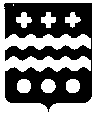 ДУМА МОЛОКОВСКОГО МУНИЦИПАЛЬНОГО ОКРУГА
ТВЕРСКОЙ ОБЛАСТИРЕШЕНИЕО внесении изменений в решениеот 27.12.2021 года № 58«О бюджете Молоковского муниципального округаТверской области на 2022 год и на плановый период 2023 и 2024 годов»В соответствии со ст. 9 Бюджетного кодекса Российской Федерации, ст. 52 Федерального закона от 06.10.2003 г. №131-ФЗ «Об общих принципах организации местного самоуправления в Российской Федерации», п.4 ст. 54 Устава Молоковского муниципального округа Тверской области  Дума Молоковского муниципального округа РЕШИЛА:1. Внести в решение Думы Молоковского муниципального округа от 27.12.2021 года № 58 «О бюджете Молоковского муниципального округа Тверской области на 2022 год и на плановый период 2023 и 2024 годов» следующие изменения:1.1 Пункты 1-3 статьи 1 изложить в следующей редакции: «1. Утвердить основные характеристики бюджета Молоковского муниципального округа Тверской области (далее – местный бюджет) на 2022 год:1) общий объем доходов местного бюджета в сумме 175 557,5 тыс. руб.;2) общий объем расходов местного бюджета в сумме 188 806,6 тыс. руб.;3) дефицит местного бюджета в размере 13 249,1 тыс. руб.2. Утвердить основные характеристики местного бюджета на 2023 и 2024 годы:1)  общий объем доходов местного бюджета на 2023 год в сумме 157 592,1 тыс. руб., на 2024 год в сумме 154 328,1 тыс. руб.2) общий объем расходов местного бюджета на 2023 год в сумме 157 592,1 тыс. руб., в том числе условно утверждённые расходы в сумме 2 203,8тыс. руб., на 2024 год в сумме 154 328,1 тыс. руб., в  том числе условно утверждённые расходы в сумме тыс. руб.4 395,0 тыс. руб.3. Утвердить объем межбюджетных трансфертов, получаемых из других бюджетов бюджетной системы Российской   Федерации, в 2022 году в сумме   120 530,0 тыс. руб., в 2023 году в сумме 101 950,2 тыс. руб., в 2024 году в сумме 97 892,8 тыс. руб.» 1.2. Статью 5 изложить в следующей редакции:«Утвердить объём бюджетных ассигнований муниципального дорожного фонда Молоковского муниципального округа Тверской области  на 2022 год в сумме 32 804,2 тыс. руб., на 2023 год в сумме 23 744,2 тыс. руб., на 2024 год в сумме 24 727,8 тыс. руб.» 1.3. 1.2.  Абзац 1 статьи 6 изложить в следующей редакции:«Установить, что средства, поступающие в местный бюджет в виде субвенций в 2022 году в сумме 46 009,3 тыс. руб., в 2023 году в сумме 48 763,5 тыс. руб., в 2024 году в сумме 49 044,0 тыс. руб.  направляются:».1.4. Пункт 7 статьи 6 изложить в следующей редакции:На предоставление  жилых помещений  детям-сиротам и детям, оставшимся без попечения родителей, лицам из их числа по договорам найма специализированных жилых помещений в 2022 году  в сумме 0,0 тыс. руб., в 2023 году в сумме 2 553,5 тыс. руб., в 2024 году в сумме 2 553,6 тыс. руб.1.5.  Пункт 9 статьи 6 изложить в следующей редакции:На осуществление первичного воинского учета органами местного самоуправления поселений, муниципальных и городских округов в 2022 году в сумме 263,8 тыс. руб., в 2023 году в сумме 257,2 тыс. руб., в 2024 году в сумме 267,9 тыс. руб.1.6. Приложение № 1 к Решению Думы Молоковского муниципального округа «Источники финансирования дефицита местного бюджета на 2022 год и на плановый период 2023 и 2024 годов» изложить в новой редакции согласно приложению №1 к настоящему Решению.1.7. Приложение № 2 к Решению Думы Молоковского муниципального округа «Прогнозируемые доходы местного бюджета по группам, подгруппам, статьям, подстатьям и элементам доходов классификации доходов бюджетов Российской Федерации на 2022 год и на плановый период 2023 и 2024 годов» изложить в новой редакции согласно приложению № 2 к настоящему Решению.1.8. Приложение № 3 к Решению Думы Молоковского муниципального округа «Распределение бюджетных ассигнований местного бюджета по разделам и подразделам классификации расходов бюджета на 2022 год и на плановый период 2023 и 2024 годов» изложить в новой редакции согласно приложению № 3 к настоящему Решению.1.9. Приложение № 4 к Решению Думы Молоковского муниципального округа «Распределение бюджетных ассигнований местного бюджета по разделам, подразделам, целевым статьям (муниципальным программам и непрограммным направлениям деятельности), группам (группам и подгруппам) видов расходов классификации расходов бюджетов на 2022 год и на плановый период 2023 и 2024 годов» изложить в новой редакции согласно приложению № 4 к настоящему Решению.1.10. Приложение № 5 к Решению Думы Молоковского муниципального округа «Ведомственная структура расходов местного бюджета по главным распорядителям бюджетных средств, разделам, подразделам, целевым статьям (муниципальным программам и непрограммным направлениям деятельности), группам (группам и подгруппам) видов расходов классификации расходов бюджетов на 2022 год и плановый период 2023 и 2024 годов» изложить в новой редакции согласно приложению № 5 к настоящему Решению.1.11. Приложение № 6 к Решению Думы Молоковского муниципального округа «Распределение бюджетных ассигнований по целевым статьям (муниципальным программам Тверской области и непрограммным направлениям деятельности), группам (группам и подгруппам) видов расходов классификации расходов бюджетов на 2022 год и на плановый период 2023 и 2024 годов» изложить в новой редакции согласно приложению № 6 к настоящему Решению.Статья 2. Настоящее решение вступает в силу со дня подписания и подлежит немедленному опубликованию. Глава Молоковского муниципального округа                                                                  А.П. ЕфименкоПредседатель Думы Молоковского муниципального округа                                                                     Л.А. Бойцова                   Приложение №1к Решению от 22.12.2022 г. № 123«О внесении изменений в решение от 27.12.2021г. № 58	                              «О бюджете Молоковского муниципального                                        округа Тверской области на  2022 год и на плановый период 2023 и 2024 годов»   Приложение №1к Решению от 27.12.2021 г. № 58	                              «О бюджете Молоковского муниципального                                        округа Тверской области на  2022 год и на плановый период 2023 и 2024 годов»   Источники финансирования дефицита местного бюджетана 2022 год и на плановый период 2023 и 2024 годов.22.12.2022№ 123пгт МолоковоКод бюджетной классификации Российской ФедерацииНаименованиеСумма (тыс. руб.)Сумма (тыс. руб.)Сумма (тыс. руб.)Код бюджетной классификации Российской ФедерацииНаименование2021год2022год2023год000 01 05 00 00 00 0000 000Изменение остатков средств на счетах по учёту средств бюджета 13249,100000 01 05 00 00 00 0000 500Увеличение остатков   средств бюджетов -175557,5-157592,1-154328,1000 01 05 02 00 00 0000 500Увеличение прочих остатков     средств бюджетов -175557,5-157592,1-154328,1000 01 05 02 01 00 0000 510Увеличение прочих остатков денежных средств бюджетов-175557,5-157592,1-154328,1000 01 05 02 01 14 0000 510Увеличение прочих остатков денежных средств бюджетов муниципальных районов-175557,5-157592,1-154328,1000 01 05 00 00 00 0000 600Уменьшение остатков средств бюджетов188806,6157592,1154328,1000 01 05 01 00 00 0000 600Уменьшение остатков финансовых резервов бюджетов188806,6157592,1154328,1000 01 05 02 01 00 0000 610Уменьшение прочих остатков денежных средств бюджетов188806,6157592,1154328,1000 01 05 02 01 14 0000 610Уменьшение прочих остатков   денежных   средств   бюджетов   муниципальных районов188806,6157592,1154328,1ИТОГО источников внутреннего финансирования дефицитов бюджетов 13249,100Приложение № 2
к Решению от 22.12.2022 г. № 123
«О внесении изменений в решение от 27.12.2021г. № 58
                               «О бюджете Молоковского муниципального
                                        округа Тверской области на  2022 год и на 
плановый период 2023 и 2024 годов»   Приложение № 2
к Решению от 22.12.2022 г. № 123
«О внесении изменений в решение от 27.12.2021г. № 58
                               «О бюджете Молоковского муниципального
                                        округа Тверской области на  2022 год и на 
плановый период 2023 и 2024 годов»   Приложение № 2
к Решению от 22.12.2022 г. № 123
«О внесении изменений в решение от 27.12.2021г. № 58
                               «О бюджете Молоковского муниципального
                                        округа Тверской области на  2022 год и на 
плановый период 2023 и 2024 годов»   Приложение № 2
к Решению от 22.12.2022 г. № 123
«О внесении изменений в решение от 27.12.2021г. № 58
                               «О бюджете Молоковского муниципального
                                        округа Тверской области на  2022 год и на 
плановый период 2023 и 2024 годов»   Приложение № 2
к Решению от 22.12.2022 г. № 123
«О внесении изменений в решение от 27.12.2021г. № 58
                               «О бюджете Молоковского муниципального
                                        округа Тверской области на  2022 год и на 
плановый период 2023 и 2024 годов»   Приложение № 2
к Решению от 22.12.2022 г. № 123
«О внесении изменений в решение от 27.12.2021г. № 58
                               «О бюджете Молоковского муниципального
                                        округа Тверской области на  2022 год и на 
плановый период 2023 и 2024 годов»   Приложение № 2
к Решению от 27.12.2021 г. № 58                                                                                                                                                                                  «О бюджете Молоковского муниципального                                                                                                                                                                                                                                                                                                                                                                                                                                                                                                                                                                                                                                                                                                                                                                                                                                                                                                                                                                                                                                                                                                                                                                                                                                                                                                                                                                                                                                                                                                                                                                                                                                                                                                                                                                                                                                                                                                                                                    округа Тверской области на 2022 год и на                               
плановый период 2023 и 2024 годов "Приложение № 2
к Решению от 27.12.2021 г. № 58                                                                                                                                                                                  «О бюджете Молоковского муниципального                                                                                                                                                                                                                                                                                                                                                                                                                                                                                                                                                                                                                                                                                                                                                                                                                                                                                                                                                                                                                                                                                                                                                                                                                                                                                                                                                                                                                                                                                                                                                                                                                                                                                                                                                                                                                                                                                                                                                    округа Тверской области на 2022 год и на                               
плановый период 2023 и 2024 годов "Приложение № 2
к Решению от 27.12.2021 г. № 58                                                                                                                                                                                  «О бюджете Молоковского муниципального                                                                                                                                                                                                                                                                                                                                                                                                                                                                                                                                                                                                                                                                                                                                                                                                                                                                                                                                                                                                                                                                                                                                                                                                                                                                                                                                                                                                                                                                                                                                                                                                                                                                                                                                                                                                                                                                                                                                                    округа Тверской области на 2022 год и на                               
плановый период 2023 и 2024 годов "Приложение № 2
к Решению от 27.12.2021 г. № 58                                                                                                                                                                                  «О бюджете Молоковского муниципального                                                                                                                                                                                                                                                                                                                                                                                                                                                                                                                                                                                                                                                                                                                                                                                                                                                                                                                                                                                                                                                                                                                                                                                                                                                                                                                                                                                                                                                                                                                                                                                                                                                                                                                                                                                                                                                                                                                                                    округа Тверской области на 2022 год и на                               
плановый период 2023 и 2024 годов "Приложение № 2
к Решению от 27.12.2021 г. № 58                                                                                                                                                                                  «О бюджете Молоковского муниципального                                                                                                                                                                                                                                                                                                                                                                                                                                                                                                                                                                                                                                                                                                                                                                                                                                                                                                                                                                                                                                                                                                                                                                                                                                                                                                                                                                                                                                                                                                                                                                                                                                                                                                                                                                                                                                                                                                                                                    округа Тверской области на 2022 год и на                               
плановый период 2023 и 2024 годов "Приложение № 2
к Решению от 27.12.2021 г. № 58                                                                                                                                                                                  «О бюджете Молоковского муниципального                                                                                                                                                                                                                                                                                                                                                                                                                                                                                                                                                                                                                                                                                                                                                                                                                                                                                                                                                                                                                                                                                                                                                                                                                                                                                                                                                                                                                                                                                                                                                                                                                                                                                                                                                                                                                                                                                                                                                    округа Тверской области на 2022 год и на                               
плановый период 2023 и 2024 годов "Прогнозируемые доходы местного бюджета по группам, подгруппам, статьям, подстатьям и элементам доходов классификации доходов бюджетов Российской Федерации на 2022 год и на плановый период 2023 и 2024 годовПрогнозируемые доходы местного бюджета по группам, подгруппам, статьям, подстатьям и элементам доходов классификации доходов бюджетов Российской Федерации на 2022 год и на плановый период 2023 и 2024 годовПрогнозируемые доходы местного бюджета по группам, подгруппам, статьям, подстатьям и элементам доходов классификации доходов бюджетов Российской Федерации на 2022 год и на плановый период 2023 и 2024 годовПрогнозируемые доходы местного бюджета по группам, подгруппам, статьям, подстатьям и элементам доходов классификации доходов бюджетов Российской Федерации на 2022 год и на плановый период 2023 и 2024 годовПрогнозируемые доходы местного бюджета по группам, подгруппам, статьям, подстатьям и элементам доходов классификации доходов бюджетов Российской Федерации на 2022 год и на плановый период 2023 и 2024 годовПрогнозируемые доходы местного бюджета по группам, подгруппам, статьям, подстатьям и элементам доходов классификации доходов бюджетов Российской Федерации на 2022 год и на плановый период 2023 и 2024 годовКод бюджетной классификации Российской ФедерацииКод бюджетной классификации Российской ФедерацииНаименование доходаСумма, тыс. руб.Сумма, тыс. руб.Сумма, тыс. руб.Код бюджетной классификации Российской ФедерацииКод бюджетной классификации Российской ФедерацииНаименование дохода2022 год2023 год2024 год0001 00 00000 00 0000 000НАЛОГОВЫЕ И НЕНАЛОГОВЫЕ   ДОХОДЫ55 027,555 641,956 435,30001 01 00000 00 0000 000НАЛОГИ НА ПРИБЫЛЬ, ДОХОДЫ35 136,035 307,035 553,00001 01 02000 01 0000 110Налог на доходы физических лиц35 136,035 307,035 553,00001 01 02010 01 0000 110Налог на доходы физических лиц с доходов, источником которых является налоговый агент, за исключением доходов, в отношении которых исчисление и уплата налога осуществляется в соответствии со статьями 227,227.1 и 228 Налогового Кодекса Российской Федерации31 527,031 668,031 876,00001 01 02020 01 0000 110Налог на доходы физических лиц с доходов, полученных от осуществления деятельности физическими лицами, зарегистрированными в качестве индивидуальных предпринимателей, нотариусов, занимающихся частной практикой, адвокатов, учредивших адвокатские кабинеты и других лиц, занимающихся частной практикой в соответствии со статьёй 227 Налогового Кодекса Российской Федерации686,0692,0699,00001 01 02030 01 0000 110Налог на доходы физических лиц с доходов, полученных физическими лицами в соответствии со статьёй 228 Налогового Кодекса РФ2 923,02 947,02 978,00001 03 00000 00 0000 000 НАЛОГИ НА ТОВАРЫ (РАБОТЫ, УСЛУГИ), РЕАЛИЗУЕМЫЕ НА ТЕРРИТОРИИ РОССИЙСКОЙ ФЕДЕРАЦИИ10 405,911 036,611 550,10001 03 02000 01 0000 110Акцизы по подакцизным товарам (продукции), производимым на территории Российской Федерации10 405,911 036,611 550,10001 03 02230 01 0000 110Доходы от уплаты акцизов на дизельное топливо, подлежащие распределению между бюджетами субъектов Российской Федерации и местными бюджетами с учётом установленных дифференцированных нормативов отчислений в местные бюджеты4 704,84 937,75 085,40001 03 02231 01 0000 110Доходы от уплаты акцизов на дизельное топливо, подлежащие распределению между бюджетами субъектов Российской Федерации и местными бюджетами с учетом установленных дифференцированных нормативов отчислений в местные бюджеты (по нормативам, установленным Федеральным законом о федеральном бюджете в целях формирования дорожных фондов субъектов Российской Федерации)4 704,84 937,75 085,40001 03 02240 01 0000 110Доходы от уплаты акцизов на моторные масла для дизельных и (или) карбюраторных (инжекторных) двигателей, подлежащие распределению между бюджетами субъектов Российской Федерации и местными бюджетами с учётом установленных дифференцированных нормативов отчислений в местные бюджеты26,027,729,40001 03 02241 01 0000 110Доходы от уплаты акцизов на моторные масла для дизельных и (или) карбюраторных (инжекторных) двигателей, подлежащие распределению между бюджетами субъектов Российской Федерации и местными бюджетами с учетом установленных дифференцированных нормативов отчислений в местные бюджеты (по нормативам, установленным Федеральным законом о федеральном бюджете в целях формирования дорожных фондов субъектов Российской Федерации)26,027,729,40001 03 02250 01 0000 110Доходы от уплаты акцизов на автомобильный бензин, подлежащие распределению между бюджетами субъектов Российской Федерации и местными бюджетами с учётом установленных дифференцированных нормативов отчислений в местные бюджеты6 265,06 683,17 088,00001 03 02251 01 0000 110Доходы от уплаты акцизов на автомобильный бензин, подлежащие распределению между бюджетами субъектов Российской Федерации и местными бюджетами с учетом установленных дифференцированных нормативов отчислений в местные бюджеты (по нормативам, установленным Федеральным законом о федеральном бюджете в целях формирования дорожных фондов субъектов Российской Федерации)6 265,06 683,17 088,00001 03 02260 01 0000 110Доходы от уплаты акцизов на прямогонный бензин, подлежащие распределению между бюджетами субъектов Российской Федерации и местными бюджетами с учётом установленных дифференцированных нормативов отчислений в местные бюджеты-589,9-611,9-652,70001 03 02261 01 0000 110Доходы от уплаты акцизов на прямогонный бензин, подлежащие распределению между бюджетами субъектов Российской Федерации и местными бюджетами с учетом установленных дифференцированных нормативов отчислений в местные бюджеты (по нормативам, установленным Федеральным законом о федеральном бюджете в целях формирования дорожных фондов субъектов Российской Федерации)-589,9-611,9-652,70001 05 00000 00 0000 000НАЛОГИ НА СОВОКУПНЫЙ ДОХОД1 337,61 342,61 344,80001 05 01000 00 0000 110Налог, взимаемый в связи с применением упрощённой системы налогообложения704,6661,6630,80001 05 01010 01 0000 110Налог, взимаемый с налогоплательщиков, выбравших в качестве объекта налогообложения доходы359,8334,2317,30001 05 01011 01 0000 110Налог, взимаемый с налогоплательщиков, выбравших в качестве объекта налогообложения доходы359,8334,2317,30001 05 01020 01 0000 110Налог, взимаемый с налогоплательщиков, выбравших в качестве объекта налогообложения доходы, уменьшенные на величину расходов344,8327,4313,50001 05 01021 01 0000 110Налог, взимаемый с налогоплательщиков, выбравших в качестве объекта налогообложения доходы, уменьшенные на величину расходов (в том числе минимальный налог, зачисляемый в бюджеты субъектов Российской Федерации)344,8327,4313,5000105 02000 02 0000 110Единый налог на вменённый доход для отдельных видов деятельности6,06,06,00001 05 02010 02 0000 110Единый налог на вменённый доход для отдельных видов деятельности6,06,06,00001 05 03000 01 0000 110Единый сельскохозяйственный налог68,073,075,00001 05 03010 01 0000 110Единый сельскохозяйственный налог68,073,075,00001 05 04000 02 0000 110Налог, взимаемый в связи с применением патентной системы налогообложения559,0602,0633,00001 05 04060 02 0000 110Налог, взимаемый в связи с применением патентной системы налогообложения, зачисляемый в бюджеты муниципальных округов559,0602,0633,00001 06 00000 00 0000 000НАЛОГИ НА ИМУЩЕСТВО4 509,04 543,04 571,00001 06 01000 00 0000 110Налог на имущество физических лиц716,0719,0721,00001 06 01020 14 0000 110Налог на имущество физических лиц, взимаемый по ставкам, применяемым к объектам налогообложения, расположенным в границах муниципальных округов716,0719,0721,00001 06 06000 00 0000 110Земельный налог3 793,03 824,03 850,00001 06 06030 00 0000 110Земельный налог с организаций1 779,01 793,01 806,00001 06 06032 14 0000 110Земельный налог с организаций, обладающих земельным участком, расположенным в границах муниципальных округов1 779,01 793,01 806,00001 06 06040 00 0000 110 Земельный налог с физических лиц2 014,02 031,02 044,00001 06 06042 14 0000 110Земельный налог с физических лиц, обладающих земельным участком, расположенным в границах муниципальных округов2 014,02 031,02 044,00001 08 00000 00 0000 000ГОСУДАРСТВЕННАЯ ПОШЛИНА316,0316,0316,00001 08 03000 01 0000 110Государственная пошлина по делам, рассматриваемым в судах общей юрисдикции, мировыми судьями316,0316,0316,00001 08 03010 01 0000 110Государственная пошлина по делам, рассматриваемым в судах общей юрисдикции, мировыми судьями (за исключением Верховного Суда Российской Федерации)316,0316,0316,00001 09 00000 00 0000 000ЗАДОЛЖЕННОСТЬ И ПЕРЕРАСЧЁТЫ ПО ОТМЕНЁННЫМ НАЛОГАМ СБОРАМ И ИНЫМ ОБЯЗАТЕЛЬНЫМ ПЛАТЕЖАМ2,02,02,00001 09 04000 00 0000 110Налоги на имущество2,02,02,00001 09 04010 02 0000 110Налог на имущество предприятий1,01,01,00001 09 04050 00 0000 110Земельный налог (по обязательствам, возникшим до 1 января 2006 года)1,01,01,00001 09 04052 14 0000 110Земельный налог (по обязательствам, возникшим до 1 января 2006 года) мобилизуемый на территориях муниципальных округов1,01,01,00001 11 00000 00 0000 000ДОХОДЫ ОТ ИСПОЛЬЗОВАНИЯ ИМУЩЕСТВА, НАХОДЯЩЕГОСЯ В ГОСУДАРСТВЕННОЙ И МУНИЦИПАЛЬНОЙ СОБСТВЕННОСТИ1 428,81 428,81 428,80001 11 05000 00 0000 120Доходы, получаемые в виде арендной либо иной платы за передачу в возмездное пользование государственного и муниципального имущества (за исключением имущества бюджетных и автономных учреждений, а также имущества государственных и муниципальных унитарных предприятий, в том числе казённых)1 266,71 266,71 266,70001 11 05010 00 0000 120Доходы, получаемые в виде арендной платы за земельные участки, государственная собственность на которые не разграничена, а также средства от продажи права на заключение договоров аренды указанных земельных участков1 249,31 249,31 249,30001 11 05012 14 0000 120Доходы, получаемые в виде арендной платы за земельные участки, государственная собственность на которые не разграничена и которые расположены в границах муниципальных округов, а также средства от продажи права на заключение договоров аренды указанных земельных участков1 249,31 249,31 249,30001 11 05070 00 0000 120 Доходы от сдачи в аренду имущества, составляющего государственную (муниципальную) казну (за исключением земельных участков)17,417,417,40001 11 05074 14 0000 120Доходы от сдачи в аренду имущества, составляющего казну муниципальных округов (за исключением земельных участков)17,417,417,40001 11 07000 00 0000 120Платежи от государственных и муниципальных унитарных предприятий55,055,055,00001 11 07010 00 0000 120Доходы от перечисления части прибыли государственных и муниципальных унитарных предприятий, остающейся после уплаты налогов и обязательных платежей55,055,055,00001 11 07014 14 0000 120Доходы от перечисления части прибыли, остающейся после уплаты налогов и иных обязательных платежей муниципальных унитарных предприятий, созданных муниципальными округами55,055,055,00001 11 09000 00 0000 120Прочие доходы от использования имущества и прав, находящихся в государственной и муниципальной собственности (за исключением имущества бюджетных и автономных учреждений, а также имущества государственных и муниципальных унитарных предприятий, в том числе казённых)107,1107,1107,10001 11 09040 00 0000 120Прочие поступления от использования имущества, находящегося в государственной собственности (за исключением имущества бюджетных и автономных учреждений, а также имущества государственных и муниципальных унитарных предприятий, в том числе казённых) 107,1107,1107,10001 11 09044 14 0000 120Прочие поступления от использования имущества, находящегося в собственности муниципальных округов (за исключением имущества бюджетных и автономных учреждений, а также имущества муниципальных унитарных предприятий, в том числе казённых) 107,1107,1107,10001 12 00000 00 0000 000ПЛАТЕЖИ ПРИ ПОЛЬЗОВАНИИ ПРИРОДНЫМИ РЕСУРСАМИ16,717,317,90001 12 01000 01 0000 120Плата за негативное воздействие на окружающую среду16,717,317,90001 12 01010 01 0000 120Плата за выбросы загрязняющих веществ в атмосферный воздух стационарными объектами5,05,25,40001 12 01030 01 0000 120Плата за сбросы загрязняющих веществ в водные объекты0,90,90,90001 12 01040 01 0000 120Плата за размещение отходов производства и потребления10,811,211,60001 12 01041 01 0000 120Плата за размещение отходов производства 10,811,211,60001 13 00000 00 0000 000 ДОХОДЫ ОТ ОКАЗАНИЯ ПЛАТНЫХ УСЛУГ И КОМПЕНСАЦИИ ЗАТРАТ ГОСУДАРСТВА1 488,81 533,41 538,70001 13 02000 00 0000 130Доходы от компенсации затрат государства1 488,81 533,41 538,70001 13 02060 00 0000 130Доходы, поступающие в порядке возмещения расходов, понесённых в связи с эксплуатацией имущества1 061,61 064,71 067,80001 13 02064 14 0000 130Доходы, поступающие в порядке возмещения расходов, понесённых в связи с эксплуатацией имущества муниципальных округов1 061,61 064,71 067,80001 13 02990 00 0000 130Прочие доходы от компенсации затрат государства427,2468,7470,90001 13 02994 14 0000 130Прочие доходы от компенсации затрат бюджетов муниципальных округов427,2468,7470,90001 16 00000 00 0000 000ШТРАФЫ, САНКЦИИ, ВОЗМЕЩЕНИЕ УЩЕРБА116,7115,2113,00001 16 01000 00 0000 140Административные штрафы, установленные Кодексом Российской Федерации об административных правонарушениях109,7109,4107,20001 16 01050 01 0000 140Административные штрафы, установленные Главой 5 Кодекса Российской Федерации об административных правонарушениях, за административные правонарушения, посягающие на права граждан12,211,912,20001 16 01053 01 0000 140Административные штрафы, установленные Главой 5 Кодекса Российской Федерации об административных правонарушениях, за административные правонарушения, посягающие на права граждан, налагаемые мировыми судьями, комиссиями по делам несовершеннолетних и защите их прав12,211,912,20001 16 01060 01 0000 140Административные штрафы, установленные Главой 6 Кодекса Российской Федерации об административных правонарушениях, за административные правонарушения, посягающие на здоровье, санитарно-эпидемиологическое благополучие населения и общественную нравственность5,45,42,90001 16 01063 01 0000 140Административные штрафы, установленные Главой 6 Кодекса Российской Федерации об административных правонарушениях, за административные правонарушения, посягающие на здоровье, санитарно-эпидемиологическое благополучие населения и общественную нравственность, налагаемые мировыми судьями, комиссиями по делам несовершеннолетних и защите их прав5,45,42,90001 16 01073 01 0000 140Административные штрафы, установленные главой 7 Кодекса Российской Федерации об административных правонарушениях, за административные правонарушения в области охраны собственности, налагаемые мировыми судьями, комиссиями по делам несовершеннолетних и защите их прав5,15,15,10001 16 01073 01 0000 140Административные штрафы, установленные главой 7 Кодекса Российской Федерации об административных правонарушениях, за административные правонарушения в области охраны собственности, налагаемые мировыми судьями, комиссиями по делам несовершеннолетних и защите их прав5,15,15,10001 16 01080 01 0000 140Административные штрафы, установленные Главой 8 Кодекса Российской Федерации об административных правонарушениях, за административные правонарушения в области охраны окружающей среды и природопользования1,01,01,00001 16 01083 01 0000 140Административные штрафы, установленные Главой 8 Кодекса Российской Федерации об административных правонарушениях, за административные правонарушения в области охраны окружающей среды и природопользования, налагаемые мировыми судьями, комиссиями по делам несовершеннолетних и защите их прав1,01,01,00001 16 01113 01 0000 140Административные штрафы, установленные главой 11 Кодекса Российской Федерации об административных правонарушениях, за административные правонарушения на транспорте, налагаемые мировыми судьями, комиссиями по делам несовершеннолетних и защите их прав25,125,125,10001 16 01113 01 0000 140Административные штрафы, установленные главой 11 Кодекса Российской Федерации об административных правонарушениях, за административные правонарушения на транспорте, налагаемые мировыми судьями, комиссиями по делам несовершеннолетних и защите их прав25,125,125,10001 16 01130 01 0000 140Административные штрафы, установленные Главой 13 Кодекса Российской Федерации об административных правонарушениях, за административные правонарушения в области связи и информации1,21,21,20001 16 01133 01 0000 140Административные штрафы, установленные Главой 13 Кодекса Российской Федерации об административных правонарушениях, за административные правонарушения в области связи и информации, налагаемые мировыми судьями, комиссиями по делам несовершеннолетних и защите их прав1,21,21,20001 16 01150 01 0000 140Административные штрафы, установленные Главой 15 Кодекса Российской Федерации об административных правонарушениях, за административные правонарушения в области финансов, налогов и сборов, страхования, рынка ценных бумаг0,30,30,30001 16 01153 01 0000 140Административные штрафы, установленные Главой 15 Кодекса Российской Федерации об административных правонарушениях, за административные правонарушения в области финансов, налогов и сборов, страхования, рынка ценных бумаг (за исключением штрафов, указанных в пункте 6 статьи 46 Бюджетного кодекса Российской Федерации), налагаемые мировыми судьями, комиссиями по делам несовершеннолетних и защите их прав0,30,30,30001 16 01173 01 0000 140 Административные штрафы, установленные Главой 17 Кодекса Российской Федерации об административных правонарушениях, за административные правонарушения, посягающие на институты государственной власти, налагаемые мировыми судьями, комиссиями по делам несовершеннолетних и защите их прав2,02,02,00001 16 01173 01 0000 140 Административные штрафы, установленные Главой 17 Кодекса Российской Федерации об административных правонарушениях, за административные правонарушения, посягающие на институты государственной власти, налагаемые мировыми судьями, комиссиями по делам несовершеннолетних и защите их прав2,02,02,01 16 01190 01 0000 140Административные штрафы, установленные Главой 19 Кодекса Российской Федерации об административных правонарушениях, за административные правонарушения против порядка управления2,12,12,10001 16 01193 01 0000 140Административные штрафы, установленные Главой 19 Кодекса Российской Федерации об административных правонарушениях, за административные правонарушения против порядка управления, налагаемые мировыми судьями, комиссиями по делам несовершеннолетних и защите их прав2,12,12,10001 16 01200 01 0000 140Административные штрафы, установленные Главой 20 Кодекса Российской Федерации об административных правонарушениях, за административные правонарушения, посягающие на общественный порядок и общественную безопасность55,355,355,30001 16 01203 01 0000 140Административные штрафы, установленные Главой 20 Кодекса Российской Федерации об административных правонарушениях, за административные правонарушения, посягающие на общественный порядок и общественную безопасность, налагаемые мировыми судьями, комиссиями по делам несовершеннолетних и защите их прав55,355,355,30001 16 10120 00 0000 140Доходы от денежных взысканий (штрафов), поступающие в счёт погашения задолженности, образовавшейся до 1 января 2020, подлежащие зачислению в бюджеты бюджетной системы Российской Федерации, по нормативам, действовавшим в 2019 году1,20,00,00001 16 10123 01 0000 140Доходы от денежных взысканий (штрафов), поступающие в счёт погашения задолженности, образовавшейся до 1 января 2020, подлежащие зачислению в бюджет муниципального образования по нормативам, действовавшим в 2019 году0,20,00,00001 16 10129 01 0000 140Доходы от денежных взысканий (штрафов), поступающие в счёт погашения задолженности, образовавшейся до 1 января 2020, подлежащие зачислению в федеральный бюджет и бюджет муниципального образования по нормативам, действовавшим в 2019 году1,00,00,00001 16 11000 01 0000 140Платежи, уплачиваемые в целях возмещения вреда5,85,85,80001 16 11050 01 0000 140Платежи по искам о возмещении вреда, причиненного окружающей среде, а также платежи, уплачиваемые при добровольном возмещении вреда, причиненного окружающей среде (за исключением вреда, причиненного окружающей среде на особо охраняемых природных территориях), подлежащие зачислению в бюджет муниципального образования5,85,85,80001 17 00000 00 0000 150ПРОЧИЕ НЕНАЛОГОВЫЕ ДОХОДЫ270,00,00,00001 17 15000 00 0000 150Инициативные платежи270,00,00,00001 17 15020 14 9001 150Инициативные платежи, зачисляемые в бюджеты муниципальных округов (Средства бюджетам на реализацию программ по поддержке местных инициатив)270,00,00,00002 00 00000 00 0000 000БЕЗВОЗМЕЗДНЫЕ ПОСТУПЛЕНИЯ120 530,0101 950,297 892,80002 02 00000 00 0000 000Безвозмездные поступления от других бюджетов бюджетной системы Российской Федерации120 530,0101 950,297 892,80002 02 10000 00 0000 150Дотации бюджетам бюджетной системы Российской Федерации и муниципальных образований 39 848,732 509,031 465,00002 02 15001 00 0000 150Дотации на выравнивание бюджетной обеспеченности34 203,032 509,031 465,00002 02 15001 14 0000 150Дотации бюджетам муниципальных округов на выравнивание бюджетной обеспеченности34 203,032 509,031 465,00002 02 15002 00 0000 150Дотации бюджетам на поддержку мер по обеспечению сбалансированности бюджетов5 645,70,00,00002 02 15002 14 0000 150Дотации бюджетам муниципальных округов на поддержку мер по обеспечению сбалансированности бюджетов5 645,70,00,00002 02 20000 00 0000 150Субсидии бюджетам бюджетной системы Российской Федерации (межбюджетные субсидии34 318,019 677,717 383,80002 02 20216 00 0000 150Субсидии бюджетам на осуществление дорожной деятельности в отношении автомобильных дорог общего пользования, а также капитального ремонта и ремонта дворовых территорий многоквартирных домов, проездов к дворовым территориям многоквартирных домов населённых пунктов12 603,16 076,76 281,60002 02 20216 14 2125 150Субсидии бюджетам муниципальных округов на осуществление дорожной деятельности в отношении автомобильных дорог общего пользования, а также капитального ремонта и ремонта дворовых территорий многоквартирных домов, проездов к дворовым территориям многоквартирных домов населённых пунктов (Субсидии бюджетам муниципальных округов на капитальный ремонт и ремонт дворовых территорий многоквартирных домов, проездов к дворовым территориям многоквартирных домов населённых пунктов)767,3687,9698,80002 02 20216 14 2224 150Субсидии бюджетам муниципальных округов на осуществление дорожной деятельности в отношении автомобильных дорог общего пользования, а также капитального ремонта и ремонта дворовых территорий многоквартирных домов, проездов к дворовым территориям многоквартирных домов населённых пунктов (Субсидии бюджетам на капитальный ремонт и ремонт улично-дорожной сети муниципальных образований Тверской области)10 967,15 053,35 247,00002 02 20216 14 2227 150Субсидии бюджетам муниципальных округов на осуществление дорожной деятельности в отношении автомобильных дорог общего пользования, а также капитального ремонта и ремонта дворовых территорий многоквартирных домов, проездов к дворовым территориям многоквартирных домов населённых пунктов (Субсидии бюджетам муниципальных округов на проведение мероприятий в целях обеспечения безопасности дорожного движения на автомобильных дорогах общего пользования местного значения)868,7335,5335,80002 02 25097 00 0000 150Субсидии бюджетам на создание в общеобразовательных организациях, расположенных в сельской местности и малых городах, условий для занятий физической культурой и спортом3 438,60,00,00002 02 25097 14 0000 150Субсидии бюджетам муниципальных округов на создание в общеобразовательных организациях, расположенных в сельской местности и малых городах, условий для занятий физической культурой и спортом3 438,60,00,00002 02 25304 00 0000 150Субсидии бюджетам на организацию бесплатного горячего питания обучающихся, получающих начальное общее образование в государственных и муниципальных образовательных организациях1 186,01 165,91 198,60002 02 25304 14 0000 150Субсидии бюджетам муниципальных округов на организацию бесплатного горячего питания обучающихся, получающих начальное общее образование в государственных и муниципальных образовательных организациях1 186,01 165,91 198,60002 02 25497 00 0000 150Субсидии бюджетам на реализацию мероприятий по обеспечению жильем молодых семей302,00,00,00002 02 25497 14 0000 150Субсидии бюджетам муниципальных округов на реализацию мероприятий по обеспеччению жильем молодых семей302,00,00,00002 02 25519 00 0000 150Субсидии бюджетам на поддержку отрасли культуры135,00,00,00002 02 25519 14 0000 150Субсидии бюджетам муниципальных округов на поддержку отрасли культуры135,00,00,00002 02 25555 00 0000 150Субсидии бюджетам на реализацию программ формирования современной городской среды2 454,72 531,50,00002 02 25555 14 0000 150Субсидии бюджетам муниципальных округов на реализацию программ формирования современной городской среды2 454,72 531,50,00002 02 29999 00 0000 150Прочие субсидии14 198,69 903,69 903,60002 02 29999 14 2049 150Прочие субсидии бюджетам муниципальных округов (Субсидии бюджетам муниципальных округов на поддержку редакций районных и городских газет)1 380,91 380,91 380,90002 02 29999 14 2071 150Прочие субсидии бюджетам муниципальных округов (Прочие субсидии на организацию отдыха детей в каникулярное время)171,1171,1171,10002 02 29999 14 2093 150Прочие субсидии бюджетам муниципальных округов (Прочие субсидии бюджетам муниципальных образований на создание условий для предоставления транспортных услуг населению и организации транспортного обслуживания населения в границах муниципального образования в части обеспечения подвоза учащихся, проживающих в сельской местности, к месту обучения и обратно)1 459,21 459,21 459,20002 02 29999 14 2190 150Прочие субсидии бюджетам муниципальных округов (Субсидии бюджетам на укрепление материально-технической базы муниципальных общеобразовательных организаций)1 540,80,00,00002 02 29999 14 2203 150Прочие субсидии бюджетам муниципальных округов (Субсидии бюджетам на организацию участия детей и подростков в социально значимых региональных проектах)48,248,248,20002 02 29999 14 2207 150Прочие субсидии бюджетам муниципальных округов (Субсидии бюджетам на повышение заработной платы педагогическим работникам муниципальных организаций дополнительного образования)359,7253,9253,90002 02 29999 14 2208 150Прочие субсидии бюджетам муниципальных округов (Субсидии бюджетам на повышение заработной платы работникам муниципальных учреждений культуры Тверской области)7 643,16 590,36 590,30002 02 29999 14 2244 150Прочие субсидии бюджетам муниципальных округов (Субсидии бюджетам на осуществление единовременной выплаты к началу учебного года работникам муниципальных образовательных организаций)281,70,00,00002 02 29999 14 9001 150Прочие субсидии бюджетам муниципальных округов (Субсидии бюджетам на реализацию программ по поддержке местных инициатив)1 313,90,00,00002 02 30000 00 0000 150Субвенции бюджетам бюджетной системы Российской Федерации и муниципальных образований46 009,348 763,549 044,00002 02 30029 00 0000 150Субвенции бюджетам на компенсацию части платы, взимаемой с родителей (законных представителей) за присмотр и уход за детьми, посещающими образовательные организации, реализующие образовательные программы дошкольного образования216,0216,0216,00002 02 30029 14 0000 150Субвенции бюджетам муниципальных округов на компенсацию части платы, взимаемой с родителей (законных представителей) за присмотр и уход за детьми, посещающими образовательные организации, реализующие образовательные программы дошкольного образования216,0216,0216,00002 02 35082 00 0000 150Субвенции бюджетам муниципальных образований на предоставление жилых помещений детям-сиротам и детям, оставшимся без попечения родителей, лицам из их числа по договорам найма специализированных жилых помещений0,00,01 276,80002 02 35082 14 0000 150Субвенции бюджетам муниципальных округов на предоставление жилых помещений детям - сиротам и детям, оставшимся без попечения родителей, лицам из их числа по договорам найма специализированных жилых помещений0,00,01 276,80002 02 35118 00 0000 150 Субвенции бюджетам на осуществление первичного воинского учета органами местного самоуправления поселений, муниципальных и городских округов263,8257,2267,90002 02 35118 14 1020 150Субвенции бюджетам муниципальных округов на осуществление первичного воинского учета органами местного самоуправления поселений, муниципальных и городских округов263,8257,2267,90002 02 35120 00 0000 150Субвенции бюджетам на осуществление полномочий по составлению (изменению) списков кандидатов в присяжные заседатели федеральных судов общей юрисдикции в РФ37,82,62,40002 02 35120 14 0000 150Субвенции бюджетам муниципальных округов на осуществление полномочий по составлению (изменению) списков кандидатов в присяжные заседатели федеральных судов общей юрисдикции в РФ37,82,62,40002 02 35303 00 0000 150Субвенции бюджетам на ежемесячное денежное вознаграждение за классное руководство педагогическим работникам государственных и муниципальных общеобразовательных организаций2 578,02 578,02 578,00002 02 35303 14 0000 150Субвенции бюджетам муниципальных округов на ежемесячное денежное вознаграждение за классное руководство педагогическим работникам государственных и муниципальных общеобразовательных организаций2 578,02 578,02 578,00002 02 35930 00 0000 150Субвенции бюджетам на государственную регистрацию актов гражданского состояния163,0146,7146,70002 02 35930 14 1018 150Субвенции бюджетам муниципальных округов на государственную регистрацию актов гражданского состояния163,0146,7146,70002 02 39999 00 0000 150Прочие субвенции42 750,745 563,044 556,20002 02 39999 14 0000 150Прочие субвенции бюджетам муниципальных округов42 750,745 563,044 556,20002 02 39999 14 2015 150Прочие субвенции бюджетам муниципальных округов (Субвенции бюджетам муниципальных округов на реализацию государственных полномочий по созданию, исполнению полномочий и обеспечению деятельности комиссий по делам несовершеннолетних и защите их прав)317,0320,0324,00002 02 39999 14 2016 150Прочие субвенции бюджетам муниципальных округов (Субвенции бюджетам муниципальных округов на обеспечение гос. гарантий прав на получение общедоступного и бесплатного дошкольного, начального общего, основного общего, среднего общего образования в муниципальных общеобразовательных организациях, обеспечение дополнительного образования детей в муниципальных общеобразовательных организациях Тверской области)29 087,629 087,629 087,60002 02 39999 14 2153 150Прочие субвенции бюджетам муниципальных округов (Субвенции бюджетам муниципальных округов на обеспечение гос. гарантий реализации прав на получение общедоступного и бесплатного дошкольного образования в муниципальных дошкольных общеобразовательных организациях Тверской области)5 691,55 691,55 691,50002 02 39999 14 2070 150Прочие субвенции бюджетам муниципальных округов (Субвенции бюджетам на осуществление органами местного самоуправления отдельных гос. полномочий Тверской области в сфере дорожной деятельности)6 375,86 630,96 896,10002 02 39999 14 2114 150Прочие субвенции бюджетам муниципальных округов (Прочие субвенции бюджетам на осуществление гос. полномочий по созданию административных комиссий и определению перечня должностных лиц, уполномоченных составлять протоколы об административных правонарушениях)72,873,574,20002 02 39999 14 2174 150Прочие субвенции бюджетам муниципальных округов (Прочие субвенции бюджетам муниципальных округов на осуществление отдельных государственных полномочий по выплате компенсации расходов по оплате жилых помещений, отопления и освещения педагогическим работникам, проживающим и работающим в сельской местности, рабочих посёлках (посёлках городского типа))1 206,01 206,01 206,00002 02 39999 14 2217 150Прочие субвенции бюджетам муниципальных округов (Субвенции бюджетам муниципальных округов на осуществление государственных полномочий по обеспечению благоустроенными жилыми помещениями специализированного жилищного фонда  детей – сирот,  детей, оставшихся без попечения родителей, лиц из их числа по договорам найма специализированных жилых помещений за счёт средств областного бюджета Тверской области)0,02 553,51 276,80002 02 40000 00 0000 150Иные межбюджетные трансферты354,01 000,00,00002 02 49999 00 0000 150Прочие межбюджетные трансферты, передаваемые бюджетам354,01 000,00,00002 02 49999 14 0000 150Прочие межбюджетные трансферты, передаваемые бюджетам муниципальных округов354,01 000,00,00002 02 49999 14 2164 150Прочие межбюджетные трансферты, передаваемые бюджетам муниципальных округов (прочие межбюджетные трансферты, средства на реализацию мероприятий по обращениям, поступающим к депутатам Законодательного собрания)300,00,00,00002 02 49999 14 2233 150Прочие межбюджетные трансферты передаваемые бюджетам муниципальных округов (Прочие межбюджетные трансферты на приобретение и установку детских игровых комплексов)0,01 000,00,00002 02 49999 14 8000 150Прочие межбюджетные трансферты передаваемые бюджетам муниципальных округов (Прочие межбюджетные трансферты, передаваемые бюджетам на реализацию образовательных проектов в рамках поддержки школьных инициатив)54,00,00,0Всего поступлений в местный бюджет 175 557,5157 592,1154 328,1Приложение №  3
к Решению от 22.12.2022 г. № 123 «О внесении изменений в решение  
 от 27.12.2021 года № 58 «О бюджете муниципального образования                                                                                                                                       Молоковский муниципальный округ Тверской области на 2022 год                                                                                                                                                       и на плановый период 2023 и 2024 годов»                                                                    
Приложение № 3  
к Решению от 27.12.2021г. № 58
«О бюджете муниципального образования 
 Молоковский муниципальный округ Тверской области
на 2022 год и на плановый период 2023 и 2024 годов»Приложение №  3
к Решению от 22.12.2022 г. № 123 «О внесении изменений в решение  
 от 27.12.2021 года № 58 «О бюджете муниципального образования                                                                                                                                       Молоковский муниципальный округ Тверской области на 2022 год                                                                                                                                                       и на плановый период 2023 и 2024 годов»                                                                    
Приложение № 3  
к Решению от 27.12.2021г. № 58
«О бюджете муниципального образования 
 Молоковский муниципальный округ Тверской области
на 2022 год и на плановый период 2023 и 2024 годов»Приложение №  3
к Решению от 22.12.2022 г. № 123 «О внесении изменений в решение  
 от 27.12.2021 года № 58 «О бюджете муниципального образования                                                                                                                                       Молоковский муниципальный округ Тверской области на 2022 год                                                                                                                                                       и на плановый период 2023 и 2024 годов»                                                                    
Приложение № 3  
к Решению от 27.12.2021г. № 58
«О бюджете муниципального образования 
 Молоковский муниципальный округ Тверской области
на 2022 год и на плановый период 2023 и 2024 годов»Приложение №  3
к Решению от 22.12.2022 г. № 123 «О внесении изменений в решение  
 от 27.12.2021 года № 58 «О бюджете муниципального образования                                                                                                                                       Молоковский муниципальный округ Тверской области на 2022 год                                                                                                                                                       и на плановый период 2023 и 2024 годов»                                                                    
Приложение № 3  
к Решению от 27.12.2021г. № 58
«О бюджете муниципального образования 
 Молоковский муниципальный округ Тверской области
на 2022 год и на плановый период 2023 и 2024 годов»Приложение №  3
к Решению от 22.12.2022 г. № 123 «О внесении изменений в решение  
 от 27.12.2021 года № 58 «О бюджете муниципального образования                                                                                                                                       Молоковский муниципальный округ Тверской области на 2022 год                                                                                                                                                       и на плановый период 2023 и 2024 годов»                                                                    
Приложение № 3  
к Решению от 27.12.2021г. № 58
«О бюджете муниципального образования 
 Молоковский муниципальный округ Тверской области
на 2022 год и на плановый период 2023 и 2024 годов»Распределение бюджетных ассигнований местного бюджета 
по разделам и подразделам классификации расходов бюджетов 
на 2022 год и на плановый период 2023 и 2024 годовРаспределение бюджетных ассигнований местного бюджета 
по разделам и подразделам классификации расходов бюджетов 
на 2022 год и на плановый период 2023 и 2024 годовРаспределение бюджетных ассигнований местного бюджета 
по разделам и подразделам классификации расходов бюджетов 
на 2022 год и на плановый период 2023 и 2024 годовРаспределение бюджетных ассигнований местного бюджета 
по разделам и подразделам классификации расходов бюджетов 
на 2022 год и на плановый период 2023 и 2024 годовРаспределение бюджетных ассигнований местного бюджета 
по разделам и подразделам классификации расходов бюджетов 
на 2022 год и на плановый период 2023 и 2024 годовРПНаименованиеСумма, тыс.руб.Сумма, тыс.руб.Сумма, тыс.руб.РПНаименование2022 годплановый периодплановый периодРПНаименование2022 год2023 год2024 год12345ВСЕГО188 806,6155 388,3149 933,10100ОБЩЕГОСУДАРСТВЕННЫЕ ВОПРОСЫ29 889,827 229,026 715,00102Функционирование высшего должностного лица субъекта Российской Федерации и муниципального образования1 291,01 167,01 167,00104Функционирование Правительства Российской Федерации, высших исполнительных органов государственной власти субъектов Российской Федерации, местных администраций23 546,221 735,721 375,20105Судебная система37,82,62,40106Обеспечение деятельности финансовых, налоговых и таможенных органов и органов финансового (финансово-бюджетного) надзора4 482,24 074,63 950,60111Резервные фонды30,030,030,00113Другие общегосударственные вопросы502,6219,1189,80200НАЦИОНАЛЬНАЯ ОБОРОНА263,8257,2267,90203Мобилизационная и вневойсковая подготовка263,8257,2267,90300НАЦИОНАЛЬНАЯ БЕЗОПАСНОСТЬ И ПРАВООХРАНИТЕЛЬНАЯ ДЕЯТЕЛЬНОСТЬ2 039,61 834,01 794,00304Органы юстиции163,0146,7146,70310Защита населения и территории от чрезвычайных ситуаций природного и техногенного характера, пожарная безопасность1 876,61 687,31 647,30400НАЦИОНАЛЬНАЯ ЭКОНОМИКА33 257,223 779,224 742,80409Дорожное хозяйство (дорожные фонды)32 804,223 744,224 727,80412Другие вопросы в области национальной экономики453,035,015,00500ЖИЛИЩНО-КОММУНАЛЬНОЕ ХОЗЯЙСТВО15 084,25 593,51 062,00501Жилищное хозяйство1 103,7542,0242,00502Коммунальное хозяйство8 694,3800,0400,00503Благоустройство5 286,24 251,5420,00700ОБРАЗОВАНИЕ83 480,072 347,071 572,40701Дошкольное образование14 632,713 501,013 201,00702Общее образование58 472,048 948,348 773,70703Дополнительное образование детей4 905,64 589,24 389,20707Молодежная политика406,3406,3406,30709Другие вопросы в области образования5 063,44 902,24 802,20800КУЛЬТУРА, КИНЕМАТОГРАФИЯ20 372,018 230,917 661,40801Культура17 759,215 703,415 153,90804Другие вопросы в области культуры, кинематографии2 612,82 527,52 507,51000СОЦИАЛЬНАЯ ПОЛИТИКА2 185,14 436,64 436,71001Пенсионное обеспечение26,931,931,91003Социальное обеспечение населения1 564,71 559,71 559,71004Охрана семьи и детства593,52 845,02 845,11100ФИЗИЧЕСКАЯ КУЛЬТУРА И СПОРТ200,0100,0100,01102Массовый спорт200,0100,0100,01200СРЕДСТВА МАССОВОЙ ИНФОРМАЦИИ2 034,91 580,91 580,91204Другие вопросы в области средств массовой информации2 034,91 580,91 580,9Приложение №  4
к Решению от 22.12.2022 г. № 123 «О внесении изменений в решение  
 от 27.12.2021 года № 58 «О бюджете муниципального образования                                                                                                                                       Молоковский муниципальный округ Тверской области на 2022 год                                                                                                                                                       и на плановый период 2023 и 2024 годов»                                                                                                                                                                                                Приложение № 4 
к Решению от 27.12.2021г. № 58
«О бюджете муниципального образования 
 Молоковский муниципальный округ Тверской области
на 2022 год и на плановый период 2023 и 2024 годов»Приложение №  4
к Решению от 22.12.2022 г. № 123 «О внесении изменений в решение  
 от 27.12.2021 года № 58 «О бюджете муниципального образования                                                                                                                                       Молоковский муниципальный округ Тверской области на 2022 год                                                                                                                                                       и на плановый период 2023 и 2024 годов»                                                                                                                                                                                                Приложение № 4 
к Решению от 27.12.2021г. № 58
«О бюджете муниципального образования 
 Молоковский муниципальный округ Тверской области
на 2022 год и на плановый период 2023 и 2024 годов»Приложение №  4
к Решению от 22.12.2022 г. № 123 «О внесении изменений в решение  
 от 27.12.2021 года № 58 «О бюджете муниципального образования                                                                                                                                       Молоковский муниципальный округ Тверской области на 2022 год                                                                                                                                                       и на плановый период 2023 и 2024 годов»                                                                                                                                                                                                Приложение № 4 
к Решению от 27.12.2021г. № 58
«О бюджете муниципального образования 
 Молоковский муниципальный округ Тверской области
на 2022 год и на плановый период 2023 и 2024 годов»Приложение №  4
к Решению от 22.12.2022 г. № 123 «О внесении изменений в решение  
 от 27.12.2021 года № 58 «О бюджете муниципального образования                                                                                                                                       Молоковский муниципальный округ Тверской области на 2022 год                                                                                                                                                       и на плановый период 2023 и 2024 годов»                                                                                                                                                                                                Приложение № 4 
к Решению от 27.12.2021г. № 58
«О бюджете муниципального образования 
 Молоковский муниципальный округ Тверской области
на 2022 год и на плановый период 2023 и 2024 годов»Приложение №  4
к Решению от 22.12.2022 г. № 123 «О внесении изменений в решение  
 от 27.12.2021 года № 58 «О бюджете муниципального образования                                                                                                                                       Молоковский муниципальный округ Тверской области на 2022 год                                                                                                                                                       и на плановый период 2023 и 2024 годов»                                                                                                                                                                                                Приложение № 4 
к Решению от 27.12.2021г. № 58
«О бюджете муниципального образования 
 Молоковский муниципальный округ Тверской области
на 2022 год и на плановый период 2023 и 2024 годов»Приложение №  4
к Решению от 22.12.2022 г. № 123 «О внесении изменений в решение  
 от 27.12.2021 года № 58 «О бюджете муниципального образования                                                                                                                                       Молоковский муниципальный округ Тверской области на 2022 год                                                                                                                                                       и на плановый период 2023 и 2024 годов»                                                                                                                                                                                                Приложение № 4 
к Решению от 27.12.2021г. № 58
«О бюджете муниципального образования 
 Молоковский муниципальный округ Тверской области
на 2022 год и на плановый период 2023 и 2024 годов»Приложение №  4
к Решению от 22.12.2022 г. № 123 «О внесении изменений в решение  
 от 27.12.2021 года № 58 «О бюджете муниципального образования                                                                                                                                       Молоковский муниципальный округ Тверской области на 2022 год                                                                                                                                                       и на плановый период 2023 и 2024 годов»                                                                                                                                                                                                Приложение № 4 
к Решению от 27.12.2021г. № 58
«О бюджете муниципального образования 
 Молоковский муниципальный округ Тверской области
на 2022 год и на плановый период 2023 и 2024 годов»Распределение бюджетных ассигнований местного  бюджета 
по разделам, подразделам, целевым статьям (муниципальным программам и непрограммным направлениям деятельности), группам (группам и подгруппам) видов расходов классификации расходов бюджетов на 2022 год и на плановый период 2023 и 2024 годовРаспределение бюджетных ассигнований местного  бюджета 
по разделам, подразделам, целевым статьям (муниципальным программам и непрограммным направлениям деятельности), группам (группам и подгруппам) видов расходов классификации расходов бюджетов на 2022 год и на плановый период 2023 и 2024 годовРаспределение бюджетных ассигнований местного  бюджета 
по разделам, подразделам, целевым статьям (муниципальным программам и непрограммным направлениям деятельности), группам (группам и подгруппам) видов расходов классификации расходов бюджетов на 2022 год и на плановый период 2023 и 2024 годовРаспределение бюджетных ассигнований местного  бюджета 
по разделам, подразделам, целевым статьям (муниципальным программам и непрограммным направлениям деятельности), группам (группам и подгруппам) видов расходов классификации расходов бюджетов на 2022 год и на плановый период 2023 и 2024 годовРаспределение бюджетных ассигнований местного  бюджета 
по разделам, подразделам, целевым статьям (муниципальным программам и непрограммным направлениям деятельности), группам (группам и подгруппам) видов расходов классификации расходов бюджетов на 2022 год и на плановый период 2023 и 2024 годовРаспределение бюджетных ассигнований местного  бюджета 
по разделам, подразделам, целевым статьям (муниципальным программам и непрограммным направлениям деятельности), группам (группам и подгруппам) видов расходов классификации расходов бюджетов на 2022 год и на плановый период 2023 и 2024 годовРаспределение бюджетных ассигнований местного  бюджета 
по разделам, подразделам, целевым статьям (муниципальным программам и непрограммным направлениям деятельности), группам (группам и подгруппам) видов расходов классификации расходов бюджетов на 2022 год и на плановый период 2023 и 2024 годовРПКЦСРКВРНаименованиеСумма, тыс. руб.Сумма, тыс. руб.Сумма, тыс. руб.РПКЦСРКВРНаименование2022 годплановый периодплановый периодРПКЦСРКВРНаименование2022 год2023 год2024 год1234567ВСЕГО188 806,6155 388,3149 933,10100ОБЩЕГОСУДАРСТВЕННЫЕ ВОПРОСЫ29 889,827 229,026 715,00102Функционирование высшего должностного лица субъекта Российской Федерации и муниципального образования1 291,01 167,01 167,001021400000000Муниципальная программа муниципального образования «Молоковский муниципальный округ» «Муниципальное управление и гражданское общество Молоковского муниципального округа на 2022-2027 годы»1 291,01 167,01 167,001021490000000Обеспечивающая подпрограмма1 291,01 167,01 167,001021490120460Глава муниципального образования1 291,01 167,01 167,001021490120460100Расходы на выплаты персоналу в целях обеспечения выполнения функций государственными (муниципальными) органами, казенными учреждениями, органами управления государственными внебюджетными фондами1 291,01 167,01 167,00104Функционирование Правительства Российской Федерации, высших исполнительных органов государственной власти субъектов Российской Федерации, местных администраций23 546,221 735,721 375,201041400000000Муниципальная программа муниципального образования «Молоковский муниципальный округ» «Муниципальное управление и гражданское общество Молоковского муниципального округа на 2022-2027 годы»23 546,221 735,721 375,201041490000000Обеспечивающая подпрограмма23 546,221 735,721 375,201041490120470Расходы по центральному аппарату органов местного самоуправления, за исключением расходов на выполнение переданных государственных полномочий Российской Федерации19 993,517 947,617 667,601041490120470100Расходы на выплаты персоналу в целях обеспечения выполнения функций государственными (муниципальными) органами, казенными учреждениями, органами управления государственными внебюджетными фондами14 843,414 885,414 885,401041490120470200Закупка товаров, работ и услуг для обеспечения государственных (муниципальных) нужд5 086,33 059,22 779,201041490120470800Иные бюджетные ассигнования63,83,03,001041490120570Расходы  на руководство и управление МКУ «Отдел  ЖКХ, благоустройства и развития территорий администрации Молоковского муниципального округа»3 235,73 468,13 383,601041490120570100Расходы на выплаты персоналу в целях обеспечения выполнения функций государственными (муниципальными) органами, казенными учреждениями, органами управления государственными внебюджетными фондами2 487,12 887,12 887,101041490120570200Закупка товаров, работ и услуг для обеспечения государственных (муниципальных) нужд743,0578,0493,501041490120570800Иные бюджетные ассигнования5,63,03,001041490110510Субвенция на финансовое обеспечение реализации государственных полномочий по созданию, исполнению полномочий и обеспечению деятельности комиссии по делам несовершеннолетних317,0320,0324,001041490110510100Расходы на выплаты персоналу в целях обеспечения выполнения функций государственными (муниципальными) органами, казенными учреждениями, органами управления государственными внебюджетными фондами311,9306,9306,901041490110510200Закупка товаров, работ и услуг для обеспечения государственных (муниципальных) нужд5,113,117,10105Судебная система37,82,62,401051400000000Муниципальная программа муниципального образования «Молоковский муниципальный округ» «Муниципальное управление и гражданское общество Молоковского муниципального округа на 2022-2027 годы»37,82,62,401051420000000Подпрограмма «Повышение эффективности муниципальной службы на территории Молоковского муниципального округа, улучшение качества предоставления муниципальных услуг и организации работы по решению вопросов местного значения»37,82,62,401051420251200Субвенции на осуществление полномочий по составлению (изменению) списков кандидатов в присяжные заседатели федеральных судов общей юрисдикции в Российской Федерации 37,82,62,401051420251200200Закупка товаров, работ и услуг для обеспечения государственных (муниципальных) нужд37,82,62,40106Обеспечение деятельности финансовых, налоговых и таможенных органов и органов финансового (финансово-бюджетного) надзора4 482,24 074,63 950,601061400000000Муниципальная программа муниципального образования «Молоковский муниципальный округ» «Муниципальное управление и гражданское общество Молоковского муниципального округа на 2022-2027 годы»4 482,24 074,63 950,601061490000000Обеспечивающая подпрограмма4 482,24 074,63 950,601061490120480Расходы на руководство и управление финансового отдела администрации Молоковского муниципального округа4 482,24 074,63 950,601061490120480100Расходы на выплаты персоналу в целях обеспечения выполнения функций государственными (муниципальными) органами, казенными учреждениями, органами управления государственными внебюджетными фондами3 300,63 352,63 352,601061490120480200Закупка товаров, работ и услуг для обеспечения государственных (муниципальных) нужд1 174,6715,0595,001061490120480800Иные бюджетные ассигнования7,07,03,00111Резервные фонды30,030,030,001119900000000Расходы, не включенные в муниципальные программы30,030,030,001119920020900Резервный фонд администрации Молоковского муниципального округа30,030,030,001119920020900800Иные бюджетные ассигнования30,030,030,00113Другие общегосударственные вопросы502,6219,1189,801131400000000Муниципальная программа муниципального образования «Молоковский муниципальный округ» «Муниципальное управление и гражданское общество Молоковского муниципального округа на 2022-2027 годы»502,6219,1189,801131490000000Обеспечивающая подпрограмма72,873,574,201131490110540Субвенция на финансовое обеспечение реализации государственных полномочий Тверской области по созданию административных комиссий и определению перечня должностных лиц, уполномоченных составлять протоколы об административных правонарушениях72,873,574,201131490110540100Расходы на выплаты персоналу в целях обеспечения выполнения функций государственными (муниципальными) органами, казенными учреждениями, органами управления государственными внебюджетными фондами68,159,159,101131490110540200Закупка товаров, работ и услуг для обеспечения государственных (муниципальных) нужд4,714,415,101131420000000Подпрограмма «Повышение эффективности муниципальной службы на территории Молоковского муниципального округа, улучшение качества предоставления муниципальных услуг и организации работы по решению вопросов местного значения»429,8145,6115,601131420220370Содержание муниципального имущества Молоковского муниципального округа237,20,00,001131420220370200Закупка товаров, работ и услуг для обеспечения государственных (муниципальных) нужд237,20,00,001131420320390Организационно-техническое обеспечение проведения мероприятий с участием Главы  муниципального округа и сотрудников аппарата администрации округа95,020,015,001131420320390200Закупка товаров, работ и услуг для обеспечения государственных (муниципальных) нужд95,020,015,001131420320400Финансовое обеспечение мероприятий, не предусмотренных в муниципальных программах Молоковского муниципального округа57,695,670,601131420320400200Закупка товаров, работ и услуг для обеспечения государственных (муниципальных) нужд57,695,670,601131420320410Взносы в Ассоциацию  муниципальных образований Тверской области40,030,030,001131420320410800Иные бюджетные ассигнования40,030,030,00200НАЦИОНАЛЬНАЯ ОБОРОНА263,8257,2267,90203Мобилизационная и вневойсковая подготовка263,8257,2267,902031400000000Муниципальная программа муниципального образования «Молоковский муниципальный округ» «Муниципальное управление и гражданское общество Молоковского муниципального округа на 2022-2027 годы»263,8257,2267,902031490000000Обеспечивающая подпрограмма263,8257,2267,902031490151180Субвенция на осуществление первичного воинского учёта на территориях, где отсутствуют военные комиссариаты263,8257,2267,902031490151180100Расходы на выплаты персоналу в целях обеспечения выполнения функций государственными (муниципальными) органами, казенными учреждениями, органами управления государственными внебюджетными фондами259,4212,7212,702031490151180200Закупка товаров, работ и услуг для обеспечения государственных (муниципальных) нужд4,444,555,20300НАЦИОНАЛЬНАЯ БЕЗОПАСНОСТЬ И ПРАВООХРАНИТЕЛЬНАЯ ДЕЯТЕЛЬНОСТЬ2 039,61 834,01 794,00304Органы юстиции163,0146,7146,703041400000000Муниципальная программа муниципального образования «Молоковский муниципальный округ» «Муниципальное управление и гражданское общество Молоковского муниципального округа на 2022-2027 годы»163,0146,7146,703041490000000Обеспечивающая подпрограмма163,0146,7146,703041490159302Субвенция на осуществление переданных органам местного самоуправления Тверской области в соответствии с пунктом 1 статьи 1 закона Тверской области «О наделении органов местного самоуправления государственными полномочиями на государственную регистрацию актов гражданского состояния» государственных полномочий на государственную регистрацию актов гражданского состояния163,0146,7146,703041490159302100Расходы на выплаты персоналу в целях обеспечения выполнения функций государственными (муниципальными) органами, казенными учреждениями, органами управления государственными внебюджетными фондами163,0146,7146,70310Защита населения и территории от чрезвычайных ситуаций природного и техногенного характера, пожарная безопасность1 876,61 687,31 647,303100700000000Муниципальная программа муниципального образования «Молоковский муниципальный округ» «Обеспечение правопорядка и безопасности населения Молоковского муниципального округа на 2022-2027 годы»1 876,61 687,31 647,303100730000000Подпрограмма «Снижение рисков и смягчение последствий чрезвычайных ситуаций природного и техногенного характера, повышение безопасности населения от угроз терроризма и экстремизма  на территории Молоковского муниципального округа  Тверской области»1 876,61 687,31 647,303100730120270Обеспечение функционирования МКУ «ЕДДС Молоковского муниципального округа Тверской области»1 590,31 567,31 567,303100730120270100Расходы на выплаты персоналу в целях обеспечения выполнения функций государственными (муниципальными) органами, казенными учреждениями, органами управления государственными внебюджетными фондами1 498,01 498,01 498,003100730120270200Закупка товаров, работ и услуг для обеспечения государственных (муниципальных) нужд85,669,369,303100730120270300Иные бюджетные ассигнования6,70,00,003100730220280Предупреждение и ликвидация чрезвычайных ситуаций природного и техногенного характера на территории Молоковского муниципального округа10,010,010,003100730220280200Закупка товаров, работ и услуг для обеспечения государственных (муниципальных) нужд10,010,010,003100730220680Обеспечение пожарной безопасности276,3110,070,003100730220680200Закупка товаров, работ и услуг для обеспечения государственных (муниципальных) нужд276,3110,070,00400НАЦИОНАЛЬНАЯ ЭКОНОМИКА33 257,223 779,224 742,80409Дорожное хозяйство (дорожные фонды)32 804,223 744,224 727,804090800000000Муниципальная программа муниципального образования «Молоковский муниципальный округ» «Развитие дорожного хозяйства Молоковского муниципального округа на 2022-2027 годы»32 804,223 744,224 727,804090810000000Подпрограмма «Обеспечение развития и сохранности автомобильных дорог общего пользования местного значения на территории Молоковского муниципального округа»29 365,322 336,323 319,504090810120290Содержание автомобильных дорог местного значения между населенными пунктами1 955,32 828,92 828,904090810120290200Закупка товаров, работ и услуг для обеспечения государственных (муниципальных) нужд1 955,32 828,92 828,904090810110520Субвенция на осуществление органами местного самоуправления отдельных государственных полномочий Тверской области в сфере осуществления дорожной деятельности6 375,86 630,96 896,104090810110520200Закупка товаров, работ и услуг для обеспечения государственных (муниципальных) нужд6 375,86 630,96 896,104090810120300Содержание автомобильных дорог общего пользования местного значения пгт. Молоково2 460,3754,0754,004090810120300200Закупка товаров, работ и услуг для государственных (муниципальных) нужд2 460,3754,0754,004090810120690Содержание автомобильных дорог общего пользования местного значения  сельских населенных пунктов3 216,04 946,05 408,204090810120690200Закупка товаров, работ и услуг для государственных (муниципальных) нужд3 216,04 946,05 408,204090810211020Субсидия  на ремонт дворовых территорий многоквартирных домов, проездов к дворовым территориям многоквартирных домов населенных пунктов Молоковского муниципального округа 767,3687,9698,804090810211020200Закупка товаров, работ и услуг для обеспечения государственных (муниципальных) нужд767,3687,9698,8040908102S1020Ремонт дворовых территорий многоквартирных домов, проездов к дворовым территориям многоквартирных домов населенных пунктов  Молоковского муниципального округа из местного бюджета за счет средств муниципального дорожного фонда Молоковского муниципального округа 467,1172,0174,7040908102S1020200Закупка товаров, работ и услуг для обеспечения государственных (муниципальных) нужд467,1172,0174,704090810211050Субсидии на капитальный ремонт и ремонт улично-дорожной сети муниципальных образований Тверской области10 967,15 053,35 247,004090810211050200Закупка товаров, работ и услуг для обеспечения государственных (муниципальных) нужд10 967,15 053,35 247,0040908102S1050Ремонт улично-дорожной сети Молоковского муниципального округа за счет средств местного бюджета 3 156,41 263,31 311,8040908102S1050200Закупка товаров, работ и услуг для обеспечения государственных (муниципальных) нужд3 156,41 263,31 311,804090820000000Подпрограмма «Обеспечение безопасности дорожного движения в Молоковском муниципальнм округе» 3 438,91 407,91 408,304090820120700 Поддержание в нормативном состоянии освещенности на автомобильных дорогах общего пользования местного значения за счет средств местного бюджета2 256,8988,5988,504090820120700200Закупка товаров, работ и услуг для обеспечения государственных (муниципальных) нужд2 256,8988,5988,50409082R311090Субсидии на проведение мероприятий в целях обеспечения безопасности дорожного движения на автомобильных дорогах общего пользования местного значения 868,7335,5335,80409082R311090200Закупка товаров, работ и услуг для обеспечения государственных (муниципальных) нужд868,7335,5335,80409082R3S1090Проведение мероприятий в целях обеспечения безопасности дорожного движения на автомобильных дорогах общего пользования местного значения313,483,984,00409082R3S1090200Закупка товаров, работ и услуг для обеспечения государственных (муниципальных) нужд313,483,984,00412Другие вопросы в области национальной экономики453,035,015,004121200000000Муниципальная программа муниципального образования «Молоковский муниципальный округ» «Поддержка развития малого и среднего предпринимательства в Молоковском муниципальном округе на 2022-2027 годы»8,05,05,004121210000000Подпрограмма «Укрепление позиций малого и среднего предпринимательства Молоковского муниципального округа »8,05,05,004121210120310Проведение семинаров, круглых столов, встреч по актуальным вопросам предпринимательства с целью повышения их профессионального уровня8,05,05,004121210120310200Закупка товаров, работ и услуг для обеспечения государственных (муниципальных) нужд8,05,05,004121400000000Муниципальная программа муниципального образования «Молоковский муниципальный округ» «Муниципальное управление и гражданское общество Молоковского муниципального округа на 2022-2027 годы»445,030,010,004121420000000Подпрограмма «Повышение эффективности муниципальной службы на территории Молоковского муниципального округа, улучшение качества предоставления муниципальных услуг и организации работы по решению вопросов местного значения»445,030,010,004121420220340Организация работы комитета по управлению имуществом администрации Молоковского муниципального округа по оценке муниципального имущества и межеваний земельных участков при решении вопросов местного значения250,030,010,004121420220340200Закупка товаров, работ и услуг для обеспечения государственных (муниципальных) нужд250,030,010,004121420220630Оформление имущества и сервитутов по решению суда145,00,00,004121420220630800Иные бюджетные ассигнования145,00,00,004121420220640Списание и перерегистрация техники50,00,00,004121420220640200Закупка товаров, работ и услуг для обеспечения государственных (муниципальных) нужд50,00,00,00500ЖИЛИЩНО-КОММУНАЛЬНОЕ ХОЗЯЙСТВО15 084,25 593,51 062,00501Жилищное хозяйство1 103,7542,0242,005010400000000Муниципальная программа муниципального образования «Молоковский муниципальный округ»  «Социальная поддержка населения Молоковского муниципального округа на 2022-2027 годы»72,042,042,005010420000000Подпрограмма «Обеспечение жилыми помещениями детей-сирот, детей, оставшихся без попечения родителей и лиц из числа детей-сирот и детей, оставшихся без попечения родителей на 2022-2027 годы»72,042,042,005010420120240Взносы на капитальный ремонт и содержание муниципального жилого фонда, предоставленного детям-сиротам, детям, оставшимся без попечения родителей, лицам из их числа по договорам найма специализированных жилых помещений за счет средств местного бюджета72,042,042,005010420120240200Закупка товаров, работ и услуг для обеспечения государственных (муниципальных) нужд72,042,042,005011800000000Муниципальная программа муниципального образования «Молоковский муниципальный округ» Тверской области «Жилье и городская среда на 2022-2027 годы»1 031,7500,0200,005011830000000Подпрограмма «Развитие и содержание жилищного хозяйства»1 031,7500,0200,005011830120660Разработка проектно-сметной документации по ремонту муниципального жилого фонда50,00,00,005011830120660200Закупка товаров, работ и услуг для обеспечения государственных (муниципальных) нужд50,00,00,005011830120670Выполнение работ по текущему ремонту жилых помещений муниципального жилого фонда 631,7400,0150,005011830120670200Закупка товаров, работ и услуг для обеспечения государственных (муниципальных) нужд631,7400,0150,005011830120720Взносы в фонд капитального ремонта общего имущества многоквартирных домов за муниципальное жилье350,0100,050,005011830120720200Закупка товаров, работ и услуг для обеспечения государственных (муниципальных) нужд350,0100,050,00502Коммунальное хозяйство8 694,3800,0400,005021600000000Муниципальная программа муниципального образования «Молоковский муниципальный округ» Тверской области «Развитие коммунальной инфраструктуры Молоковского муниципального округа на 2022-2027 годы»8 694,3800,0400,005021610000000Подпрограмма «Обеспечение развития системы жилищно-коммунального  хозяйства  Молоковского муниципального округа»5 814,3800,0400,005021610120600Ремонт водопроводных сетей в населенных пунктах Молоковского муниципального округа 1 833,4300,0200,005021610120600200Закупка товаров, работ и услуг для обеспечения государственных (муниципальных) нужд1 798,3300,0200,005021610120600800Иные бюджетные ассигнования35,10,00,005021610120610Содержание водопроводных сетей в населенных пунктах Молоковского муниципального округа1 260,0500,0200,005021610120610200Закупка товаров, работ и услуг для обеспечения государственных (муниципальных) нужд1 260,0500,0200,005021610119000Реализация программ по поддержке местных инициатив  в Тверской области1 313,90,00,005021610119000200Закупка товаров, работ и услуг для обеспечения государственных (муниципальных) нужд1 313,90,00,0050216101S9001Реализация программ по поддержке местных инициатив  в Тверской области за счет средств местного бюджета599,10,00,0050216101S9001200Закупка товаров, работ и услуг для обеспечения государственных (муниципальных) нужд599,10,00,005021610120730Разработка проектной документации по ремонту объектов коммунальной инфраструктуры за счет средств местного бюджета7,90,00,005021610120730200Закупка товаров, работ и услуг для обеспечения государственных (муниципальных) нужд7,90,00,005021610220710Арендная плата за котельное оборудование800,00,00,005021610220710200Закупка товаров, работ и услуг для обеспечения государственных (муниципальных) нужд800,00,00,005021620000000Подпрограмма «Газификация населенных пунктов Молоковского муниципального округа»2 880,00,00,005021620120620Разработка проектной документации газовой котельной, оформление документации построенных внутрипоселковых сетей газопровода в муниципальную собственность2 528,80,00,005021620120620400Капитальные вложения в объекты государственной (муниципальной) собственности2 528,80,00,005021620120810Прочие расходы в области коммунального хозяйства351,20,00,005021620120810200Закупка товаров, работ и услуг для обеспечения государственных (муниципальных) нужд351,20,00,00503Благоустройство5 286,24 251,5420,005030600000000Муниципальная программа муниципального образования «Молоковский муниципальный округ» «Содействие охране окружающей среды Молоковского муниципального округа на 2022-2027 годы»232,870,070,005030610000000Подпрограмма  «Улучшение и сохранение экологического состояния окружающей среды на территории Молоковского муниципального округа»232,870,070,005030610120550Осуществление органами местного самоуправления  организации проведения мероприятий по уничтожению борщевика Сосновского100,020,020,005030610120550200Закупка товаров, работ и услуг для обеспечения государственных (муниципальных) нужд100,020,020,005030610220560Выявление и ликвидация несанкционированных свалок132,850,050,005030610220560200Закупка товаров, работ и услуг для обеспечения государственных (муниципальных) нужд132,850,050,005031800000000Муниципальная программа муниципального образования «Молоковский муниципальный округ» Тверской области «Жилье и городская среда на 2022-2027 годы»5 053,44 181,5350,005031810000000Подпрограмма «Комфортная городская среда»4 415,52 831,5100,005031810120580Мероприятия по благоустройству городских и сельских территорий округа1 883,0300,0100,005031810120580200Закупка товаров, работ и услуг для обеспечения государственных (муниципальных) нужд1 883,0300,0100,00503181F255550Субсидии на реализацию программ формирования современной городской среды2 532,52 531,50,00503181F255550200Закупка товаров, работ и услуг для обеспечения государственных (муниципальных) нужд2 532,52 531,50,005031820000000Подпрограмма «Развитие благоустройства»637,91 350,0250,005031820120650Проведенние субботников  с участием граждан и организаций114,0100,050,005031820120650200Закупка товаров, работ и услуг для обеспечения государственных (муниципальных) нужд114,0100,050,005031820120770Содержание и обслуживание колодцев в населенных пунктах Молоковского муниципального округа92,20,00,005031820120770200Закупка товаров, работ и услуг для обеспечения государственных (муниципальных) нужд92,20,00,005031820111180Иной межбюджетный трансферт на приобретение и установку детского игрового комплекса0,01 000,00,005031820111180200Закупка товаров, работ и услуг для обеспечения государственных (муниципальных) нужд0,01 000,00,005031820220590Проведение мероприятий по содержанию и благоустройству мест захоронения431,7250,0200,005031820220590200Закупка товаров, работ и услуг для обеспечения государственных (муниципальных) нужд431,7250,0200,00700ОБРАЗОВАНИЕ83 480,072 347,071 572,40701Дошкольное образование14 632,713 501,013 201,007010100000000Муниципальная программа муниципального образования «Молоковский муниципальный округ» «Развитие образования Молоковского муниципального округа на 2022 – 2027 годы»14 632,713 501,013 201,007010110000000Подпрограмма «Развитие   дошкольного и общего образования Молоковского муниципального округа Тверской области на 2022-2027 годы»14 632,713 501,013 201,007010110120020Обеспечение деятельности подведомственных детских дошкольных учреждений8 828,97 809,57 509,507010110120020600Предоставление субсидий бюджетным, автономным учреждениям и иным некоммерческим организациям8 828,97 809,57 509,507010110110740Субвенции на обеспечение государственных гарантий реализации прав на получение общедоступного и бесплатного дошкольного образования в муниципальных дошкольных образовательных организациях Молоковского муниципального округа5 691,55 691,55 691,507010110110740600Предоставление субсидий бюджетным, автономным учреждениям и иным некоммерческим организациям5 691,55 691,55 691,507010110111390Субсидия на осуществление единовременной выплаты к началу учебного года работникам муниципальных дошкольных образовательных организаций111,20,00,007010110111390600Предоставление субсидий бюджетным, автономным учреждениям и иным некоммерческим организациям111,20,00,0070101101S1390Единовременная выплата к началу учебного года работникам муниципальных дошкольных образовательных организаций за счёт местного бюджета1,10,00,0070101101S1390600Предоставление субсидий бюджетным, автономным учреждениям и иным некоммерческим организациям1,10,00,00702Общее образование58 472,048 948,348 773,707020100000000Муниципальная программа муниципального образования «Молоковский муниципальный округ» «Развитие образования Молоковского муниципального округа на 2022 – 2027 годы»58 342,048 948,348 773,707020110000000Подпрограмма «Развитие   дошкольного и общего образования Молоковского муниципального округа Тверской области на 2022-2027 годы»58 342,048 948,348 773,707020110210750Субвенции на обеспечение государственных гарантий реализации прав на получение общедоступного и бесплатного дошкольного, начального общего, основного общего, среднего образования в муниципальных общеобразовательных организациях, обеспечение дополнительного образования детей в муниципальных общеобразовательных организациях Молоковского муниципального округа29 087,629 087,629 087,607020110210750600Предоставление субсидий бюджетным, автономным учреждениям и иным некоммерческим организациям29 087,629 087,629 087,607020110211390Субсидия на осуществление единовременной выплаты к началу учебного года работникам муниципальных  общеобразовательных организаций148,30,00,007020110211390600Предоставление субсидий бюджетным, автономным учреждениям и иным некоммерческим организациям148,30,00,0070201102S1390Единовременная выплата к началу учебного года работникам муниципальных общеобразовательных организаций за счёт местного бюджета1,50,00,0070201102S1390600Предоставление субсидий бюджетным, автономным учреждениям и иным некоммерческим организациям1,50,00,007020110220010Обеспечение деятельности подведомственных муниципальных общеобразовательных организаций 13 474,49 872,89 661,807020110220010600Предоставление субсидий бюджетным, автономным учреждениям и иным некоммерческим организациям13 474,49 872,89 661,807020110253031Субвенции на обеспечение выплат ежемесячного денежного вознаграждения за классное руководство педагогическим работникам муниципальных образовательных организаций, реализующих образовательные программы начального общего, основного общего и среднего общего образования, в том числе адаптированные основные общеобразовательные программы2 578,02 578,02 578,007020110253031600Предоставление субсидий бюджетным, автономным учреждениям и иным некоммерческим организациям2 578,02 578,02 578,00702011Е250970Создание в общеобразовательных организациях, расположенных в сельской местности и малых городах, условий для занятий физической культурой и спортом3 505,60,00,00702011Е250970600Предоставление субсидий бюджетным, автономным учреждениям и иным некоммерческим организациям3 505,60,00,007020110210440Укрепление материально-технической базы муниципальных общеобразовательных организаций 1 540,80,00,007020110210440600Предоставление субсидий бюджетным, автономным учреждениям и иным некоммерческим организациям1 540,80,00,0070201102S0440Укрепление материально - технической базы муниципальных общеобразовательных организаций за счет средств местного бюджета389,20,00,0070201102S0440600Предоставление субсидий бюджетным, автономным учреждениям и иным некоммерческим организациям389,20,00,007020110311080Субсидии на организацию участия детей и подростков в социально-значимых региональных проектах48,248,248,207020110311080600Предоставление субсидий бюджетным, автономным учреждениям и иным некоммерческим организациям48,248,248,2070201103S1080Организация участия детей и подростков в социально-значимых региональных проектах9,84,84,8070201103S1080600Предоставление субсидий бюджетным, автономным учреждениям и иным некоммерческим организациям9,84,84,807020110310250Субсидии на создание условий для предоставления транспортных услуг населению и организацию транспортнго обслуживания населения в границах муниципального образования в части обеспечения подвоза учащихся, проживающих в сельской местности, к месту обучения и обратно1 459,21 459,21 459,207020110310250600Предоставление субсидий бюджетным, автономным учреждениям и иным некоммерческим организациям1 459,21 459,21 459,2070201103S0250Создание условий для предоставления услуг общеобразовательным учреждениям Молоковского муниципального округа на транспортное обслуживание населения в части обеспечения подвоза учащихся, проживающих в сельской местности, к месту учебы и обратно за счет средств местного бюджета4 566,14 552,34 552,3070201103S0250600Предоставление субсидий бюджетным, автономным учреждениям и иным некоммерческим организациям4 566,14 552,34 552,307020110320030Финансовое обеспечение муниципального задания на оказание муниципальных услуг (выполнение работ) на организацию поездок по маршрутам, не связанным с подвозом учащихся к месту обучения и обратно за счет средств местного бюджета50,050,050,007020110320030600Предоставление субсидий бюджетным, автономным учреждениям и иным некоммерческим организациям50,050,050,007020110418000Реализация образовательных проектов в рамках поддержки школьных инициатив 54,00,00,007020110418000600Предоставление субсидий бюджетным, автономным учреждениям и иным некоммерческим организациям54,00,00,0070201104S8000Реализация образовательных проектов в рамках поддержки школьных инициатив за счет местного бюджета111,50,00,0070201104S8000600Предоставление субсидий бюджетным, автономным учреждениям и иным некоммерческим организациям111,50,00,0070201105L3040Субсидии на организацию бесплатного горячего питания обучающихся, получающих начальное общее образование в муниципальных образовательных организациях1 317,81 295,41 331,8070201105L3040600Предоставление субсидий бюджетным, автономным учреждениям и иным некоммерческим организациям1 317,81 295,41 331,807029900000000Расходы, не включенные в муниципальные программы130,00,00,007029950010920Иные межбюджетные трансферты на реализацию мероприятий по обращениям, поступающим к депутатам Законодательного Собрания Тверской области130,00,00,007029950010920200Закупка товаров, работ и услуг для обеспечения государственных (муниципальных) нужд130,00,00,00703Дополнительное образование детей4 905,64 589,24 389,207030100000000Муниципальная программа муниципального образования «Молоковский муниципальный округ» «Развитие образования Молоковского муниципального округа на 2022 – 2027 годы»1 814,91 765,31 765,307030110000000Подпрограмма «Развитие   дошкольного и общего образования Молоковского муниципального округа Тверской области на 2022-2027 годы»1 814,91 765,31 765,307030110420040Финансовое обеспечение муниципального задания на оказание муниципальных услуг (выполнение работ) муниципальным образовательным учреждением дополнительного образования Дом школьников727,3741,3741,307030110420040600Предоставление субсидий бюджетным, автономным учреждениям и иным некоммерческим организациям727,3741,3741,307030110420050Финансовое обеспечение муниципального задания на оказание муниципальных услуг (выполнение работ) муниципальным образовательным учреждением дополнительного образования детско-юношеская спортивная школа1 080,11 024,01 024,007030110420050600Предоставление субсидий бюджетным, автономным учреждениям и иным некоммерческим организациям1 080,11 024,01 024,007030110411390Субсидия на осуществление единовременной выплаты к началу учебного года работникам муниципальных образовательных организаций дополнительного образования 7,40,00,007030110411390600Предоставление субсидий бюджетным, автономным учреждениям и иным некоммерческим организациям7,40,00,0070301104S1390Единовременная выплата к началу учебного года работникам муниципальных образовательных организаций дополнительного образования за счёт местного бюджета0,10,00,0070301104S1390600Предоставление субсидий бюджетным, автономным учреждениям и иным некоммерческим организациям0,10,00,007030200000000Муниципальная программа муниципального образования «Молоковский муниципальный округ» «Развитие культуры и спорта в Молоковском муниципальном округе на 2022 – 2027 годы»3 040,72 823,92 623,907030210000000Подпрограмма «Развитие отрасли «Культура» Молоковского муниципального округа»3 040,72 823,92 623,907030210120140Сохранение и развитие дополнительного образования в сфере «Культура» 2 651,42 567,42 367,407030210120140600Предоставление субсидий бюджетным, автономным учреждениям и иным некоммерческим организациям2 651,42 567,42 367,407030210110690Субсидия на повышение заработной платы педагогическим работникам муниципальных организаций дополнительного образования в сфере "Культура"359,7253,9253,907030210110690600Предоставление субсидий бюджетным, автономным учреждениям и иным некоммерческим организациям359,7253,9253,9070302101S0690Повышение заработной платы педагогическим работникам муниципальных организаций дополнительного образования в сфере «Культура» за счет средств местного бюджета3,72,62,6070302101S0690600Предоставление субсидий бюджетным, автономным учреждениям и иным некоммерческим организациям3,72,62,607030210111390Субсидия на осуществление единовременной выплаты к началу учебного года работникам муниципальных образовательных организаций дополнительного образования в сфере "Культура"14,80,00,007030210111390600Предоставление субсидий бюджетным, автономным учреждениям и иным некоммерческим организациям14,80,00,0070302101S1390Единовременная выплата к началу учебного года работникам муниципальных образовательных организаций дополнительного образования в сфере "Культура"за счёт местного бюджета0,10,00,0070302101S1390600Предоставление субсидий бюджетным, автономным учреждениям и иным некоммерческим организациям0,10,00,0070302101L3060Модернизация (капитальный ремонт, реконструкция) муниципальных детских школ искусств по видам искусств11,00,00,0070302101L3060600Предоставление субсидий бюджетным, автономным учреждениям и иным некоммерческим организациям11,00,00,007039900000000Расходы, не включенные в муниципальные программы50,00,00,007039950010920Иные межбюджетные трансферты на реализацию мероприятий по обращениям, поступающим к депутатам Законодательного Собрания Тверской области50,00,00,007039950010920600Предоставление субсидий бюджетным, автономным учреждениям и иным некоммерческим организациям50,00,00,00707Молодежная политика406,3406,3406,307070100000000Муниципальная программа муниципального образования «Молоковский муниципальный округ» «Развитие образования Молоковского муниципального округа на 2022 – 2027 годы»371,3371,3371,307070110000000Подпрограмма «Развитие   дошкольного и общего образования Молоковского муниципального округа Тверской области на 2022-2027 годы»371,3371,3371,307070110510240Субсидии на организацию отдыха детей в каникулярное время171,1171,1171,107070110510240600Предоставление субсидий бюджетным, автономным учреждениям и иным некоммерческим организациям171,1171,1171,1070701105S0240Организация отдыха детей в каникулярное время за счет средств местного бюджета25,025,025,0070701105S0240600Предоставление субсидий бюджетным, автономным учреждениям и иным некоммерческим организациям25,025,025,007070110520060Финансовое обеспечение муниципального задания на оказание муниципальных услуг (выполнение работ) муниципальными общеобразовательными учреждениями на организацию летнего отдыха и занятости детей в каникулярное время175,2175,2175,207070110520060600Предоставление субсидий бюджетным, автономным учреждениям и иным некоммерческим организациям175,2175,2175,207070300000000Муниципальная программа муниципального образования «Молоковский муниципальный округ» «Молодежь Молоковского муниципального округа на 2022 - 2027 годы»15,015,015,007070310000000Подпрограмма «Создание условий для вовлечения молодежи в общественно- политическую, социально-экономическую и культурную жизнь общества»15,015,015,007070310120190Проведение окружного конкурса проектов и программ по организации занятости, досуга и оздоровления подростков в летний период, по профилактике асоциального поведения подростков и молодежи  15,015,015,007070310120190200Закупка товаров, работ и услуг для обеспечения государственных (муниципальных) нужд15,015,015,007070700000000Муниципальная программа муниципального образования «Молоковский муниципальный округ» «Обеспечение правопорядка и безопасности населения Молоковского муниципального округа на 2022-2027 годы»20,020,020,007070710000000Подпрограмма «Комплексная программа профилактики правонарушений и безнадзорности в Молоковском муниципальном округе»10,010,010,007070710220250Проведение конкурса среди несовершеннолетних категории социального риска по предупреждению правонарушений10,010,010,007070710220250200Закупка товаров, работ и услуг для обеспечения государственных (муниципальных) нужд10,010,010,007070720000000Подпрограмма «Комплексные меры противодействия злоупотреблению наркотическими средствами, психотропными веществами и их незаконному обороту в Молоковском муниципальном округе» 10,010,010,007070720120260Проведение ежегодного окружного конкурса проектов и программ по профилактике асоциального поведения подростков и молодежи10,010,010,007070720120260200Закупка товаров, работ и услуг для обеспечения государственных (муниципальных) нужд10,010,010,00709Другие вопросы в области образования5 063,44 902,24 802,207090100000000Муниципальная программа муниципального образования «Молоковский муниципальный округ» «Развитие образования Молоковского муниципального округа на 2022 – 2027 годы»5 063,44 902,24 802,207090120000000Подпрограмма «Методическое и бухгалтерское сопровождение деятельности образовательных учреждений»3 471,73 180,33 080,307090120120080Расходы на деятельность окружного методического кабинета отдела образования администрации Молоковского муниципального округа962,7858,9858,907090120120080100Расходы на выплаты персоналу в целях обеспечения выполнения функций государственными (муниципальными) органами, казенными учреждениями, органами управления государственными внебюджетными фондами563,9553,9553,907090120120080200Закупка товаров, работ и услуг для обеспечения государственных (муниципальных) нужд365,3275,0275,007090120120080800Иные бюджетные ассигнования33,530,030,007090120220090Расходы на деятельность централизованной бухгалтерии  отдела образования администрации Молоковского муниципального округа2 509,02 321,42 221,407090120220090100Расходы на выплаты персоналу в целях обеспечения выполнения функций государственными (муниципальными) органами, казенными учреждениями, органами управления государственными внебюджетными фондами2 052,81 922,61 922,607090120220090200Закупка товаров, работ и услуг для обеспечения государственных (муниципальных) нужд456,2398,8298,807090190000000Обеспечивающая подпрограмма1 591,71 721,91 721,907090190120100Расходы по центральному аппарату органов местного самоуправления, за исключением расходов на выполнение переданных государственных полномочий Российской Федерации1 591,71 721,91 721,907090190120100100Расходы на выплаты персоналу в целях обеспечения выполнения функций государственными (муниципальными) органами, казенными учреждениями, органами управления государственными внебюджетными фондами1 591,71 721,91 721,90800КУЛЬТУРА И КИНЕМАТОГРАФИЯ20 372,018 230,917 661,40801Культура17 759,215 703,415 153,908010200000000Муниципальная программа муниципального образования «Молоковский муниципальный округ» «Развитие культуры и спорта в Молоковском муниципальном округе на 2022 – 2027 годы»17 410,615 554,515 005,008010210000000Подпрограмма «Развитие отрасли «Культура» Молоковского муниципального округа»17 410,615 554,515 005,008010210120110Сохранение и развитие культурно-досуговой деятельности4 890,34 685,94 455,408010210120110600Предоставление субсидий бюджетным, автономным учреждениям и иным некоммерческим организациям4 890,34 685,94 455,4080102101L4670Развитие и укрепление материально-технической базы домов культуры в населенных пунктах с числом жителей до 50 тысяч человек 75,075,075,0080102101L4670600Предоставление субсидий бюджетным, автономным учреждениям и иным некоммерческим организациям75,075,075,008010210120120Сохранение и развитие библиотечного дела, формирование информационно-библиотечной системы4 025,73 795,53 485,508010210120120600Предоставление субсидий бюджетным, автономным учреждениям и иным некоммерческим организациям4 025,73 795,53 485,5080102101L5192Государственная поддержка отрасли культуры (в части мероприятий по модернизации библиотек в части комплектования книжных фондов библиотек муниципальных образований)150,015,015,0080102101L5192600Предоставление субсидий бюджетным, автономным учреждениям и иным некоммерческим организациям150,015,015,008010210120130Сохранение и развитие музейного дела308,8295,8286,808010210120130600Предоставление субсидий бюджетным, автономным учреждениям и иным некоммерческим организациям308,8295,8286,808010210120160Проведение противопожарных мероприятий в зданиях и помещениях, находящихся в муниципальной собственности и используемых для размещений учреждений культуры240,00,00,008010210120160600Предоставление субсидий бюджетным, автономным учреждениям и иным некоммерческим организациям240,00,00,00801021А1S5197Проведение мероприятий, направленных на создание и модернизацию учреждений культурно-досугового типа в сельской местности, включая строительство и реконструкцию0,030,030,00801021А1S5197600Предоставление субсидий бюджетным, автономным учреждениям и иным некоммерческим организациям0,030,030,008010210310680Повышение заработной платы работникам культурно-досуговых учреждений за счет субсидии из областного бюджета3 439,32 976,82 976,808010210310680600Предоставление субсидий бюджетным, автономным учреждениям и иным некоммерческим организациям3 439,32 976,82 976,8080102103S0680Повышение заработной платы работникам культурно-досуговых учреждений за счет средств местного бюджета35,030,330,3080102103S0680600Предоставление субсидий бюджетным, автономным учреждениям и иным некоммерческим организациям35,030,330,308010210410680Повышение заработной платы работникам муниципальных библиотек за счет субсидии из областного бюджета3 953,73 373,53 373,508010210410680600Предоставление субсидий бюджетным, автономным учреждениям и иным некоммерческим организациям3 953,73 373,53 373,5080102104S0680Повышение заработной платы работникам муниципальных библиотек за счет средств местного бюджета40,134,234,2080102104S0680600Предоставление субсидий бюджетным, автономным учреждениям и иным некоммерческим организациям40,134,234,208010210510680Повышение заработной платы работникам муниципальных музеев за счет субсидии из областного бюджета250,1240,0240,008010210510680600Предоставление субсидий бюджетным, автономным учреждениям и иным некоммерческим организациям250,1240,0240,0080102105S0680Повышение заработной платы работникам муниципальных музеев за счет средств местного бюджета2,62,52,5080102105S0680600Предоставление субсидий бюджетным, автономным учреждениям и иным некоммерческим организациям2,62,52,508010300000000Муниципальная программа муниципального образования «Молоковский муниципальный округ» «Молодежь Молоковского муниципального округа на 2022 - 2027 годы»228,6148,9148,908010310000000Подпрограмма «Создание условий для вовлечения молодежи в общественно- политическую, социально-экономическую и культурную жизнь общества»228,6148,9148,908010310320200Организация летнего отдыха детей 179,7100,0100,008010310320200600Предоставление субсидий бюджетным, автономным учреждениям и иным некоммерческим организациям179,7100,0100,008010310320210Содействие трудоустройству несовершеннолетних в свободное от учебы время, предоставление профориентационных услуг48,948,948,908010310320210600Предоставление субсидий бюджетным, автономным учреждениям и иным некоммерческим организациям48,948,948,908019900000000Расходы, не включенные в муниципальные программы120,00,00,008019950010920Иные межбюджетные трансферты на реализацию мероприятий по обращениям, поступающим к депутатам Законодательного Собрания Тверской области120,00,00,008019950010920200Закупка товаров, работ и услуг для обеспечения государственных (муниципальных) нужд120,00,00,00804Другие вопросы в области культуры, кинематографии2 612,82 527,52 507,508040200000000Муниципальная программа муниципального образования «Молоковский муниципальный округ» «Развитие культуры и спорта в Молоковском муниципальном округе на 2022 – 2027 годы»2 612,82 527,52 507,508040210000000Подпрограмма «Развитие отрасли «Культура» Молоковского муниципального округа»1 371,21 393,81 373,808040210120150Деятельность централизованной бухгалтерии отдела культуры по обеспечению деятельности учреждений культуры и искусства Молоковского муниципального округа1 371,21 393,81 373,808040210120150100Расходы на выплаты персоналу в целях обеспечения выполнения функций государственными (муниципальными) органами, казенными учреждениями, органами управления государственными внебюджетными фондами921,51 029,41 029,408040210120150200Закупка товаров, работ и услуг для обеспечения государственных (муниципальных) нужд445,1364,4344,408040210120150800Иные бюджетные ассигнования4,60,00,008040290000000Обеспечивающая подпрограмма1 241,61 133,71 133,708040290120180Расходы по центральному аппарату органов местного самоуправления, за исключением расходов на выполнение переданных государственных полномочий Российской Федерации1 241,61 133,71 133,708040290120180100Расходы на выплаты персоналу в целях обеспечения выполнения функций государственными (муниципальными) органами, казенными учреждениями, органами управления государственными внебюджетными фондами1 241,61 133,71 133,71000СОЦИАЛЬНАЯ ПОЛИТИКА2 185,14 436,64 436,71001Пенсионное обеспечение26,931,931,910011400000000Муниципальная программа муниципального образования «Молоковский муниципальный округ» «Муниципальное управление и гражданское общество Молоковского муниципального округа на 2022-2027 годы»26,931,931,910011420000000Подпрограмма «Повышение эффективности муниципальной службы на территории Молоковского муниципального округа, улучшение качества предоставления муниципальных услуг и организации работы по решению вопросов местного значения»26,931,931,910011420120320Выплата доплаты к государственной пенсии из средств местного бюджета муниципальным пенсионерам Молоковского муниципального округа26,931,931,910011420120320300Социальное обеспечение и иные выплаты населению26,931,931,91003Социальное обеспечение населения1 564,71 559,71 559,710030400000000Муниципальная программа муниципального образования «Молоковский муниципальный округ»  «Социальная поддержка населения Молоковского муниципального округа на 2022-2027 годы»1 487,71 487,71 487,710030410000000Подпрограмма «Предоставление социальной поддержки отдельным категориям граждан Молоковского муниципального округа на 2022-2027 годы»1 487,71 487,71 487,710030410120220Предоставление поощрительных выплат медицинским работникам в соответствии с объемами, сложностью и эффективностью оказания медицинской помощи251,7251,7251,710030410120220300Социальное обеспечение и иные выплаты населению251,7251,7251,710030410220230Предоставление единовременной выплаты молодым специалистам, прибывшим на работу в Молоковский муниципальный округ30,030,030,010030410220230300Социальное обеспечение и иные выплаты населению30,030,030,010030410210560Субвенция на осуществление государственных полномочий по выплате компенсации расходов по оплате жилых помещений, отопления и освещения педагогическим работникам, проживающим и работающим в сельской местности, рабочих поселках (посёлках городского типа)1 206,01 206,01 206,010030410210560300Социальное обеспечение и иные выплаты населению1 206,01 206,01 206,010031400000000Муниципальная программа муниципального образования «Молоковский муниципальный округ» «Муниципальное управление и гражданское общество Молоковского муниципального округа на 2022-2027 годы»77,072,072,010031430000000Подпрограмма «Поддержка социально-ориентированных некоммерческих организаций и объединений в Молоковском  муниципальном округе»77,072,072,010031430120450Оказание финансовой поддержки почетным гражданам Молоковского муниципального округа, активно участвующим в общественной жизни Молоковского муниципального округа77,072,072,010031430120450300Социальное обеспечение и иные выплаты населению77,072,072,01004Охрана семьи и детства593,52 845,02 845,110040300000000Муниципальная программа муниципального образования «Молоковский муниципальный округ» «Молодежь Молоковского муниципального округа на 2022 - 2027 годы»377,575,575,510040320000000Подпрограмма «Содействие в обеспечении жильем молодых семей»377,575,575,5100403201L4970Субсидии на реализацию мероприятий по обеспечению жильем молодых семей377,575,575,5100403201L4970300Социальное обеспечение и иные выплаты населению377,575,575,510040100000000Муниципальная программа муниципального образования «Молоковский муниципальный округ» «Развитие образования Молоковского муниципального округа на 2022 – 2027 годы»216,0216,0216,010040110000000Подпрограмма «Развитие   дошкольного и общего образования Молоковского муниципального округа Тверской области на 2022-2027 годы»216,0216,0216,010040110110500Субвеции на компенсацию части родительской платы за присмотр и уход за ребенком в муниципальных образовательных организациях и иных образовательных организациях (за исключением государственных образовательных организаций), реализующих образовательную программу дошкольного образования216,0216,0216,010040110110500600Предоставление субсидий бюджетным, автономным учреждениям и иным некоммерческим организациям216,0216,0216,010040400000000Муниципальная программа муниципального образования «Молоковский муниципальный округ»  «Социальная поддержка населения Молоковского муниципального округа на 2022-2027 годы»0,02 553,52 553,610040420000000Подпрограмма «Обеспечение жилыми помещениями, детей-сирот, детей, оставшихся без попечения родителей и лиц из числа детей-сирот и детей, оставшихся без попечения родителей на 2022-2027 годы»0,02 553,52 553,610040420110820Субвенции на обеспечение предоставления жилых помещений детям-сиротам, детям, оставшимся без попечения родителей, лицам из их числа по договорам найма специализированных жилых помещений за счет средств областного бюджета0,02 553,51 276,810040420110820400Капитальные вложения в объекты недвижимого имущества государственной (муниципальной) собственности0,02 553,51 276,8100404201R0820Субвенция на осуществление государственных полномочий по обеспечению благоустроенными жилыми помещениями специализированного жилищного фонда детей-сирот, детей, оставшихся без попечения родителей, лиц из их числа по договорам найма специализированных жилых помещений0,00,01 276,8100404201R0820400Капитальные вложения в объекты недвижимого имущества государственной (муниципальной) собственности0,00,01 276,81100ФИЗИЧЕСКАЯ КУЛЬТУРА И СПОРТ200,0100,0100,01102Массовый спорт200,0100,0100,011020200000000Муниципальная программа муниципального образования «Молоковский муниципальный округ» «Развитие культуры и спорта в Молоковском муниципальном округе на 2022 – 2027 годы»200,0100,0100,011020220000000Подпрограмма «Развитие физической культуры и спорта в Молоковском муниципальном округе»200,0100,0100,011020220120170Организация и проведение официальных физкультурно-оздоровительных и спортивных мероприятий для всех возрастных групп и категорий населения Молоковского муниципального округа200,0100,0100,011020220120170100Расходы на выплаты персоналу в целях обеспечения выполнения функций государственными (муниципальными) органами, казенными учреждениями, органами управления государственными внебюджетными фондами150,050,050,011020220120170200Закупка товаров, работ и услуг для обеспечения государственных (муниципальных) нужд50,050,050,01200СРЕДСТВА МАССОВОЙ ИНФОРМАЦИИ2 034,91 580,91 580,91204Другие вопросы в области средств массовой информации2 034,91 580,91 580,912041400000000Муниципальная программа муниципального образования «Молоковский муниципальный округ» «Муниципальное управление и гражданское общество Молоковского муниципального округа на 2022-2027 годы»2 034,91 580,91 580,912041410000000Подпрограмма «Обеспечение информационной открытости органов местного самоуправления Молоковского муниципального округа»2 034,91 580,91 580,912041410110320Субсидия на поддержку редакции газеты за счет средств областного бюджета1 380,91 380,91 380,912041410110320600Предоставление субсидий бюджетным, автономным учреждениям и иным некоммерческим организациям1 380,91 380,91 380,9120414101S0320Субсидия на поддержку  АНО «Редакция газеты «Молоковский край»»   за счет средств местного бюджета654,0200,0200,0120414101S0320600Предоставление субсидий бюджетным, автономным учреждениям и иным некоммерческим организациям654,0200,0200,0Приложение № 5
к Решению от 22.12.2022 г. № 123 «О внесении изменений в решение  
 от 27.12.2021 года № 58 «О бюджете муниципального образования                                                                                                                                       Молоковский муниципальный округ Тверской области на 2022 год                                                                                                                                                       и на плановый период 2023 и 2024 годов»                    
Приложение № 5
к Решению от 27.12.2021 № 58
«О бюджете муниципального образования 
 Молоковский муниципальный округ Тверской области
на 2022 год и на плановый период 2023 и 2024 годов»Приложение № 5
к Решению от 22.12.2022 г. № 123 «О внесении изменений в решение  
 от 27.12.2021 года № 58 «О бюджете муниципального образования                                                                                                                                       Молоковский муниципальный округ Тверской области на 2022 год                                                                                                                                                       и на плановый период 2023 и 2024 годов»                    
Приложение № 5
к Решению от 27.12.2021 № 58
«О бюджете муниципального образования 
 Молоковский муниципальный округ Тверской области
на 2022 год и на плановый период 2023 и 2024 годов»Приложение № 5
к Решению от 22.12.2022 г. № 123 «О внесении изменений в решение  
 от 27.12.2021 года № 58 «О бюджете муниципального образования                                                                                                                                       Молоковский муниципальный округ Тверской области на 2022 год                                                                                                                                                       и на плановый период 2023 и 2024 годов»                    
Приложение № 5
к Решению от 27.12.2021 № 58
«О бюджете муниципального образования 
 Молоковский муниципальный округ Тверской области
на 2022 год и на плановый период 2023 и 2024 годов»Приложение № 5
к Решению от 22.12.2022 г. № 123 «О внесении изменений в решение  
 от 27.12.2021 года № 58 «О бюджете муниципального образования                                                                                                                                       Молоковский муниципальный округ Тверской области на 2022 год                                                                                                                                                       и на плановый период 2023 и 2024 годов»                    
Приложение № 5
к Решению от 27.12.2021 № 58
«О бюджете муниципального образования 
 Молоковский муниципальный округ Тверской области
на 2022 год и на плановый период 2023 и 2024 годов»Приложение № 5
к Решению от 22.12.2022 г. № 123 «О внесении изменений в решение  
 от 27.12.2021 года № 58 «О бюджете муниципального образования                                                                                                                                       Молоковский муниципальный округ Тверской области на 2022 год                                                                                                                                                       и на плановый период 2023 и 2024 годов»                    
Приложение № 5
к Решению от 27.12.2021 № 58
«О бюджете муниципального образования 
 Молоковский муниципальный округ Тверской области
на 2022 год и на плановый период 2023 и 2024 годов»Приложение № 5
к Решению от 22.12.2022 г. № 123 «О внесении изменений в решение  
 от 27.12.2021 года № 58 «О бюджете муниципального образования                                                                                                                                       Молоковский муниципальный округ Тверской области на 2022 год                                                                                                                                                       и на плановый период 2023 и 2024 годов»                    
Приложение № 5
к Решению от 27.12.2021 № 58
«О бюджете муниципального образования 
 Молоковский муниципальный округ Тверской области
на 2022 год и на плановый период 2023 и 2024 годов»Приложение № 5
к Решению от 22.12.2022 г. № 123 «О внесении изменений в решение  
 от 27.12.2021 года № 58 «О бюджете муниципального образования                                                                                                                                       Молоковский муниципальный округ Тверской области на 2022 год                                                                                                                                                       и на плановый период 2023 и 2024 годов»                    
Приложение № 5
к Решению от 27.12.2021 № 58
«О бюджете муниципального образования 
 Молоковский муниципальный округ Тверской области
на 2022 год и на плановый период 2023 и 2024 годов»Приложение № 5
к Решению от 22.12.2022 г. № 123 «О внесении изменений в решение  
 от 27.12.2021 года № 58 «О бюджете муниципального образования                                                                                                                                       Молоковский муниципальный округ Тверской области на 2022 год                                                                                                                                                       и на плановый период 2023 и 2024 годов»                    
Приложение № 5
к Решению от 27.12.2021 № 58
«О бюджете муниципального образования 
 Молоковский муниципальный округ Тверской области
на 2022 год и на плановый период 2023 и 2024 годов»Ведомственная структура расходов местного бюджета по главным распорядителям бюджетных  средств, разделам, подразделам, целевым статьям (муниципальным программам и непрограммным направлениям деятельности), группам (группам и подгруппам) видов расходов классификации расходов бюджетов на 2022 год и плановый период 2023 и 2024 годовВедомственная структура расходов местного бюджета по главным распорядителям бюджетных  средств, разделам, подразделам, целевым статьям (муниципальным программам и непрограммным направлениям деятельности), группам (группам и подгруппам) видов расходов классификации расходов бюджетов на 2022 год и плановый период 2023 и 2024 годовВедомственная структура расходов местного бюджета по главным распорядителям бюджетных  средств, разделам, подразделам, целевым статьям (муниципальным программам и непрограммным направлениям деятельности), группам (группам и подгруппам) видов расходов классификации расходов бюджетов на 2022 год и плановый период 2023 и 2024 годовВедомственная структура расходов местного бюджета по главным распорядителям бюджетных  средств, разделам, подразделам, целевым статьям (муниципальным программам и непрограммным направлениям деятельности), группам (группам и подгруппам) видов расходов классификации расходов бюджетов на 2022 год и плановый период 2023 и 2024 годовВедомственная структура расходов местного бюджета по главным распорядителям бюджетных  средств, разделам, подразделам, целевым статьям (муниципальным программам и непрограммным направлениям деятельности), группам (группам и подгруппам) видов расходов классификации расходов бюджетов на 2022 год и плановый период 2023 и 2024 годовВедомственная структура расходов местного бюджета по главным распорядителям бюджетных  средств, разделам, подразделам, целевым статьям (муниципальным программам и непрограммным направлениям деятельности), группам (группам и подгруппам) видов расходов классификации расходов бюджетов на 2022 год и плановый период 2023 и 2024 годовВедомственная структура расходов местного бюджета по главным распорядителям бюджетных  средств, разделам, подразделам, целевым статьям (муниципальным программам и непрограммным направлениям деятельности), группам (группам и подгруппам) видов расходов классификации расходов бюджетов на 2022 год и плановый период 2023 и 2024 годовВедомственная структура расходов местного бюджета по главным распорядителям бюджетных  средств, разделам, подразделам, целевым статьям (муниципальным программам и непрограммным направлениям деятельности), группам (группам и подгруппам) видов расходов классификации расходов бюджетов на 2022 год и плановый период 2023 и 2024 годовПППРПКЦСРКВРНаименованиеСумма, тыс. руб.Сумма, тыс. руб.Сумма, тыс. руб.ПППРПКЦСРКВРНаименование2022                           годплановый периодплановый периодПППРПКЦСРКВРНаименование2022                           год2023 год2024 год12345678ВСЕГО188 806,6155 388,3149 933,1551АДМИНИСТРАЦИЯ МОЛОКОВСКОГО МУНИЦИПАЛЬНОГО ОКРУГА ТВЕРСКОЙ ОБЛАСТИ61 786,451 370,251 999,15510100ОБЩЕГОСУДАРСТВЕННЫЕ ВОПРОСЫ22 171,919 686,319 380,85510102Функционирование высшего должностного лица субъекта РФ и муниципального образования1 291,01 167,01 167,055101021400000000Муниципальная программа муниципального образования «Молоковский муниципальный округ» «Муниципальное управление и гражданское общество Молоковского муниципального округа на 2022-2027 годы»1 291,01 167,01 167,055101021490000000Обеспечивающая подпрограмма1 291,01 167,01 167,055101021490100000Обеспечение деятельности администратора программы 1 291,01 167,01 167,055101021490120460Глава муниципального образования1 291,01 167,01 167,055101021490120460100Расходы на выплаты персоналу в целях обеспечения выполнения функций государственными (муниципальными) органами, казенными учреждениями, органами управления государственными внебюджетными фондами1 291,01 167,01 167,05510104Функционирование Правительства Российской Федерации, высших исполнительных органов государственной власти субъектов Российской Федерации, местных администраций20 310,518 267,617 991,655101041400000000Муниципальная программа муниципального образования «Молоковский муниципальный округ» «Муниципальное управление и гражданское общество Молоковского муниципального округа на 2022-2027 годы»20 310,518 267,617 991,655101041490000000Обеспечивающая подпрограмма20 310,518 267,617 991,655101041490100000Обеспечение деятельности администратора программы 20 310,518 267,617 991,655101041490110510Субвенция на финансовое обеспечение реализации государственных полномочий по созданию, исполнению полномочий и обеспечению деятельности комиссии по делам несовершеннолетних317,0320,0324,055101041490110510100Расходы на выплаты персоналу в целях обеспечения выполнения функций государственными (муниципальными) органами, казенными учреждениями, органами управления государственными внебюджетными фондами311,9306,9306,955101041490110510200Закупка товаров, работ и услуг для обеспечения государственных (муниципальных) нужд5,113,117,155101041490120470Расходы по центральному аппарату органов местного самоуправления, за исключением расходов на выполнение переданных государственных полномочий Российской Федерации19 993,517 947,617 667,655101041490120470100Расходы на выплаты персоналу в целях обеспечения выполнения функций государственными (муниципальными) органами, казенными учреждениями, органами управления государственными внебюджетными фондами14 843,414 885,414 885,455101041490120470200Закупка товаров, работ и услуг для обеспечения государственных (муниципальных) нужд5 086,33 059,22 779,255101041490120470800Иные бюджетные ассигнования63,83,03,05510105Судебная система37,82,62,455101051400000000Муниципальная программа муниципального образования «Молоковский муниципальный округ» «Муниципальное управление и гражданское общество Молоковского муниципального округа на 2022-2027 годы»37,82,62,455101051420000000Подпрограмма «Повышение эффективности муниципальной службы на территории Молоковского муниципального округа, улучшение качества предоставления муниципальных услуг и организации работы по решению вопросов местного значения»37,82,62,455101051420200000Задача «Улучшение качества предоставления государственных и муниципальных услуг и организации работы по решению вопросов местного значения»37,82,62,455101051420251200Субвенции на осуществление полномочий по составлению (изменению) списков кандидатов в присяжные заседатели федеральных судов общей юрисдикции в Российской Федерации 37,82,62,455101051420251200200Закупка товаров, работ и услуг для обеспечения государственных (муниципальных) нужд37,82,62,45510111Резервные фонды30,030,030,055101119900000000Расходы, не включенные в муниципальные программы30,030,030,055101119920020900Резервный фонд администрации Молоковского муниципального округа30,030,030,055101119920020900800Иные бюджетные ассигнования30,030,030,05510113Другие общегосударственные вопросы502,6219,1189,855101131400000000Муниципальная программа муниципального образования «Молоковский муниципальный округ» «Муниципальное управление и гражданское общество Молоковского муниципального округа на 2022-2027 годы»502,6219,1189,855101131420000000Подпрограмма «Повышение эффективности муниципальной службы на территории Молоковского муниципального округа, улучшение качества предоставления муниципальных услуг и организации работы по решению вопросов местного значения»429,8145,6115,655101131420200000Задача «Улучшение качества предоставления государственных и муниципальных услуг и организации работы по решению вопросов местного значения»237,20,00,055101131420220370Содержание муниципального имущества Молоковского муниципального округа237,20,00,055101131420220370200Закупка товаров, работ и услуг для обеспечения государственных (муниципальных) нужд237,20,00,055101131420300000Задача «Обеспечение проведения организационно-технической части мероприятий с участием Главы муниципального образования и его представителей, мероприятий по популяризации Молоковского муниципального округа»192,6145,6115,655101131420320390Организационно-техническое обеспечение проведения мероприятий с участием Главы  муниципального округа и сотрудников аппарата администрации округа95,020,015,055101131420320390200Закупка товаров, работ и услуг для обеспечения государственных (муниципальных) нужд95,020,015,055101131420320400Финансовое обеспечение мероприятий, не предусмотренных в муниципальных программах Молоковского муниципального округа57,695,670,655101131420320400200Закупка товаров, работ и услуг для обеспечения государственных (муниципальных) нужд57,695,670,655101131420320410Взносы в Ассоциацию  муниципальных образований Тверской области40,030,030,055101131420320410800Иные бюджетные ассигнования40,030,030,055101131490000000Обеспечивающая подпрограмма72,873,574,255101131490100000Обеспечение деятельности администратора программы 72,873,574,255101131490110540Субвенция на финансовое обеспечение реализации государственных полномочий Тверской области по созданию административных комиссий и определению перечня должностных лиц, уполномоченных составлять протоколы об административных правонарушениях72,873,574,255101131490110540100Расходы на выплаты персоналу в целях обеспечения выполнения функций государственными (муниципальными) органами, казенными учреждениями, органами управления государственными внебюджетными фондами68,159,159,155101131490110540200Закупка товаров, работ и услуг для обеспечения государственных (муниципальных) нужд4,714,415,15510200НАЦИОНАЛЬНАЯ ОБОРОНА263,8257,2267,95510203Мобилизационная и вневойсковая подготовка263,8257,2267,955102031490000000Муниципальная программа муниципального образования «Молоковский муниципальный округ» «Муниципальное управление и гражданское общество Молоковского муниципального округа на 2022-2027 годы»263,8257,2267,955102031490000000Обеспечивающая подпрограмма263,8257,2267,955102031490100000Обеспечение деятельности администратора программы 263,8257,2267,955102031490151180Субвенция на осуществление первичного воинского учёта на территориях, где отсутствуют военные комиссариаты263,8257,2267,955102031490151180100Расходы на выплаты персоналу в целях обеспечения выполнения функций государственными (муниципальными) органами, казенными учреждениями, органами управления государственными внебюджетными фондами259,4212,7212,755102031490151180200Закупка товаров, работ и услуг для обеспечения государственных (муниципальных) нужд4,444,555,25510300НАЦИОНАЛЬНАЯ БЕЗОПАСНОСТЬ И ПРАВООХРАНИТЕЛЬНАЯ ДЕЯТЕЛЬНОСТЬ2 039,61 834,01 794,05510304Органы юстиции163,0146,7146,755103041400000000Муниципальная программа муниципального образования «Молоковский муниципальный округ» «Муниципальное управление и гражданское общество Молоковского муниципального округа на 2022-2027 годы»163,0146,7146,755103041490000000Обеспечивающая подпрограмма163,0146,7146,755103041490100000Обеспечение деятельности администратора программы 163,0146,7146,755103041490159302Субвенция на осуществление переданных органам местного самоуправления Тверской области в соответствии с пунктом 1 статьи 1 закона Тверской области «О наделении органов местного самоуправления государственными полномочиями на государственную регистрацию актов гражданского состояния» государственных полномочий на государственную регистрацию актов гражданского состояния163,0146,7146,755103041490159302100Расходы на выплаты персоналу в целях обеспечения выполнения функций государственными (муниципальными) органами, казенными учреждениями, органами управления государственными внебюджетными фондами163,0146,7146,75510310Защита населения и территории от чрезвычайных ситуаций природного и техногенного характера, пожарная безопасность1 876,61 687,31 647,355103100700000000Муниципальная программа муниципального образования «Молоковский муниципальный округ» «Обеспечение правопорядка и безопасности населения Молоковского муниципального округа на 2022-2027 годы»1 876,61 687,31 647,355103100730000000Подпрограмма «Снижение рисков и смягчение последствий чрезвычайных ситуаций природного и техногенного характера, повышение безопасности населения от угроз терроризма и экстремизма  на территории Молоковского муниципального округа  Тверской области»1 876,61 687,31 647,355103100730100000Задача «Поддержание функционирования на территории Молоковского района Тверской области системы обеспечения вызова экстренных оперативных служб по единому номеру «112», обеспечение содержания МКУ «ЕДДС Молоковского муниципального округа Тверской области»»1 590,31 567,31 567,355103100730120270Обеспечение функционирования МКУ «ЕДДС Молоковского муниципального округа Тверской области»1 590,31 567,31 567,355103100730120270100Расходы на выплаты персоналу в целях обеспечения выполнения функций государственными (муниципальными) органами, казенными учреждениями, органами управления государственными внебюджетными фондами1 498,01 498,01 498,055103100730120270200Закупка товаров, работ и услуг для обеспечения государственных (муниципальных) нужд85,669,369,355103100730120270800Иные бюджетные ассигнования6,70,00,055103100730200000Задача «Осуществление подготовки и содержания в готовности необходимых сил и средств для защиты населения и территории Молоковского муниципального округа Тверской области от чрезвычайных ситуаций и безопасности людей на водных объектах на территории Молоковского муниципального округа Тверской области»286,3120,080,055103100730220280Предупреждение и ликвидация чрезвычайных ситуаций природного и техногенного характера на территории Молоковского муниципального округа10,010,010,055103100730220280200Закупка товаров, работ и услуг для обеспечения государственных (муниципальных) нужд10,010,010,055103100730220680Обеспечение пожарной безопасности276,3110,070,055103100730220680200Закупка товаров, работ и услуг для обеспечения государственных (муниципальных) нужд276,3110,070,05510400НАЦИОНАЛЬНАЯ ЭКОНОМИКА33 257,223 779,224 742,85510409Дорожное хозяйство (дорожные фонды)32 804,223 744,224 727,855104090800000000Муниципальная программа муниципального образования «Молоковский муниципальный округ» «Развитие дорожного хозяйства Молоковского муниципального округа на 2022-2027 годы»32 804,223 744,224 727,855104090810000000Подпрограмма «Обеспечение развития и сохранности автомобильных дорог общего пользования местного значения на территории Молоковского муниципального округа»29 365,322 336,323 319,555104090810100000Задача «Круглогодичное содержание автомобильных дорог общего пользования  местного, регионального и межмуниципального значения 3 класса на территории Молоковского муниципального округа»14 007,415 159,815 887,255104090810120290Содержание автомобильных дорог местного значения между населенными пунктами1 955,32 828,92 828,955104090810120290200Закупка товаров, работ и услуг для обеспечения государственных (муниципальных) нужд1 955,32 828,92 828,955104090810110520Субвенция на осуществление органами местного самоуправления отдельных государственных полномочий Тверской области в сфере осуществления дорожной деятельности6 375,86 630,96 896,155104090810110520200Закупка товаров, работ и услуг для обеспечения государственных (муниципальных) нужд6 375,86 630,96 896,155104090810120300Содержание автомобильных дорог общего пользования местного значения пгт. Молоково2 460,3754,0754,055104090810120300200Закупка товаров, работ и услуг для обеспечения государственных (муниципальных) нужд2 460,3754,0754,055104090810120690Содержание автомобильных дорог общего пользования местного значения  сельских населенных пунктов3 216,04 946,05 408,255104090810120690200Закупка товаров, работ и услуг для обеспечения государственных (муниципальных) нужд3 216,04 946,05 408,255104090810200000Задача «Организация  работ по  ремонту  автомобильных дорог общего пользования  местного значения  и дворовых территорий, разработка проектной документации для ремонта и реконструкции дорог местного значения  и дворовых территорий в целях получения субсидии из областного фонда софинансирования на реализацию расходных обязательств»15 357,97 176,57 432,355104090810211020Субсидия  на ремонт дворовых территорий многоквартирных домов, проездов к дворовым территориям многоквартирных домов населенных пунктов Молоковского муниципального округа 767,3687,9698,855104090810211020200Закупка товаров, работ и услуг для обеспечения государственных (муниципальных) нужд767,3687,9698,8551040908102S1020Ремонт дворовых территорий многоквартирных домов, проездов к дворовым территориям многоквартирных домов населенных пунктов  Молоковского муниципального округа из местного бюджета за счет средств муниципального дорожного фонда Молоковского муниципального округа 467,1172,0174,7551040908102S1020200Закупка товаров, работ и услуг для обеспечения государственных (муниципальных) нужд467,1172,0174,755104090810211050Субсидии на капитальный ремонт и ремонт улично-дорожной сети муниципальных образований Тверской области10 967,15 053,35 247,055104090810211050200Закупка товаров, работ и услуг для обеспечения государственных (муниципальных) нужд10 967,15 053,35 247,0551040908102S1050Ремонт улично-дорожной сети Молоковского муниципального округа за счет средств местного бюджета 3 156,41 263,31 311,8551040908102S1050200Закупка товаров, работ и услуг для обеспечения государственных (муниципальных) нужд3 156,41 263,31 311,855104090820000000Подпрограмма «Обеспечение безопасности дорожного движения в Молоковском муниципальном округе» 3 438,91 407,91 408,355104090820100000Задача «Повышение правового сознания  участников дорожного движения и обеспечение безопасных условий движения по улично-дорожной сети округа»3 438,91 407,91 408,355104090820120700 Поддержание в нормативном состоянии освещенности на автомобильных дорогах общего пользования местного значения за счет средств местного бюджета2 256,8988,5988,555104090820120700200Закупка товаров, работ и услуг для обеспечения государственных (муниципальных) нужд2 256,8988,5988,55510409082R311090Субсидии на проведение мероприятий в целях обеспечения безопасности дорожного движения на автомобильных дорогах общего пользования местного значения 868,7335,5335,85510409082R311090200Закупка товаров, работ и услуг для обеспечения государственных (муниципальных) нужд868,7335,5335,85510409082R3S1090Проведение мероприятий в целях обеспечения безопасности дорожного движения на автомобильных дорогах общего пользования местного значения313,483,984,05510409082R3S1090200Закупка товаров, работ и услуг для обеспечения государственных (муниципальных) нужд313,483,984,05510412Другие вопросы в области национальной экономики453,035,015,055104121200000000Муниципальная программа муниципального образования «Молоковский муниципальный округ» «Поддержка развития малого и среднего предпринимательства в Молоковском муниципальном округе на 2022-2027 годы»8,05,05,055104121210000000Подпрограмма «Укрепление позиций малого и среднего предпринимательства Молоковского муниципального округа »8,05,05,055104121210100000Задача «Улучшение консультационного информационного обеспечения субъектов малого и среднего предпринимательства»8,05,05,055104121210120310Проведение семинаров, круглых столов, встреч по актуальным вопросам предпринимательства с целью повышения их профессионального уровня8,05,05,055104121210120310200Закупка товаров, работ и услуг для обеспечения государственных (муниципальных) нужд8,05,05,055104121400000000Муниципальная программа муниципального образования «Молоковский муниципальный округ» «Муниципальное управление и гражданское общество Молоковского муниципального округа на 2022-2027 годы»445,030,010,055104121420000000Подпрограмма «Повышение эффективности муниципальной службы на территории Молоковского муниципального округа, улучшение качества предоставления муниципальных услуг и организации работы по решению вопросов местного значения»445,030,010,055104121420200000Задача «Улучшение качества предоставления государственных и муниципальных услуг и организации работы по решению вопросов местного значения»445,030,010,055104121420220340Организация работы комитета по управлению имуществом администрации Молоковского муниципального округа по оценке муниципального имущества и межеваний земельных участков при решении вопросов местного значения250,030,010,055104121420220340200Закупка товаров, работ и услуг для обеспечения государственных (муниципальных) нужд250,030,010,055104121420220630Оформление имущества и сервитутов по решению суда145,00,00,055104121420220630800Иные бюджетные ассигнования145,00,00,055104121420220640Списание и перерегистрация техники50,00,00,055104121420220640200Закупка товаров, работ и услуг для обеспечения государственных (муниципальных) нужд50,00,00,05510500ЖИЛИЩНО-КОММУНАЛЬНОЕ ХОЗЯЙСТВО79,942,042,05510501Жилищное хозяйство72,042,042,055105010400000000Муниципальная программа муниципального образования «Молоковский муниципальный округ»  «Социальная поддержка населения Молоковского муниципального округа на 2022-2027 годы»72,042,042,055105010420000000Подпрограмма «Обеспечение жилыми помещениями  детей-сирот, детей, оставшихся без попечения родителей и лиц из числа детей-сирот и детей, оставшихся без попечения родителей на 2022-2027 годы»72,042,042,055105010420100000Задача «Обеспечение жилыми помещениями, отвечающими установленным санитарным и техническим требованиям детей-сирот и детей, оставшихся без попечения родителей»72,042,042,055105010420120240Взносы на капитальный ремонт и содержание муниципального жилого фонда, предоставленного детям-сиротам, детям, оставшимся без попечения родителей, лицам из их числа по договорам найма специализированных жилых помещений за счет средств местного бюджета72,042,042,055105010420120240200Закупка товаров, работ и услуг для обеспечения государственных (муниципальных) нужд72,042,042,05511600000000Муниципальная программа муниципального образования «Молоковский муниципальный округ» Тверской области «Развитие коммунальной инфраструктуры Молоковского муниципального округа на 2022-2027 годы»7,90,00,05510502Коммунальное хозяйство7,90,00,055105021610000000Подпрограмма «Обеспечение развития системы жилищно-коммунального хозяйства Молоковского муниципального округа"7,90,00,055105021610100000Задача «Обеспечение надежности функционирования объектов коммунальной инфраструктуры»7,90,00,055105021610120730Разработка проектной документации по ремонту объектов коммунальной инфраструктуры за счет средств местного бюджета7,90,00,055105021610120730200Закупка товаров, работ и услуг для государственных (муниципальных) нужд7,90,00,05511000СОЦИАЛЬНАЯ ПОЛИТИКА1 939,14 190,64 190,75511001Пенсионное обеспечение26,931,931,955110011400000000Муниципальная программа муниципального образования «Молоковский муниципальный округ» «Муниципальное управление и гражданское общество Молоковского муниципального округа на 2022-2027 годы»26,931,931,955110011420000000Подпрограмма «Повышение эффективности муниципальной службы на территории Молоковского муниципального округа, улучшение качества предоставления муниципальных услуг и организации работы по решению вопросов местного значения»26,931,931,955110011420100000Задача «Развитие кадрового потенциала исполнительных органов местного самоуправления Молоковского муниципального округа, повышение эффективности и результативности муниципальной службы»26,931,931,955110011420120320Выплата доплаты к государственной пенсии из средств местного бюджета муниципальным пенсионерам Молоковского муниципального округа26,931,931,955110011420120320300Социальное обеспечение и иные выплаты населению26,931,931,95511003Социальное обеспечение населения1 534,71 529,71 529,755110030400000000Муниципальная программа муниципального образования  «Молоковский муниципальный округ» «Социальная поддержка населения Молоковского муниципального округа на 2022-2027 годы»1 457,71 457,71 457,755110030410000000Подпрограмма «Предоставление социальной поддержки отдельным категориям граждан Молоковского муниципального округа на 2022-2027 годы»1 457,71 457,71 457,755110030410100000Задача «Обеспечение социальной защиты, повышение качества жизни медицинских работников посредством поощрительных выплат в соответствии с объемами, сложностью и эффективностью оказания медицинской помощи251,7251,7251,755110030410120220Предоставление поощрительных выплат медицинским работникам в соответствии с объемами, сложностью и эффективностью медицинской помощи251,7251,7251,755110030410120220300Социальное обеспечение и иные выплаты населению251,7251,7251,755110030410200000Задача «Предоставление иных форм социальной поддержки отдельным категориям граждан Молоковского муниципального округа»1 206,01 206,01 206,055110030410210560Субвенция на осуществление государственных полномочий по выплате компенсации расходов по оплате жилых помещений, отопления и освещения педагогическим работникам, проживающим и работающим в сельской местности, рабочих посёлках (посёлках городского типа)1 206,01 206,01 206,055110030410210560300Социальное обеспечение и иные выплаты населению1 206,01 206,01 206,055110031400000000Муниципальная программа муниципального образования «Молоковский муниципальный округ» «Муниципальное управление и гражданское общество Молоковского муниципального округа на 2022-2027 годы»77,072,072,055110031430000000Подпрограмма «Поддержка социально-ориентированных некоммерческих организаций и объединений в Молоковском  муниципальном округе»77,072,072,055110031430100000Задача «Оказание финансовой поддержки социально-ориентированным некоммерческим организациям и объединениям , участвующим в решении задач социально-экономического развития Молоковского муниципального округа»77,072,072,055110031430120450Оказание финансовой поддержки почетным гражданам Молоковского муниципального округа, активно участвующим в общественной жизни Молоковского муниципального округа77,072,072,055110031430120450300Социальное обеспечение и иные выплаты населению77,072,072,05511004Охрана семьи и детства377,52 629,02 629,155110040300000000Муниципальная программа муниципального образования «Молоковский муниципальный округ» «Молодежь Молоковского муниципального округа на 2022 - 2027 годы»377,575,575,555110040320000000Подпрограмма «Содействие в обеспечении жильем молодых семей»377,575,575,555110040320100000Задача «Содействие в решении жилищных проблем молодых семей»377,575,575,5551100403201L4970Субсидии на реализацию мероприятий по обеспечению жильем молодых семей377,575,575,5551100403201L4970300Социальное обеспечение и иные выплаты населению377,575,575,555110040400000000Муниципальная программа муниципального образования  «Молоковский муниципальный округ» «Социальная поддержка населения Молоковского муниципального округа на 2022-2027 годы»0,02 553,52 553,655110040420000000Подпрограмма «Обеспечение жилыми помещениями, детей-сирот, детей, оставшихся без попечения родителей и лиц из числа детей-сирот и детей, оставшихся без попечения родителей на 2022-2027 годы»0,02 553,52 553,655110040420100000Задача «Обеспечение жилыми помещениями, отвечающими установленным санитарным и техническим требованиям, детей-сирот и детей, оставшихся без попечения родителей»0,02 553,52 553,655110040420110820Субвенции на обеспечение предоставления жилых помещений детям-сиротам, детям, оставшимся без попечения родителей, лицам из их числа по договорам найма специализированных жилых помещений за счет средств областного бюджета0,02 553,51 276,855110040420110820400Капитальные вложения в объекты недвижимого имущества государственной (муниципальной) собственности0,02 553,51 276,8551100404201R0820Субвенция на осуществление государственных полномочий по обеспечению благоустроенными жилыми помещениями специализированного жилищного фонда детей-сирот, детей, оставшихся без попечения родителей, лиц из их числа по договорам найма специализированных жилых помещений0,00,01 276,8551100404201R0820400Капитальные вложения в объекты недвижимого имущества государственной (муниципальной) собственности0,00,01 276,85511200СРЕДСТВА МАССОВОЙ ИНФОРМАЦИИ2 034,91 580,91 580,95511204Другие вопросы в области средств массовой информации2 034,91 580,91 580,955112041400000000Муниципальная программа муниципального образования «Молоковский муниципальный округ» «Муниципальное управление и гражданское общество Молоковского муниципального округа на 2022-2027 годы»2 034,91 580,91 580,955112041410000000Подпрограмма «Обеспечение информационной открытости органов местного самоуправления Молоковского муниципального округа»2 034,91 580,91 580,955112041410100000Задача «Реализация права граждан на получение полной и объективной информации о деятельности органов местного самоуправления Молоковского муниципального округа»2 034,91 580,91 580,955112041410110320Субсидия на поддержку редакции газеты за счет средств областного бюджета1 380,91 380,91 380,955112041410110320600Предоставление субсидий бюджетным, автономным учреждениям и иным некоммерческим организациям1 380,91 380,91 380,9551120414101S0320Субсидия на поддержку  АНО «Редакция газеты «Молоковский край»»   за счет средств местного бюджета654,0200,0200,0551120414101S0320600Предоставление субсидий бюджетным, автономным учреждениям и иным некоммерческим организациям654,0200,0200,0552МКУ  «ОТДЕЛ ЖИЛИЩНО-КОММУНАЛЬНОГО ХОЗЯЙСТВА, БЛАГОУСТРОЙСТВА И РАЗВИТИЯ ТЕРРИТОРИЙ АДМИНИСТРАЦИИ МОЛОКОВСКОГО МУНИЦИПАЛЬНОГО ОКРУГА ТВЕРСКОЙ ОБЛАСТИ»18 240,09 019,64 403,65520100ОБЩЕГОСУДАРСТВЕННЫЕ ВОПРОСЫ3 235,73 468,13 383,65520104Функционирование Правительства Российской Федерации, высших исполнительных органов государственной власти субъектов Российской Федерации, местных администраций3 235,73 468,13 383,655201041400000000Муниципальная программа муниципального образования «Молоковский муниципальный округ» «Муниципальное управление и гражданское общество Молоковского муниципального округа на 2022-2027 годы»3 235,73 468,13 383,655201041490000000Обеспечивающая подпрограмма3 235,73 468,13 383,655201041490100000Обеспечение деятельности администратора программы 3 235,73 468,13 383,655201041490120570Расходы  на руководство и управление МКУ «Отдел  ЖКХ, благоустройства и развития территорий администрации Молоковского муниципального округа»3 235,73 468,13 383,655201041490120570100Расходы на выплаты персоналу в целях обеспечения выполнения функций государственными (муниципальными) органами, казенными учреждениями, органами управления государственными внебюджетными фондами2 487,12 887,12 887,155201041490120570200Закупка товаров, работ и услуг для обеспечения государственных (муниципальных) нужд743,0578,0493,555201041490120570800Иные бюджетные ассигнования5,63,03,05520500ЖИЛИЩНО-КОММУНАЛЬНОЕ ХОЗЯЙСТВО15 004,35 551,51 020,05520501Жилищное хозяйство1 031,7500,0200,055205011800000000Муниципальная программа муниципального образования «Молоковский муниципальный округ» Тверской области «Жилье и городская среда на 2022-2027 годы»1 031,7500,0200,055205011830000000Подпрограмма «Развитие и содержание жилищного хозяйства»1 031,7500,0200,055205011830100000Задача «Проведение текущего  ремонта жилищного фонда»1 031,7500,0200,055205011830120660Разработка проектно-сметной документации по ремонту муниципального жилого фонда50,00,00,055205011830120660200Закупка товаров, работ и услуг для обеспечения государственных (муниципальных) нужд50,00,00,055205011830120670Выполнение работ по текущему ремонту жилых помещений муниципального жилого фонда 631,7400,0150,055205011830120670200Закупка товаров, работ и услуг для обеспечения государственных (муниципальных) нужд631,7400,0150,055205011830120720Взносы в фонд капитального ремонта общего имущества многоквартирных домов за муниципальное жилье350,0100,050,055205011830120720200Закупка товаров, работ и услуг для обеспечения государственных (муниципальных) нужд350,0100,050,05520502Коммунальное хозяйство8 686,4800,0400,055205021600000000Муниципальная программа муниципального образования «Молоковский муниципальный округ» Тверской области «Развитие коммунальной инфраструктуры Молоковского муниципального округа на 2022-2027 годы»8 686,4800,0400,055205021610000000Подпрограмма «Обеспечение развития системы жилищно-коммунального  хозяйства  Молоковского муниципального округа»5 806,4800,0400,055205021610100000Задача «Обеспечение надежности функционирования объектов коммунальной инфраструктуры»5 006,4800,0400,055205021610120600Ремонт водопроводных сетей в населенных пунктах Молоковского муниципального округа 1 833,4300,0200,055205021610120600200Закупка товаров, работ и услуг для обеспечения государственных (муниципальных) нужд1 798,3300,0200,055205021610120600800иные бюджетные ассигнования35,10,00,055205021610120610Содержание водопроводных сетей в населенных пунктах Молоковского муниципального округа1 260,0500,0200,055205021610120610200Закупка товаров, работ и услуг для обеспечения государственных (муниципальных) нужд1 260,0500,0200,055205021610119000Реализация программ по поддержке местных инициатив в Тверской области1 313,90,00,055205021610119000200Закупка товаров, работ и услуг для обеспечения государственных (муниципальных) нужд1 313,90,00,0552050216101S9001Реализация программ по поддержке местных инициатив в Тверской области за счет средств местного бюджета599,10,00,0552050216101S9001200Закупка товаров, работ и услуг для обеспечения государственных (муниципальных) нужд599,10,00,055205021610200000Задача «Создание условий для развития теплоэнергетического комплекса Молоковского муниципального округа»800,00,00,055205021610220710Арендная плата за котельное оборудование800,00,00,055205021610220710200Закупка товаров, работ и услуг для обеспечения государственных (муниципальных) нужд800,00,00,055205021620000000Подпрограмма «Газификация населенных пунктов Молоковского муниципального округа»2 880,00,00,055205021620100000Задача  «Развитие системы газоснабжения населенных пунктов Молоковского муниципального округа»2 880,00,00,055205021620120620Разработка проектной документации газовой котельной, оформление документации построенных внутрипоселковых сетей газопровода в муниципальную собственность2 528,80,00,055205021620120620400Капитальные вложения в объекты государственной (муниципальной) собственности2 528,80,00,055205021620120810Прочие расходы в области коммунального хозяйства351,20,00,055205021620120810200Закупка товаров, работ и услуг для обеспечения государственных (муниципальных) нужд351,20,00,05520503Благоустройство5 286,24 251,5420,055205030600000000Муниципальная программа муниципального образования «Молоковский муниципальный округ» «Содействие охране окружающей среды Молоковского муниципального округа на 2022-2027 годы»232,870,070,055205030610000000Подпрограмма  «Улучшение и сохранение экологического состояния окружающей среды на территории Молоковского муниципального округа»232,870,070,055205030610100000Задача  «Выявление очагов распостранения борщевиком на территории Молоковского муниципального округа»100,020,020,055205030610120550Осуществление органами местного самоуправления  организации проведения мероприятий по уничтожению борщевика Сосновского100,020,020,055205030610120550200Закупка товаров, работ и услуг для обеспечения государственных (муниципальных) нужд100,020,020,055205030610200000Задача «Организация сбора, вывоза и утилизации отходов»»132,850,050,055205030610220560Выявление и ликвидация несанкционированных свалок132,850,050,055205030610220560200Закупка товаров, работ и услуг для обеспечения государственных (муниципальных) нужд132,850,050,055205031800000000Муниципальная программа муниципального образования «Молоковский муниципальный округ» Тверской области «Жилье и городская среда на 2022-2027 годы»5 053,44 181,5350,055205031810000000Подпрограмма «Комфортная городская среда»4 415,52 831,5100,055205031810100000Задача «Повышение уровня благоустройства территорий общего пользования  населенных пунктов с численностью населения более 1000 человек»1 883,0300,0100,055205031810120580Мероприятия по благоустройству городских и сельских территорий округа1 883,0300,0100,055205031810120580200Закупка товаров, работ и услуг для обеспечения государственных (муниципальных) нужд1 883,0300,0100,055205031810200000Задача «Вовлеченние заинтересованных граждан, организаций в реализацию мероприятий по формированию современной городской среды»2 532,52 531,50,05520503181F255550Субсидии на реализацию программ формирования современной городской среды2 532,52 531,50,05520503181F255550200Закупка товаров, работ и услуг для обеспечения государственных (муниципальных) нужд2 532,52 531,50,055205031820000000Подпрограмма «Развитие благоустройства»637,91 350,0250,055205031820100000Задача «Организация и содержание мест благоустройства населенных пунктов»206,21 100,050,055205031820120650Проведенние субботников  с участием граждан и организаций114,0100,050,055205031820120650200Закупка товаров, работ и услуг для обеспечения государственных (муниципальных) нужд114,0100,050,055205031820120770Содержание и обслуживание колодцев в населенных пунктах Молоковского муниципального округа92,20,00,055205031820120770200Закупка товаров, работ и услуг для обеспечения государственных (муниципальных) нужд92,20,00,055205031820111180Иной межбюджетный трансферт на приобретение и установку детского игрового комплекса0,01 000,00,055205031820111180200Закупка товаров, работ и услуг для обеспечения государственных (муниципальных) нужд0,01 000,00,055205031820200000Задача «Организация и содержание мест захоронения»431,7250,0200,055205031820220590Проведение мероприятий по содержанию и благоустройству мест захоронения431,7250,0200,055205031820220590200Закупка товаров, работ и услуг для обеспечения государственных (муниципальных) нужд431,7250,0200,0555ФИНАНСОВЫЙ ОТДЕЛ АДМИНИСТРАЦИИ МОЛОКОВСКОГО МУНИЦИПАЛЬНОГО ОКРУГА ТВЕРСКОЙ ОБЛАСТИ4 482,24 074,63 950,65550100ОБЩЕГОСУДАРСТВЕННЫЕ ВОПРОСЫ4 482,24 074,63 950,65550106Обеспечение деятельности финансовых, налоговых и таможенных органов и органов финансового (финансово-бюджетного) надзора4 482,24 074,63 950,655501061400000000Муниципальная программа муниципального образования «Молоковский муниципальный округ» «Муниципальное управление и гражданское общество Молоковского муниципального округа на 2022-2027 годы»4 482,24 074,63 950,655501061400000000Обеспечивающая подпрограмма4 482,24 074,63 950,655501061490100000Обепечение деятельности администратора программы 4 482,24 074,63 950,655501061490120480Расходы на руководство и управление финансового отдела администрации Молоковского муниципального округа4 482,24 074,63 950,655501061490120480100Расходы на выплаты персоналу в целях обеспечения выполнения функций государственными (муниципальными) органами, казенными учреждениями, органами управления государственными внебюджетными фондами3 300,63 352,63 352,655501061490120480200Закупка товаров, работ и услуг для обеспечения государственных (муниципальных) нужд1 174,6715,0595,055501061490120480800Иные бюджетные ассигнования7,07,03,0557ОТДЕЛ КУЛЬТУРЫ, МОЛОДЕЖНОЙ ПОЛИТИКИ СПОРТА И ТУРИЗМА АДМИНИСТРАЦИИ  МОЛОКОВСКОГО МУНИЦИПАЛЬНОГО ОКРУГА ТВЕРСКОЙ ОБЛАСТИ23 647,721 189,820 420,35570700ОБРАЗОВАНИЕ3 075,72 858,92 658,95570703Дополнительное образование детей3 040,72 823,92 623,955707030200000000Муниципальная программа муниципального образования «Молоковский муниципальный округ» «Развитие культуры и спорта в Молоковском муниципальном округе на 2022 – 2027 годы»3 040,72 823,92 623,955707030210000000Подпрограмма «Развитие отрасли «Культура» Молоковского муниципального округа»3 040,72 823,92 623,955707030210100000Задача «Сохранение и приумножение культурного потенциала Молоковского муниципального округа»3 040,72 823,92 623,955707030210120140Сохранение и развитие дополнительного образования в сфере «Культура»2 651,42 567,42 367,455707030210120140600Предоставление субсидий бюджетным, автономным учреждениям и иным некоммерческим организациям2 651,42 567,42 367,455707030210110690Субсидия на повышение заработной платы педагогическим работникам муниципальных организаций дополнительного образования в сфере «Культура»359,7253,9253,955707030210110690600Предоставление субсидий бюджетным, автономным учреждениям и иным некоммерческим организациям359,7253,9253,9557070302101S0690Повышение заработной платы педагогическим работникам муниципальных организаций дополнительного образования в сфере «Культура» за счет средств местного бюджета3,72,62,6557070302101S0690600Предоставление субсидий бюджетным, автономным учреждениям и иным некоммерческим организациям3,72,62,655707030210111390Субсидия на осуществление единовременной выплаты к началу учебного года работникам муниципальных образовательных организаций дополнительного образования в сфере "Культура"14,80,00,055707030210111390600Предоставление субсидий бюджетным, автономным учреждениям и иным некоммерческим организациям14,80,00,0557070302101S1390Единовременная выплата к началу учебного года работникам муниципальных образовательных организаций дополнительного образования в сфере "Культура"за счёт местного бюджета0,10,00,0557070302101S1390600Предоставление субсидий бюджетным, автономным учреждениям и иным некоммерческим организациям0,10,00,0557070302101L3060Модернизация (капитальный ремонт, реконструкция) муниципальных детских школ искусств по видам искусств11,00,00,0557070302101L3060600Предоставление субсидий бюджетным, автономным учреждениям и иным некоммерческим организациям11,00,00,05570707Молодежная политика35,035,035,055707070300000000Муниципальная программа муниципального образования «Молоковский муниципальный округ» «Молодежь Молоковского муниципального округа на 2022 - 2027 годы»15,015,015,055707070310000000Подпрограмма «Создание условий для вовлечения молодежи в общественно- политическую, социально-экономическую и культурную жизнь общества»15,015,015,055707070310100000Задача «Поддержка общественно значимых молодежных инициатив и деятельности детских и  молодежных общественных объединений»15,015,015,055707070310120190Проведение окружного конкурса проектов и программ по организации занятости, досуга и оздоровления подростков в летний период, по профилактике асоциального поведения подростков и молодежи  15,015,015,055707070310120190200Закупка товаров, работ и услуг для обеспечения государственных (муниципальных) нужд15,015,015,055707070700000000Муниципальная программа муниципального образования «Молоковский муниципальный округ» «Обеспечение правопорядка и безопасности населения Молоковского муниципального округа на 2022-2027 годы»20,020,020,055707070710000000Подпрограмма «Комплексная программа профилактики правонарушений и безнадзорности в Молоковском муниципальном округе»10,010,010,055707070710200000Задача «Проведение профилактической работы по предупреждению безнадзорности и правонарушений с несовершеннолетними категории социального риска»10,010,010,055707070710220250Проведение конкурса среди несовершеннолетних категории социального риска по предупреждению правонарушений10,010,010,055707070710220250200Закупка товаров, работ и услуг для обеспечения государственных (муниципальных) нужд10,010,010,055707070720000000Подпрограмма «Комплексные меры противодействия злоупотреблению наркотическими средствами, психотропными веществами и их незаконному обороту в Молоковском муниципальном округе» 10,010,010,055707070720100000Задача «Совершенствование системы профилактики немедицинского потребления наркотиков в Молоковском муниципальном округе»10,010,010,055707070720120260Проведение ежегодного окружного конкурса проектов и программ по профилактике асоциального поведения подростков и молодежи10,010,010,055707070720120260200Закупка товаров, работ и услуг для обеспечения государственных (муниципальных) нужд10,010,010,05570800КУЛЬТУРА, КИНЕМАТОГРАФИЯ20 372,018 230,917 661,45570801Культура17 759,215 703,415 153,955708010200000000Муниципальная программа муниципального образования «Молоковский муниципальный округ» «Развитие культуры и спорта в Молоковском муниципальном округе на 2022 – 2027 годы»17 410,615 554,515 005,055708010210000000Подпрограмма «Развитие отрасли «Культура» Молоковского муниципального округа»17 410,615 554,515 005,055708010210100000Задача «Сохранение и приумножение культурного потенциала Молоковского муниципального округа»9 689,88 897,28 347,755708010210120110Сохранение и развитие культурно-досуговой деятельности4 890,34 685,94 455,455708010210120110600Предоставление субсидий бюджетным, автономным учреждениям и иным некоммерческим организациям4 890,34 685,94 455,4557080102101L4670Развитие и укрепление материально-технической базы домов культуры в населенных пунктах с числом жителей до 50 тысяч человек 75,075,075,0557080102101L4670600Предоставление субсидий бюджетным, автономным учреждениям и иным некоммерческим организациям75,075,075,055708010210120120Сохранение и развитие библиотечного дела, формирование информационно-библиотечной системы4 025,73 795,53 485,555708010210120120600Предоставление субсидий бюджетным, автономным учреждениям и иным некоммерческим организациям4 025,73 795,53 485,5557080102101L5192Государственная поддержка отрасли культуры (в части мероприятий по модернизации библиотек в части комплектования книжных фондов библиотек муниципальных образований)150,015,015,0557080102101L5192600Предоставление субсидий бюджетным, автономным учреждениям и иным некоммерческим организациям150,015,015,055708010210120130Сохранение и развитие музейного дела308,8295,8286,855708010210120130600Предоставление субсидий бюджетным, автономным учреждениям и иным некоммерческим организациям308,8295,8286,855708010210120160Проведение противопожарных мероприятий в зданиях и помещениях, находящихся в муниципальной собственности и используемых для размещений учреждений культуры240,00,00,055708010210120160600Предоставление субсидий бюджетным, автономным учреждениям и иным некоммерческим организациям240,00,00,05570801021А1S5197Проведение мероприятий, направленных на создание и модернизацию учреждений культурно-досугового типа в сельской местности, включая строительство и реконструкцию0,030,030,05570801021А1S5197600Предоставление субсидий бюджетным, автономным учреждениям и иным некоммерческим организациям0,030,030,055708010210300000Задача «Исполнение Указа Президента РФ от 27.05.2012г. № 597 «О мероприятиях по реализации государственной социальной политики работников культурно - досуговых учреждений»3 474,33 007,13 007,155708010210310680Повышение заработной платы работникам культурно-досуговых учреждений за счет субсидии из областного бюджета3 439,32 976,82 976,855708010210310680600Предоставление субсидий бюджетным, автономным учреждениям и иным некоммерческим организациям3 439,32 976,82 976,8557080102103S0680Повышение заработной платы работникам культурно-досуговых учреждений за счет средств местного бюджета35,030,330,3557080102103S0680600Предоставление субсидий бюджетным, автономным учреждениям и иным некоммерческим организациям35,030,330,355708010210400000Задача «Исполнение Указа Президента РФ от 27.05.2012г. № 597 «О мероприятиях по реализации государственной социальной политики работников муниципальных библиотек»3 993,83 407,73 407,755708010210410680Повышение заработной платы работникам муниципальных библиотек за счет субсидии из областного бюджета3 953,73 373,53 373,555708010210410680600Предоставление субсидий бюджетным, автономным учреждениям и иным некоммерческим организациям3 953,73 373,53 373,5557080102104S0680Повышение заработной платы работникам муниципальных библиотек за счет средств местного бюджета40,134,234,2557080102104S0680600Предоставление субсидий бюджетным, автономным учреждениям и иным некоммерческим организациям40,134,234,255708010210500000Задача «Исполнение Указа Президента РФ от 27.05.2012г. № 597 «О мероприятиях по реализации государственной социальной политики работников муниципальных музеев»252,7242,5242,555708010210510680Повышение заработной платы работникам муниципальных музеев за счет субсидии из областного бюджета250,1240,0240,055708010210510680600Предоставление субсидий бюджетным, автономным учреждениям и иным некоммерческим организациям250,1240,0240,0557080102105S0680Повышение заработной платы работникам муниципальных музеев за счет средств местного бюджета2,62,52,5557080102105S0680600Предоставление субсидий бюджетным, автономным учреждениям и иным некоммерческим организациям2,62,52,555708010300000000Муниципальная программа муниципального образования «Молоковский муниципальный округ» «Молодежь Молоковского муниципального округа на 2022 - 2027 годы»228,6148,9148,955708010310000000Подпрограмма «Создание условий для вовлечения молодежи в общественно- политическую, социально-экономическую и культурную жизнь общества»228,6148,9148,955708010310300000Задача «Развитие деятельности, направленной на формирование здорового образа жизни»228,6148,9148,955708010310320200Организация летнего отдыха детей 179,7100,0100,055708010310320200600Предоставление субсидий бюджетным, автономным учреждениям и иным некоммерческим организациям179,7100,0100,055708010310320210Содействие трудоустройству несовершеннолетних в свободное от учебы время, предоставление профориентационных услуг48,948,948,955708010310320210600Предоставление субсидий бюджетным, автономным учреждениям и иным некоммерческим организациям48,948,948,955708019900000000Расходы, не включенные в муниципальные программы120,00,00,055708019950010920Иные межбюджетные трансферты на реализацию мероприятий по обращениям, поступающим к депутатам Законодательного Собрания Тверской области120,00,00,055708019950010920600Предоставление субсидий бюджетным, автономным учреждениям и иным некоммерческим организациям120,00,00,05570804Другие вопросы в области культуры, кинематографии2 612,82 527,52 507,555708040200000000Муниципальная программа муниципального образования «Молоковский муниципальный округ» «Развитие культуры и спорта в Молоковском муниципальном округе на 2022 – 2027 годы»2 612,82 527,52 507,555708040210000000Подпрограмма «Развитие физической культуры и спорта в Молоковском муниципальном округе»1 371,21 393,81 373,855708040210100000Задача «Сохранение и приумножение культурного потенциала Молоковского муниципального округа»1 371,21 393,81 373,855708040210120150Деятельность централизованной бухгалтерии отдела культуры по обеспечению деятельности учреждений культуры и искусства Молоковского муниципального округа1 371,21 393,81 373,855708040210120150100Расходы на выплаты персоналу в целях обеспечения выполнения функций государственными (муниципальными) органами, казенными учреждениями, органами управления государственными внебюджетными фондами921,51 029,41 029,455708040210120150200Закупка товаров, работ и услуг для обеспечения государственных (муниципальных) нужд445,1364,4344,455708040210120150800Иные бюджетные ассигнования4,60,00,055708040290000000Обеспечивающая подпрограмма1 241,61 133,71 133,755708040290100000Обеспечение деятельности главного администратора программы и администраторов программы1 241,61 133,71 133,755708040290120180Расходы по центральному аппарату органов местного самоуправления, за исключением расходов на выполнение переданных государственных полномочий Российской Федерации1 241,61 133,71 133,755708040290120180100Расходы на выплаты персоналу в целях обеспечения выполнения функций государственными (муниципальными) органами, казенными учреждениями, органами управления государственными внебюджетными фондами1 241,61 133,71 133,75571100ФИЗИЧЕСКАЯ КУЛЬТУРА И СПОРТ200,0100,0100,05571102Массовый спорт200,0100,0100,055711020200000000Муниципальная программа муниципального образования «Молоковский муниципальный округ» «Развитие культуры и спорта в Молоковском муниципальном округе на 2022 – 2027 годы»200,0100,0100,055711020220000000Подпрограмма «Развитие физической культуры и спорта в Молоковском муниципальном округе»200,0100,0100,055711020220100000Задача «Развитие массового спорта и физкультурно-оздоровительного движения среди всех возрастных групп и категорий Молоковского муниципального округа»200,0100,0100,055711020220120170Организация и проведение официальных физкультурно-оздоровительных и спортивных мероприятий для всех возрастных групп и категорий населения Молоковского муниципального округа200,0100,0100,055711020220120170100Расходы на выплаты персоналу в целях обеспечения выполнения функций государственными (муниципальными) органами, казенными учреждениями, органами управления государственными внебюджетными фондами150,050,050,055711020220120170200Закупка товаров, работ и услуг для обеспечения государственных (муниципальных) нужд50,050,050,0558ОТДЕЛ ОБРАЗОВАНИЯ АДМИНИСТРАЦИИ МОЛОКОВСКОГО МУНИЦИПАЛЬНОГО ОКРУГА ТВЕРСКОЙ ОБЛАСТИ80 650,369 734,169 159,55580700ОБРАЗОВАНИЕ80 404,369 488,168 913,55580701Дошкольное образование14 632,713 501,013 201,055807010100000000Муниципальная программа муниципального образования «Молоковский муниципальный округ» «Развитие образования Молоковского муниципального округа на 2022 – 2027 годы»14 632,713 501,013 201,055807010110000000Подпрограмма «Развитие   дошкольного и общего образования Молоковского муниципального округа Тверской области на 2022-2027 годы»14 632,713 501,013 201,055807010110100000Задача «Содействие развитию системы дошкольного образования в Молоковском муниципальном округе»14 632,713 501,013 201,055807010110120020Обеспечение деятельности подведомственных детских дошкольных учреждений8 828,97 809,57 509,555807010110120020600Предоставление субсидий бюджетным, автономным учреждениям и иным некоммерческим организациям8 828,97 809,57 509,555807010110110740Субвенции на обеспечение государственных гарантий реализации прав на получение общедоступного и бесплатного дошкольного образования в муниципальных дошкольных образовательных организациях Молоковского муниципального округа5 691,55 691,55 691,555807010110110740600Предоставление субсидий бюджетным, автономным учреждениям и иным некоммерческим организациям5 691,55 691,55 691,555807010110111390Субсидия на осуществление единовременной выплаты к началу учебного года работникам муниципальных дошкольных образовательных организаций111,20,00,055807010110111390600Предоставление субсидий бюджетным, автономным учреждениям и иным некоммерческим организациям111,20,00,0558070101101S1390Единовременная выплата к началу учебного года работникам муниципальных дошкольных образовательных организаций за счёт местного бюджета1,10,00,0558070101101S1390600Предоставление субсидий бюджетным, автономным учреждениям и иным некоммерческим организациям1,10,00,05580702Общее образование58 472,048 948,348 773,755807020100000000Муниципальная программа муниципального образования «Молоковский муниципальный округ» «Развитие образования Молоковского муниципального округа на 2022 – 2027 годы»58 342,048 948,348 773,755807020110000000Подпрограмма «Развитие   дошкольного и общего образования Молоковского муниципального округа Тверской области на 2022-2027 годы»58 342,048 948,348 773,755807020110200000Задача «Удовлетворение потребностей населения в получении услуг общего образования»50 725,441 538,441 327,455807020110220010Обеспечение деятельности подведомственных муниципальных общеобразовательных организаций 13 474,49 872,89 661,855807020110220010600Предоставление субсидий бюджетным, автономным учреждениям и иным некоммерческим организациям13 474,49 872,89 661,855807020110210750Субвенции на обеспечение государственных гарантий реализации прав на получение общедоступного и бесплатного дошкольного, начального общего, основного общего, среднего образования в муниципальных общеобразовательных организациях, обеспечение дополнительного образования детей в муниципальных общеобразовательных организациях Молоковского муниципального округа29 087,629 087,629 087,655807020110210750600Предоставление субсидий бюджетным, автономным учреждениям и иным некоммерческим организациям29 087,629 087,629 087,655807020110211390Субсидия на осуществление единовременной выплаты к началу учебного года работникам муниципальных  общеобразовательных организаций148,30,00,055807020110211390600Предоставление субсидий бюджетным, автономным учреждениям и иным некоммерческим организациям148,30,00,0558070201102S1390Единовременная выплата к началу учебного года работникам муниципальных общеобразовательных организаций за счёт местного бюджета1,50,00,0558070201102S1390600Предоставление субсидий бюджетным, автономным учреждениям и иным некоммерческим организациям1,50,00,055807020110253031Субвенции на обеспечение выплат ежемесячного денежного вознаграждения за классное руководство педагогическим работникам муниципальных образовательных организаций, реализующих образовательные программы начального общего, основного общего и среднего общего образования, в том числе адаптированные основные общеобразовательные программы2 578,02 578,02 578,055807020110253031600Предоставление субсидий бюджетным, автономным учреждениям и иным некоммерческим организациям2 578,02 578,02 578,05580702011Е250970Создание в общеобразовательных организациях, расположенных в сельской местности и малых городах, условий для занятий физической культурой и спортом3 505,60,00,05580702011Е250970600Предоставление субсидий бюджетным, автономным учреждениям и иным некоммерческим организациям3 505,60,00,055807020110210440Укрепление материально-технической базы муниципальных общеобразовательных организаций 1 540,80,00,055807020110210440600Предоставление субсидий бюджетным, автономным учреждениям и иным некоммерческим организациям1 540,80,00,0558070201102S0440Укрепление материально - технической базы муниципальных общеобразовательных организаций за счет средств местного бюджета389,20,00,0558070201102S0440600Предоставление субсидий бюджетным, автономным учреждениям и иным некоммерческим организациям389,20,00,055807020110300000Задача «Обеспечение доступности качественных образовательных услуг обучающимся в общеобразовательных учреждениях  вне зависимости от места проживания и состояния здоровья»6 133,36 114,56 114,555807020110311080Субсидии на организацию участия детей и подростков в социально-значимых региональных проектах48,248,248,255807020110311080600Предоставление субсидий бюджетным, автономным учреждениям и иным некоммерческим организациям48,248,248,2558070201103S1080Организация участия детей и подростков в социально-значимых региональных проектах9,84,84,8558070201103S1080600Предоставление субсидий бюджетным, автономным учреждениям и иным некоммерческим организациям9,84,84,855807020110310250Субсидии на создание условий для предоставления транспортных услуг населению и организацию транспортнго обслуживания населения в границах муниципального образования в части обеспечения подвоза учащихся, проживающих в сельской местности, к месту обучения и обратно1 459,21 459,21 459,255807020110310250600Предоставление субсидий бюджетным, автономным учреждениям и иным некоммерческим организациям1 459,21 459,21 459,2558070201103S0250Создание условий для предоставления услуг общеобразовательным учреждениям Молоковского муниципального округа на транспортное обслуживание населения в части обеспечения подвоза учащихся, проживающих в сельской местности, к месту учебы и обратно за счет средств местного бюджета4 566,14 552,34 552,3558070201103S0250600Предоставление субсидий бюджетным, автономным учреждениям и иным некоммерческим организациям4 566,14 552,34 552,355807020110320030Финансовое обеспечение муниципального задания на оказание муниципальных услуг (выполнение работ) на организацию поездок по маршрутам, не связанным с подвозом учащихся к месту обучения и обратно за счет средств местного бюджета50,050,050,055807020110320030600Предоставление субсидий бюджетным, автономным учреждениям и иным некоммерческим организациям50,050,050,055807020110400000Задача «Создание условий для воспитания гпрмонично-развитой творческой личности в условиях современного социума» 165,50,00,055807020110418000Реализация образовательных проектов в рамках поддержки школьных инициатив 54,00,00,055807020110418000600Предоставление субсидий бюджетным, автономным учреждениям и иным некоммерческим организациям54,00,00,0558070201104S8000Реализация образовательных проектов в рамках поддержки школьных инициатив за счет местного бюджета111,50,00,0558070201104S8000600Предоставление субсидий бюджетным, автономным учреждениям и иным некоммерческим организациям111,50,00,055807020110500000Задача «Обеспечение комплексной работы по сохранению и укреплению здоровья школьников, формированию основ здорового образа жизни»1 317,81 295,41 331,8558070201105L3040Субсидии на организацию бесплатного горячего питания обучающихся, получающих начальное общее образование в муниципальных образовательных организациях1 317,81 295,41 331,8558070201105L3040600Предоставление субсидий бюджетным, автономным учреждениям и иным некоммерческим организациям1 317,81 295,41 331,855807029900000000Расходы, не включенные в муниципальные программы130,00,00,055807029950010920Иные межбюджетные трансферты на реализацию мероприятий по обращениям, поступающим к депутатам Законодательного Собрания Тверской области130,00,00,055807029950010920600Предоставление субсидий бюджетным, автономным учреждениям и иным некоммерческим организациям130,00,00,05580703Дополнительное образование детей1 864,91 765,31 765,355807030100000000Муниципальная программа муниципального образования «Молоковский муниципальный округ» «Развитие образования Молоковского муниципального округа на 2022 – 2027 годы»1 814,91 765,31 765,355807030110000000Подпрограмма «Развитие   дошкольного и общего образования Молоковского муниципального округа Тверской области на 2022-2027 годы»1 814,91 765,31 765,355807030110400000Задача «Создание условий для воспитания гармонично-развитой творческой личности в условиях современного социума»1 814,91 765,31 765,355807030110420040Финансовое обеспечение муниципального задания на оказание муниципальных услуг (выполнение работ) муниципальным образовательным учреждением дополнительного образования Дом школьников 727,3741,3741,355807030110420040600Предоставление субсидий бюджетным, автономным учреждениям и иным некоммерческим организациям727,3741,3741,355807030110420050Финансовое обеспечение муниципального задания на оказание муниципальных услуг (выполнение работ) муниципальным образовательным учреждением дополнительного образования детско-юношеская спортивная школа1 080,11 024,01 024,055807030110420050600Предоставление субсидий бюджетным, автономным учреждениям и иным некоммерческим организациям1 080,11 024,01 024,055807030110411390Субсидия на осуществление единовременной выплаты к началу учебного года работникам муниципальных образовательных организаций дополнительного образования 7,40,00,055807030110411390600Предоставление субсидий бюджетным, автономным учреждениям и иным некоммерческим организациям7,40,00,0558070301104S1390Единовременная выплата к началу учебного года работникам муниципальных образовательных организаций дополнительного образования за счёт местного бюджета0,10,00,0558070301104S1390600Предоставление субсидий бюджетным, автономным учреждениям и иным некоммерческим организациям0,10,00,055807039900000000Расходы, не включенные в муниципальные программы50,00,00,055807039950010920Иные межбюджетные трансферты на реализацию мероприятий по обращениям, поступающим к депутатам Законодательного Собрания Тверской области50,00,00,055807039950010920600Предоставление субсидий бюджетным, автономным учреждениям и иным некоммерческим организациям50,00,00,05580707Молодежная политика371,3371,3371,355807070100000000Муниципальная программа муниципального образования «Молоковский муниципальный округ» «Развитие образования Молоковского муниципального округа на 2022 – 2027 годы»371,3371,3371,355807070110000000Подпрограмма «Развитие   дошкольного и общего образования Молоковского муниципального округа Тверской области на 2022-2027 годы»371,3371,3371,355807070110500000Задача «Обеспечение комплексной работы по сохранению и укреплению здоровья школьников, формированию основ здорового образа жизни»371,3371,3371,355807070110520060Финансовое обеспечение муниципального задания на оказание муниципальных услуг (выполнение работ) муниципальными общеобразовательными учреждениями на организацию летнего отдыха и занятости детей в каникулярное время175,2175,2175,255807070110520060600Предоставление субсидий бюджетным, автономным учреждениям и иным некоммерческим организациям175,2175,2175,255807070110510240Субсидии на организацию отдыха детей в каникулярное время171,1171,1171,155807070110510240600Предоставление субсидий бюджетным, автономным учреждениям и иным некоммерческим организациям171,1171,1171,1558070701105S0240Организация отдыха детей в каникулярное время за счет средств местного бюджета25,025,025,0558070701105S0240600Предоставление субсидий бюджетным, автономным учреждениям и иным некоммерческим организациям25,025,025,05580709Другие вопросы в области образования5 063,44 902,24 802,255807090100000000Муниципальная программа муниципального образования «Молоковский муниципальный округ» «Развитие образования Молоковского муниципального округа на 2022 – 2027 годы»5 063,44 902,24 802,255807090120000000Подпрограмма «Методическое и бухгалтерское сопровождение деятельности образовательных учреждений»3 471,73 180,33 080,355807090120100000Задача «Организация финансовых механизмов функционирования структурного подразделения окружной методический кабинет»962,7858,9858,955807090120120080Расходы на деятельность окружного методического кабинета отдела образования администрации Молоковского муниципального округа962,7858,9858,955807090120120080100Расходы на выплаты персоналу в целях обеспечения выполнения функций государственными (муниципальными) органами, казенными учреждениями, органами управления государственными внебюджетными фондами563,9553,9553,955807090120120080200Закупка товаров, работ и услуг для обеспечения государственных (муниципальных) нужд365,3275,0275,055807090120120080800Иные бюджетные ассигнования33,530,030,055807090120200000Задача «Деятельность структурного подразделения централизованная бухгалтерия по обеспечению финансирования образовательных учреждений»2 509,02 321,42 221,455807090120220090Расходы на деятельность централизованной бухгалтерии  отдела образования администрации Молоковского муниципального округа2 509,02 321,42 221,455807090120220090100Расходы на выплаты персоналу в целях обеспечения выполнения функций государственными (муниципальными) органами, казенными учреждениями, органами управления государственными внебюджетными фондами2 052,81 922,61 922,655807090120220090200Закупка товаров, работ и услуг для обеспечения государственных (муниципальных) нужд456,2398,8298,855807090190000000Обеспечивающая подпрограмма1 591,71 721,91 721,955807090190100000Обепечение деятельности главного администратора программы и администраторов программы1 591,71 721,91 721,955807090190120100Расходы по центральному аппарату органов местного самоуправления, за исключением расходов на выполнение переданных государственных полномочий Российской Федерации1 591,71 721,91 721,955807090190120100100Расходы на выплаты персоналу в целях обеспечения выполнения функций государственными (муниципальными) органами, казенными учреждениями, органами управления государственными внебюджетными фондами1 591,71 721,91 721,95581000СОЦИАЛЬНАЯ ПОЛИТИКА246,0246,0246,05581003Социальное обеспечение населения30,030,030,055810030400000000Муниципальная программа муниципального образования  «Молоковский муниципальный округ» «Социальная поддержка населения Молоковского муниципального округа на 2022-2027 годы»30,030,030,055810030410000000Подпрограмма «Предоставление социальной поддержки отдельным категориям граждан Молоковского муниципального округа на 2022-2027 годы»30,030,030,055810030410200000Задача «Предоставление иных форм социальной поддержки отдельным категориям граждан Молоковского муниципального округа»30,030,030,055810030410220230Предоставление единовременной выплаты молодым специалистам, прибывшим на работу в Молоковский муниципальный округ30,030,030,055810030410220230300Социальное обеспечение и иные выплаты населению30,030,030,05581004Охрана семьи и детства216,0216,0216,055810040100000000Муниципальная программа муниципального образования «Молоковский муниципальный округ» «Развитие образования Молоковского муниципального округа на 2022 – 2027 годы»216,0216,0216,055810040110000000Подпрограмма «Развитие   дошкольного и общего образования Молоковского муниципального округа Тверской области на 2022-2027 годы»216,0216,0216,055810040110100000Задача «Содействие развитию системы дошкольного образования в Молоковском муниципальном округе»216,0216,0216,055810040110110500Субвенции на компенсацию части родительской платы за присмотр и уход за ребенком в муниципальных образовательных организациях и иных образовательных организациях (за исключением государственных образовательных организаций) реализующих образовательную программу дошкольного образования216,0216,0216,055810040110110500600Предоставление субсидий бюджетным, автономным учреждениям и иным некоммерческим организациям216,0216,0216,0Приложение № 6
к Решению от 22.12.2022 г. № 123 «О внесении изменений в решение  
 от 27.12.2021 года № 58 «О бюджете муниципального образования                                                                                                                                                                                                                                                                                                                                                                                                                                                                                                                     Молоковский муниципальный округ Тверской области                                                                                                                                                                                                 на 2022 год и на плановый период 2023 и 2024 годов»                                                      
Приложение № 6
к Решению от 27.12.2021г. № 58
«О бюджете муниципального образования 
 Молоковский муниципальный округ Тверской области
на 2022 год и на плановый период 2023 и 2024 годов»Приложение № 6
к Решению от 22.12.2022 г. № 123 «О внесении изменений в решение  
 от 27.12.2021 года № 58 «О бюджете муниципального образования                                                                                                                                                                                                                                                                                                                                                                                                                                                                                                                     Молоковский муниципальный округ Тверской области                                                                                                                                                                                                 на 2022 год и на плановый период 2023 и 2024 годов»                                                      
Приложение № 6
к Решению от 27.12.2021г. № 58
«О бюджете муниципального образования 
 Молоковский муниципальный округ Тверской области
на 2022 год и на плановый период 2023 и 2024 годов»Приложение № 6
к Решению от 22.12.2022 г. № 123 «О внесении изменений в решение  
 от 27.12.2021 года № 58 «О бюджете муниципального образования                                                                                                                                                                                                                                                                                                                                                                                                                                                                                                                     Молоковский муниципальный округ Тверской области                                                                                                                                                                                                 на 2022 год и на плановый период 2023 и 2024 годов»                                                      
Приложение № 6
к Решению от 27.12.2021г. № 58
«О бюджете муниципального образования 
 Молоковский муниципальный округ Тверской области
на 2022 год и на плановый период 2023 и 2024 годов»Приложение № 6
к Решению от 22.12.2022 г. № 123 «О внесении изменений в решение  
 от 27.12.2021 года № 58 «О бюджете муниципального образования                                                                                                                                                                                                                                                                                                                                                                                                                                                                                                                     Молоковский муниципальный округ Тверской области                                                                                                                                                                                                 на 2022 год и на плановый период 2023 и 2024 годов»                                                      
Приложение № 6
к Решению от 27.12.2021г. № 58
«О бюджете муниципального образования 
 Молоковский муниципальный округ Тверской области
на 2022 год и на плановый период 2023 и 2024 годов»Приложение № 6
к Решению от 22.12.2022 г. № 123 «О внесении изменений в решение  
 от 27.12.2021 года № 58 «О бюджете муниципального образования                                                                                                                                                                                                                                                                                                                                                                                                                                                                                                                     Молоковский муниципальный округ Тверской области                                                                                                                                                                                                 на 2022 год и на плановый период 2023 и 2024 годов»                                                      
Приложение № 6
к Решению от 27.12.2021г. № 58
«О бюджете муниципального образования 
 Молоковский муниципальный округ Тверской области
на 2022 год и на плановый период 2023 и 2024 годов»Приложение № 6
к Решению от 22.12.2022 г. № 123 «О внесении изменений в решение  
 от 27.12.2021 года № 58 «О бюджете муниципального образования                                                                                                                                                                                                                                                                                                                                                                                                                                                                                                                     Молоковский муниципальный округ Тверской области                                                                                                                                                                                                 на 2022 год и на плановый период 2023 и 2024 годов»                                                      
Приложение № 6
к Решению от 27.12.2021г. № 58
«О бюджете муниципального образования 
 Молоковский муниципальный округ Тверской области
на 2022 год и на плановый период 2023 и 2024 годов»Распределение бюджетных ассигнований по целевым статьям  
(муниципальным программам  Тверской области и непрограммным направлениям деятельности), группам( группам и подгруппам) видов расходов классификации расходов бюджетов на 2022 год и на плановый период 2023 и 2024 годовРаспределение бюджетных ассигнований по целевым статьям  
(муниципальным программам  Тверской области и непрограммным направлениям деятельности), группам( группам и подгруппам) видов расходов классификации расходов бюджетов на 2022 год и на плановый период 2023 и 2024 годовРаспределение бюджетных ассигнований по целевым статьям  
(муниципальным программам  Тверской области и непрограммным направлениям деятельности), группам( группам и подгруппам) видов расходов классификации расходов бюджетов на 2022 год и на плановый период 2023 и 2024 годовРаспределение бюджетных ассигнований по целевым статьям  
(муниципальным программам  Тверской области и непрограммным направлениям деятельности), группам( группам и подгруппам) видов расходов классификации расходов бюджетов на 2022 год и на плановый период 2023 и 2024 годовРаспределение бюджетных ассигнований по целевым статьям  
(муниципальным программам  Тверской области и непрограммным направлениям деятельности), группам( группам и подгруппам) видов расходов классификации расходов бюджетов на 2022 год и на плановый период 2023 и 2024 годовРаспределение бюджетных ассигнований по целевым статьям  
(муниципальным программам  Тверской области и непрограммным направлениям деятельности), группам( группам и подгруппам) видов расходов классификации расходов бюджетов на 2022 год и на плановый период 2023 и 2024 годовКЦСРКВРНаименованиеСумма, тыс. руб.Сумма, тыс. руб.Сумма, тыс. руб.КЦСРКВРНаименование2022 годплановый периодплановый периодКЦСРКВРНаименование2022 год2023 год2024 год123456ВСЕГО188 806,6155 388,3149 933,10100000000Муниципальная программа муниципального образования «Молоковский муниципальный округ» «Развитие образования Молоковского муниципального округа на 2022 – 2027 годы»80 440,369 704,169 129,50110000000Подпрограмма «Развитие   дошкольного и общего образования Молоковского муниципального округа Тверской области на 2022-2027 годы»75 376,964 801,964 327,30110100000Задача «Содействие развитию системы дошкольного образования в Молоковском муниципальном округе»14 848,713 717,013 417,00110110740Субвенции на обеспечение государственных гарантий реализации прав на получение общедоступного и бесплатного дошкольного образования в муниципальных дошкольных образовательных организациях Молоковского муниципального округа5 691,55 691,55 691,50110110740600Предоставление субсидий бюджетным, автономным учреждениям и иным некоммерческим организациям5 691,55 691,55 691,50110111390Субсидия на осуществление единовременной выплаты к началу учебного года работникам муниципальных дошкольных образовательных организаций111,20,00,00110111390600Предоставление субсидий бюджетным, автономным учреждениям и иным некоммерческим организациям111,20,00,001101S1390Единовременная выплата к началу учебного года работникам муниципальных дошкольных образовательных организаций за счёт местного бюджета1,10,00,001101S1390600Предоставление субсидий бюджетным, автономным учреждениям и иным некоммерческим организациям1,10,00,00110120020Обеспечение деятельности подведомственных детских дошкольных учреждений8 828,97 809,57 509,50110120020600Предоставление субсидий бюджетным, автономным учреждениям и иным некоммерческим организациям8 828,97 809,57 509,50110110500Субвенции на компенсацию части родительской платы за присмотр и уход за ребенком в муниципальных образовательных организациях и иных образовательных организациях (за исключением государственных образовательных организаций), реализующих образовательную программу дошкольного образования216,0216,0216,00110110500600Предоставление субсидий бюджетным, автономным учреждениям и иным некоммерческим организациям216,0216,0216,00110200000Задача «Удовлетворение потребностей населения в получении услуг общего образования»50 725,441 538,441 327,40110220010Обеспечение деятельности подведомственных муниципальных общеобразовательных организацияй13 474,49 872,89 661,80110220010600Предоставление субсидий бюджетным, автономным учреждениям и иным некоммерческим организациям13 474,49 872,89 661,80110210750Субвенции на обеспечение государственных гарантий реализации прав на получение общедоступного и бесплатного дошкольного, начального общего, основного общего, среднего образования в муниципальных общеобразовательных организациях, обеспечение дополнительного образования детей в муниципальных общеобразовательных организациях Молоковского муниципального округа29 087,629 087,629 087,60110210750600Предоставление субсидий бюджетным, автономным учреждениям и иным некоммерческим организациям29 087,629 087,629 087,60110211390Субсидия на осуществление единовременной выплаты к началу учебного года работникам муниципальных  общеобразовательных организаций148,30,00,00110211390600Предоставление субсидий бюджетным, автономным учреждениям и иным некоммерческим организациям148,30,00,001102S1390Единовременная выплата к началу учебного года работникам муниципальных общеобразовательных организаций за счёт местного бюджета1,50,00,001102S1390600Предоставление субсидий бюджетным, автономным учреждениям и иным некоммерческим организациям1,50,00,00110253031Субвенции на обеспечение выплат ежемесячного денежного вознаграждения за классное руководство педагогическим работникам муниципальных образовательных организаций, реализующих образовательные программы начального общего, основного общего и среднего общего образования, в том числе адаптированные основные общеобразовательные программы2 578,02 578,02 578,00110253031600Предоставление субсидий бюджетным, автономным учреждениям и иным некоммерческим организациям2 578,02 578,02 578,0011Е250970Создание в общеобразовательных организациях, расположенных в сельской местности и малых городах, условий для занятий физической культурой и спортом3 505,60,00,0011Е250970600Предоставление субсидий бюджетным, автономным учреждениям и иным некоммерческим организациям3 505,60,00,00110210440Укрепление материально-технической базы муниципальных общеобразовательных организаций 1 540,80,00,00110210440600Предоставление субсидий бюджетным, автономным учреждениям и иным некоммерческим организациям1 540,80,00,001102S0440Укрепление материально - технической базы муниципальных общеобразовательных организаций за счет средств местного бюджета389,20,00,001102S0440600Предоставление субсидий бюджетным, автономным учреждениям и иным некоммерческим организациям389,20,00,00110300000Задача «Обеспечение доступности качественных образовательных услуг обучающимся в общеобразовательных учреждениях  вне зависимости от места проживания и состояния здоровья»6 133,36 114,56 114,50110310250Субсидии на создание условий для предоставления транспортных услуг населению и организацию транспортнго обслуживания населения в границах муниципального образования в части обеспечения подвоза учащихся, проживающих в сельской местности, к месту обучения и обратно1 459,21 459,21 459,20110310250600Предоставление субсидий бюджетным, автономным учреждениям и иным некоммерческим организациям1 459,21 459,21 459,201103S0250Создание условий для предоставления услуг общеобразовательным учреждениям Молоковского муниципального округа на транспортное обслуживание населения в части обеспечения подвоза учащихся, проживающих в сельской местности, к месту учебы и обратно за счет средств местного бюджета4 566,14 552,34 552,301103S0250600Предоставление субсидий бюджетным, автономным учреждениям и иным некоммерческим организациям4 566,14 552,34 552,30110311080Субсидии на организацию участия детей и подростков в социально-значимых региональных проектах48,248,248,20110311080600Предоставление субсидий бюджетным, автономным учреждениям и иным некоммерческим организациям48,248,248,201103S1080Организация участия детей и подростков в социально-значимых региональных проектах9,84,84,801103S1080600Предоставление субсидий бюджетным, автономным учреждениям и иным некоммерческим организациям9,84,84,80110320030Финансовое обеспечение муниципального задания на оказание муниципальных услуг (выполнение работ) на организацию поездок по маршрутам, не связанным с подвозом учащихся к месту обучения и обратно за счет средств местного бюджета50,050,050,00110320030600Предоставление субсидий бюджетным, автономным учреждениям и иным некоммерческим организациям50,050,050,00110400000Задача «Создание условий для воспитания гармонично-развитой творческой личности в условиях современного социума»1 980,41 765,31 765,30110420040Финансовое обеспечение муниципального задания на оказание муниципальных услуг (выполнение работ) муниципальным образовательным учреждением дополнительного образования Дом школьников727,3741,3741,30110420040600Предоставление субсидий бюджетным, автономным учреждениям и иным некоммерческим организациям727,3741,3741,30110420050Финансовое обеспечение муниципального задания на оказание муниципальных услуг (выполнение работ) муниципальным образовательным учреждением дополнительного образования детско-юношеская спортивная школа1 080,11 024,01 024,00110420050600Предоставление субсидий бюджетным, автономным учреждениям и иным некоммерческим организациям1 080,11 024,01 024,00110411390Субсидия на осуществление единовременной выплаты к началу учебного года работникам муниципальных образовательных организаций дополнительного образования 7,40,00,00110411390600Предоставление субсидий бюджетным, автономным учреждениям и иным некоммерческим организациям7,40,00,001104S1390Единовременная выплата к началу учебного года работникам муниципальных образовательных организаций дополнительного образования за счёт местного бюджета0,10,00,001104S1390600Предоставление субсидий бюджетным, автономным учреждениям и иным некоммерческим организациям0,10,00,00110418000Реализация образовательных проектов в рамках поддержки школьных инициатив 54,00,00,00110418000600Предоставление субсидий бюджетным, автономным учреждениям и иным некоммерческим организациям54,00,00,001104S8000Реализация образовательных проектов в рамках поддержки школьных инициатив за счет местного бюджета111,50,00,001104S8000600Предоставление субсидий бюджетным, автономным учреждениям и иным некоммерческим организациям111,50,00,00110500000Задача «Обеспечение комплексной работы по сохранению и укреплению здоровья школьников, формированию основ здорового образа жизни»1 689,11 666,71 703,101105L3040Субсидии на организацию бесплатного горячего питания обучающихся, получающих начальное общее образование в муниципальных образовательных организациях1 317,81 295,41 331,801105L3040600Предоставление субсидий бюджетным, автономным учреждениям и иным некоммерческим организациям1 317,81 295,41 331,80110510240Субсидии на организацию отдыха детей в каникулярное время171,1171,1171,10110510240600Предоставление субсидий бюджетным, автономным учреждениям и иным некоммерческим организациям171,1171,1171,101105S0240Организация отдыха детей в каникулярное время за счет средств местного бюджета25,025,025,001105S0240600Предоставление субсидий бюджетным, автономным учреждениям и иным некоммерческим организациям25,025,025,00110520060Финансовое обеспечение муниципального задания на оказание муниципальных услуг (выполнение работ) муниципальными общеобразовательными учреждениями на организацию летнего отдыха и занятости детей в каникулярное время175,2175,2175,20110520060600Предоставление субсидий бюджетным, автономным учреждениям и иным некоммерческим организациям175,2175,2175,20120000000Подпрограмма «Методическое и бухгалтерское сопровождение деятельности образовательных учреждений»3 471,73 180,33 080,30120100000Задача «Организация финансовых механизмов функционирования структурного подразделения окружной методический кабинет»962,7858,9858,90120120080Расходы на деятельность окружного методического кабинета отдела образования администрации Молоковского муниципального округа962,7858,9858,90120120080100Расходы на выплаты персоналу в целях обеспечения выполнения функций государственными (муниципальными) органами, казенными учреждениями, органами управления государственными внебюджетными фондами563,9553,9553,90120120080200Закупка товаров, работ и услуг для обеспечения государственных (муниципальных) нужд365,3275,0275,00120120080800Иные бюджетные ассигнования33,530,030,00120200000Задача «Деятельность структурного подразделения централизованная бухгалтерия по обеспечению финансирования образовательных учреждений»2 509,02 321,42 221,40120220090Расходы на деятельность централизованной бухгалтерии  отдела образования администрации Молоковского муниципального округа2 509,02 321,42 221,40120220090100Расходы на выплаты персоналу в целях обеспечения выполнения функций государственными (муниципальными) органами, казенными учреждениями, органами управления государственными внебюджетными фондами2 052,81 922,61 922,60120220090200Закупка товаров, работ и услуг для обеспечения государственных (муниципальных) нужд456,2398,8298,80190000000Обеспечивающая подпрограмма1 591,71 721,91 721,90190100000Обеспечение деятельности главного администратора программы и администраторов программы1 591,71 721,91 721,90190120100Расходы по центральному аппарату органов местного самоуправления, за исключением расходов на выполнение переданных государственных полномочий Российской Федерации1 591,71 721,91 721,90190120100100Расходы на выплаты персоналу в целях обеспечения выполнения функций государственными (муниципальными) органами, казенными учреждениями, органами управления государственными внебюджетными фондами1 591,71 721,91 721,90200000000Муниципальная программа муниципального образования «Молоковский муниципальный округ» «Развитие культуры и спорта в Молоковском муниципальном округе на 2022 – 2027 годы»23 264,121 005,920 236,40210000000Подпрограмма «Развитие отрасли «Культура» Молоковского муниципального округа»21 822,519 772,219 002,70210100000Задача «Сохранение и приумножение культурного потенциала Молоковского муниципального округа»14 101,713 114,912 345,40210120110Сохранение и развитие культурно-досуговой деятельности4 890,34 685,94 455,40210120110600Предоставление субсидий бюджетным, автономным учреждениям и иным некоммерческим организациям4 890,34 685,94 455,402101L4670Развитие и укрепление материально-технической базы домов культуры в населенных пунктах с числом жителей до 50 тысяч человек 75,075,075,002101L4670600Предоставление субсидий бюджетным, автономным учреждениям и иным некоммерческим организациям75,075,075,00210120120Сохранение и развитие библиотечного дела, формирование информационно-библиотечной системы4 025,73 795,53 485,50210120120600Предоставление субсидий бюджетным, автономным учреждениям и иным некоммерческим организациям4 025,73 795,53 485,502101L5192Государственная поддержка отрасли культуры (в части мероприятий по модернизации библиотек в части комплектования книжных фондов библиотек муниципальных образований)150,015,015,002101L5192600Предоставление субсидий бюджетным, автономным учреждениям и иным некоммерческим организациям150,015,015,00210120130Сохранение и развитие музейного дела308,8295,8286,80210120130600Предоставление субсидий бюджетным, автономным учреждениям и иным некоммерческим организациям308,8295,8286,80210120140Сохранение и развитие дополнительного образования детей в сфере «Культура»2 651,42 567,42 367,40210120140600Предоставление субсидий бюджетным, автономным учреждениям и иным некоммерческим организациям2 651,42 567,42 367,40210120150Деятельность централизованной бухгалтерии отдела культуры по обеспечению деятельности учреждений культуры и искусства Молоковского муниципального округа1 371,21 393,81 373,80210120150100Расходы на выплаты персоналу в целях обеспечения выполнения функций государственными (муниципальными) органами, казенными учреждениями, органами управления государственными внебюджетными фондами921,51 029,41 029,40210120150200Закупка товаров, работ и услуг для обеспечения государственных (муниципальных) нужд445,1364,4344,40210120150800Иные бюджетные ассигнования4,60,00,00210110690Субсидия на повышение заработной платы педагогическим работникам муниципальных организаций дополнительного образования в сфере "Культура"359,7253,9253,90210110690600Предоставление субсидий бюджетным, автономным учреждениям и иным некоммерческим организациям359,7253,9253,902101S0690Повышение заработной платы педагогическим работникам муниципальных организаций дополнительного образования в сфере «Культура» за счет средств местного бюджета3,72,62,602101S0690600Предоставление субсидий бюджетным, автономным учреждениям и иным некоммерческим организациям3,72,62,60210111390Субсидия на осуществление единовременной выплаты к началу учебного года работникам муниципальных образовательных организаций дополнительного образования в сфере "Культура"14,80,00,00210111390600Предоставление субсидий бюджетным, автономным учреждениям и иным некоммерческим организациям14,80,00,002101S1390Единовременная выплата к началу учебного года работникам муниципальных образовательных организаций дополнительного образования в сфере "Культура"за счёт местного бюджета0,10,00,002101S1390600Предоставление субсидий бюджетным, автономным учреждениям и иным некоммерческим организациям0,10,00,002101L3060Модернизация (капитальный ремонт, реконструкция) муниципальных детских школ искусств по видам искусств11,00,00,002101L3060600Предоставление субсидий бюджетным, автономным учреждениям и иным некоммерческим организациям11,00,00,00210120160Проведение противопожарных мероприятий в зданиях и помещениях, находящихся в муниципальной собственности и используемых для размещения учреждений культуры240,00,00,00210120160600Предоставление субсидий бюджетным, автономным учреждениям и иным некоммерческим организациям240,00,00,0021A1S5197Проведение мероприятий, направленных на создание и модернизацию учреждений культурно-досугового типа в сельской местности, включая строительство и реконструкцию0,030,030,0021A1S5197600Предоставление субсидий бюджетным, автономным учреждениям и иным некоммерческим организациям0,030,030,00210300000Задача «Исполнение Указа Президента РФ от 27.05.2012г. № 597 «О мероприятиях по реализации государственной социальной политики» работников культурно - досуговых учреждений»3 474,33 007,13 007,10210310680Повышение заработной платы работникам культурно-досуговых учреждений за счет субсидии из областного бюджета3 439,32 976,82 976,80210310680600Предоставление субсидий бюджетным, автономным учреждениям и иным некоммерческим организациям3 439,32 976,82 976,802103S0680Повышение заработной платы работникам культурно-досуговых учреждений за счет средств местного бюджета35,030,330,302103S0680600Предоставление субсидий бюджетным, автономным учреждениям и иным некоммерческим организациям35,030,330,30210400000Задача «Исполнение Указа Президента РФ от 27.05.2012г. № 597 «О мероприятиях по реализации государственной социальной политики» работников муниципальных библиотек»3 993,83 407,73 407,70210410680Повышение заработной платы работникам муниципальных библиотек за счет субсидии из областного бюджета3 953,73 373,53 373,50210410680600Предоставление субсидий бюджетным, автономным учреждениям и иным некоммерческим организациям3 953,73 373,53 373,502104S0680Повышение заработной платы работникам муниципальных библиотек за счет средств местного бюджета40,134,234,202104S0680600Предоставление субсидий бюджетным, автономным учреждениям и иным некоммерческим организациям40,134,234,20210500000Задача «Исполнение Указа Президента РФ от 27.05.2012г. № 597 «О мероприятиях по реализации государственной социальной политики» работников муниципальных музеев»252,7242,5242,50210510680Повышение заработной платы работникам муниципальных музеев за счет субсидии из областного бюджета250,1240,0240,00210510680600Предоставление субсидий бюджетным, автономным учреждениям и иным некоммерческим организациям250,1240,0240,002105S0680Повышение заработной платы работникам муниципальных музеев за счет средств местного бюджета2,62,52,502105S0680600Предоставление субсидий бюджетным, автономным учреждениям и иным некоммерческим организациям2,62,52,50220000000Подпрограмма «Развитие физической культуры и спорта в Молоковском муниципальном округе»200,0100,0100,00220100000Задача «Развитие массового спорта и физкультурно-оздоровительного движения среди всех возрастных групп и категорий Молоковского муниципального округа»200,0100,0100,00220120170Организация и проведение официальных физкультурно-оздоровительных и спортивных мероприятий для всех возрастных групп и категорий населения Молоковского муниципального округа200,0100,0100,00220120170100Расходы на выплаты персоналу в целях обеспечения выполнения функций государственными (муниципальными) органами, казенными учреждениями, органами управления государственными внебюджетными фондами150,050,050,00220120170200Закупка товаров, работ и услуг для обеспечения государственных (муниципальных) нужд50,050,050,00290000000Обеспечивающая подпрограмма1 241,61 133,71 133,70290100000Обепечение деятельности главного администратора программы и администраторов программы1 241,61 133,71 133,70290120180Расходы по центральному аппарату органов местного самоуправления, за исключением расходов на выполнение переданных государственных полномочий Российской Федерации1 241,61 133,71 133,70290120180100Расходы на выплаты персоналу в целях обеспечения выполнения функций государственными (муниципальными) органами, казенными учреждениями, органами управления государственными внебюджетными фондами1 241,61 133,71 133,70300000000Муниципальная программа муниципального образования «Молоковский муниципальный округ» «Молодежь Молоковского муниципального округа на 2022 - 2027 годы»621,1239,4239,40310000000Подпрограмма «Создание условий для вовлечения молодежи в общественно-политическую, социально-экономическую и культурную жизнь общества»243,6163,9163,90310100000Задача «Поддержка общественно значимых молодежных инициатив и деятельности детских и  молодежных общественных объединений»15,015,015,00310120190Проведение окружного конкурса проектов и программ по организации занятости, досуга и оздоровления подростков в летний период, по профилактике асоциального поведения подростков и молодежи  15,015,015,00310120190200Закупка товаров, работ и услуг для обеспечения государственных (муниципальных) нужд15,015,015,00310300000Задача «Развитие деятельности, направленной на формирование здорового образа жизни»228,6148,9148,90310320200Организация летнего отдыха детей179,7100,0100,00310320200600Предоставление субсидий бюджетным, автономным учреждениям и иным некоммерческим организациям179,7100,0100,00310320210Содействие трудоустройству несовершеннолетних в свободное от учебы время, предоставление профориентационных услуг48,948,948,90310320210600Предоставление субсидий бюджетным, автономным учреждениям и иным некоммерческим организациям48,948,948,90320000000Подпрограмма «Содействие в обеспечении жильем молодых семей»377,575,575,50320100000Задача «Содействие в решении жилищных проблем молодых семей»377,575,575,503201L4970Субсидии на реализацию мероприятий по обеспечению жильем молодых семей377,575,575,503201L4970300Социальное обеспечение и иные выплаты населению377,575,575,50400000000Муниципальная программа муниципального образования  «Молоковский муниципальный округ» «Социальная поддержка населения Молоковского муниципального округа на 2022-2027 годы»1 559,74 083,24 083,30410000000Подпрограмма «Предоставление социальной поддержки отдельным категориям граждан Молоковского муниципального округа на 2022-2027 годы»1 487,71 487,71 487,70410100000Задача «Обеспечение социальной защиты, повышение качества жизни медицинских работников посредством поощрительных выплат в соответствии с объемами, сложностью и эффективностью оказания медицинской помощи»251,7251,7251,70410120220Предоставление поощрительных выплат медицинским работникам в соответствии с объемами, сложностью и эффективностью оказания медицинской помощи251,7251,7251,70410120220300Социальное обеспечение и иные выплаты населению251,7251,7251,70410200000Задача «Предоставление иных форм социальной поддержки отдельным категориям граждан Молоковского муниципального округа»1 236,01 236,01 236,00410210560Субвенция на осуществление государственных полномочий по выплате компенсации расходов по оплате жилых помещений, отопления и освещения педагогическим работникам, проживающим и работающим в сельской местности, рабочих посёлках (посёлках городского типа)1 206,01 206,01 206,00410210560300Социальное обеспечение и иные выплаты населению1 206,01 206,01 206,00410220230Предоставление единовременной выплаты молодым специалистам, прибывшим на работу в Молоковский муниципальный округ30,030,030,00410220230300Социальное обеспечение и иные выплаты населению30,030,030,00420000000Подпрограмма «Обеспечение жилыми помещениями, детей-сирот, детей, оставшихся без попечения родителей и лиц из числа детей-сирот и детей, оставшихся без попечения родителей на 2022-2027 годы»72,02 595,52 595,60420100000Задача «Обеспечение жилыми помещениями, отвечающими установленным санитарным и техническим требованиям детей-сирот и детей, оставшихся без попечения родителей»72,02 595,52 595,60420110820Субвенции на обеспечение предоставления жилых помещений детям-сиротам, детям, оставшимся без попечения родителей, лицам из их числа по договорам найма специализированных жилых помещений за счет средств областного бюджета0,02 553,51 276,80420110820400Капитальные вложения в объекты недвижимого имущества государственной (муниципальной) собственности0,02 553,51 276,804201R0820Субвенция на осуществление государственных полномочий по обеспечению благоустроенными жилыми помещениями специализированного жилищного фонда детей-сирот, детей, оставшихся без попечения родителей, лиц из их числа по договорам найма специализированных жилых помещений0,00,01 276,804201R0820400Капитальные вложения в объекты недвижимого имущества государственной (муниципальной) собственности0,00,01 276,80420120240Взносы на капитальный ремонт и содержание муниципального жилого фонда, предоставленного детям-сиротам, детям, оставшимся без попечения родителей, лицам из их числа по договорам найма специализированных жилых помещений за счет средств местного бюджета72,042,042,00420120240200Закупка товаров, работ и услуг для обеспечения государственных (муниципальных) нужд72,042,042,00600000000Муниципальная программа муниципального образования «Молоковский муниципальный округ» «Содействие охране окружающей среды Молоковского муниципального округа на 2022-2027 годы»232,870,070,00610000000Подпрограмма  «Улучшение и сохранение экологического состояния окружающей среды на территории Молоковского муниципального округа»232,870,070,00610100000Задача  «Выявление очагов распостранения борщевиком на территории Молоковского муниципального округа»100,020,020,00610120550Осуществление органами местного самоуправления  организации проведения мероприятий по уничтожению борщевика Сосновского100,020,020,00610120550200Закупка товаров, работ и услуг для обеспечения государственных (муниципальных) нужд100,020,020,00610200000Задача «Организация сбора, вывоза и утилизации отходов»»132,850,050,00610220560Выявление и ликвидация несанкционированных свалок132,850,050,00610220560200Закупка товаров, работ и услуг для обеспечения государственных (муниципальных) нужд132,850,050,00700000000Муниципальная программа муниципального образования «Молоковский муниципальный округ» «Обеспечение правопорядка и безопасности населения Молоковского муниципального округа на 2022-2027 годы»1 896,61 707,31 667,30710000000Подпрограмма «Комплексная программа профилактики правонарушений и безнадзорности в Молоковском муниципальном округе»10,010,010,00710200000Задача «Проведение профилактической работы по предупреждению безнадзорности и правонарушений с несовершеннолетними категории социального риска»10,010,010,00710220250Проведение конкурса среди несовершеннолетних категории социального риска по предупреждению правонарушений10,010,010,00710220250200Закупка товаров, работ и услуг для обеспечения государственных (муниципальных) нужд10,010,010,00720000000Подпрограмма «Комплексные меры противодействия злоупотреблению наркотическими средствами, психотропными веществами и их незаконному обороту в Молоковском муниципальном округе» 10,010,010,00720100000Задача «Совершенствование системы профилактики немедицинского потребления наркотиков в Молоковском муниципальном округе»10,010,010,00720120260Проведение ежегодного окружного конкурса проектов и программ по профилактике асоциального поведения подростков и молодежи10,010,010,00720120260200Закупка товаров, работ и услуг для обеспечения государственных (муниципальных) нужд10,010,010,00730000000Подпрограмма «Снижение рисков и смягчение последствий чрезвычайных ситуаций природного и техногенного характера, повышение безопасности населения от угроз терроризма и экстремизма  на территории Молоковского муниципального округа  Тверской области»1 876,61 687,31 647,30730100000Задача «Поддержание функционирования на территории Молоковского муниципального округа Тверской области системы обеспечения вызова экстренных оперативных служб по единому номеру «112», обеспечение содержания МКУ «ЕДДС Молоковского муниципального округа Тверской области»»1 590,31 567,31 567,30730120270Обеспечение функционирования МКУ «ЕДДС Молоковского муниципального округа Тверской области»1 590,31 567,31 567,30730120270100Расходы на выплаты персоналу в целях обеспечения выполнения функций государственными (муниципальными) органами, казенными учреждениями, органами управления государственными внебюджетными фондами1 498,01 498,01 498,00730120270200Закупка товаров, работ и услуг для обеспечения государственных (муниципальных) нужд85,669,369,30730120270300Иные бюджетные ассигнования6,70,00,00730200000Задача «Осуществление подготовки и содержания в готовности необходимых сил и средств для защиты населения и территории Молоковского муниципального округа Тверской области от чрезвычайных ситуаций и безопасности людей на водных объектах на территории Молоковского муниципального округа Тверской области»286,3120,080,00730220280Предупреждение и ликвидация чрезвычайных ситуаций природного и техногенного характера на территории Молоковского муниципального округа10,010,010,00730220280200Закупка товаров, работ и услуг для обеспечения государственных (муниципальных) нужд10,010,010,00730220680Обеспечение пожарной безопасности276,3110,070,00730220680200Закупка товаров, работ и услуг для обеспечения государственных (муниципальных) нужд276,3110,070,00800000000Муниципальная программа муниципального образования «Молоковский муниципальный округ» «Развитие дорожного хозяйства Молоковского муниципального округа на 2022-2027 годы»32 804,223 744,224 727,80810000000Подпрограмма «Обеспечение развития и сохранности автомобильных дорог общего пользования местного значения на территории Молоковского муниципального округа»29 365,322 336,323 319,50810100000Задача «Круглогодичное содержание автомобильных дорог общего пользования  местного, регионального и межмуниципального значения 3 класса на территории Молоковского муниципального округа»14 007,415 159,815 887,20810120290Содержание автомобильных дорог местного значения между населенными пунктами1 955,32 828,92 828,90810120290200Закупка товаров, работ и услуг для обеспечения государственных (муниципальных) нужд1 955,32 828,92 828,90810120300Содержание автомобильных дорог общего пользования местного значения пгт. Молоково2 460,3754,0754,00810120300200Закупка товаров, работ и услуг для обеспечения государственных (муниципальных) нужд2 460,3754,0754,00810120690Содержание автомобильных дорог общего пользования местного значения  сельских населенных пунктов3 216,04 946,05 408,20810120690200Закупка товаров, работ и услуг для обеспечения государственных (муниципальных) нужд3 216,04 946,05 408,20810110520Субвенция на осуществление органами местного самоуправления отдельных государственных полномочий Тверской области в сфере осуществления дорожной деятельности6 375,86 630,96 896,10810110520200Закупка товаров, работ и услуг для обеспечения государственных (муниципальных) нужд6 375,86 630,96 896,10810200000Задача «Организация  работ по  ремонту  автомобильных дорог общего пользования  местного значения  и дворовых территорий, разработка проектной документации для ремонта и реконструкции дорог местного значения  и дворовых территорий в целях получения субсидии из областного фонда софинансирования на реализацию расходных обязательств»15 357,97 176,57 432,30810211020Субсидия  на ремонт дворовых территорий многоквартирных домов, проездов к дворовым территориям многоквартирных домов населенных пунктов Молоковского муниципального округа 767,3687,9698,80810211020200Закупка товаров, работ и услуг для обеспечения государственных (муниципальных) нужд767,3687,9698,808102S1020Ремонт дворовых территорий многоквартирных домов, проездов к дворовым территориям многоквартирных домов населенных пунктов  Молоковского муниципального округа из местного бюджета за счет средств муниципального дорожного фонда Молоковского муниципального округа 467,1172,0174,708102S1020200Закупка товаров, работ и услуг для обеспечения государственных (муниципальных) нужд467,1172,0174,70810211050Субсидии на капитальный ремонт и ремонт улично-дорожной сети муниципальных образований Тверской области10 967,15 053,35 247,00810211050200Закупка товаров, работ и услуг для обеспечения государственных (муниципальных) нужд10 967,15 053,35 247,008102S1050Ремонт улично-дорожной сети Молоковского муниципального округа за счет средств местного бюджета 3 156,41 263,31 311,808102S1050200Закупка товаров, работ и услуг для обеспечения государственных (муниципальных) нужд3 156,41 263,31 311,80820000000Подпрограмма «Обеспечение безопасности дорожного движения в Молоковском муниципальнм округе» 3 438,91 407,91 408,30820100000Задача «Повышение правового сознания  участников дорожного движения и обеспечение безопасных условий движения по улично-дорожной сети округа»3 438,91 407,91 408,30820120700 Поддержание в нормативном состоянии освещенности на автомобильных дорогах общего пользования местного значения за счет средств местного бюджета2 256,8988,5988,50820120700200Закупка товаров, работ и услуг для обеспечения государственных (муниципальных) нужд2 256,8988,5988,5082R311090Субсидии на проведение мероприятий в целях обеспечения безопасности дорожного движения на автомобильных дорогах общего пользования местного значения 868,7335,5335,8082R311090200Закупка товаров, работ и услуг для обеспечения государственных (муниципальных) нужд868,7335,5335,8082R3S1090Проведение мероприятий в целях обеспечения безопасности дорожного движения на автомобильных дорогах общего пользования местного значения313,483,984,0082R3S1090200Закупка товаров, работ и услуг для обеспечения государственных (муниципальных) нужд313,483,984,01200000000Муниципальная программа муниципального образования «Молоковский муниципальный округ» «Поддержка развития малого и среднего предпринимательства в Молоковском муниципальном округе на 2022-2027 годы»8,05,05,01210000000Подпрограмма «Укрепление позиций малого и среднего предпринимательства Молоковского муниципального округа »8,05,05,01210100000Задача «Улучшение консультационного информационного обеспечения субъектов малого и среднего предпринимательства»8,05,05,01210120310Проведение семинаров, круглых столов, встреч по актуальным вопросам предпринимательства с целью повышения их профессионального уровня8,05,05,01210120310200Закупка товаров, работ и услуг для обеспечения государственных (муниципальных) нужд8,05,05,01400000000Муниципальная программа муниципального образования «Молоковский муниципальный округ» «Муниципальное управление и гражданское общество Молоковского муниципального округа на 2022-2027 годы»32 870,429 317,728 794,41410000000Подпрограмма «Обеспечение информационной открытости органов местного самоуправления Молоковского муниципального округа»2 034,91 580,91 580,91410100000Задача «Реализация права граждан на получение полной и объективной информации о деятельности органов местного самоуправления Молоковского муниципального округа»2 034,91 580,91 580,914101S0320Субсидия на поддержку  АНО «Редакция газеты «Молоковский край»»   за счет средств местного бюджета654,0200,0200,014101S0320600Предоставление субсидий бюджетным, автономным учреждениям и иным некоммерческим организациям654,0200,0200,01410110320Субсидия на поддержку редакции газеты за счет средств областного бюджета1 380,91 380,91 380,91410110320600Предоставление субсидий бюджетным, автономным учреждениям и иным некоммерческим организациям1 380,91 380,91 380,91420000000Подпрограмма «Повышение эффективности муниципальной службы на территории Молоковского муниципального округа, улучшение качества предоставления муниципальных услуг и организации работы по решению вопросов местного значения»939,5210,1159,91420100000Задача «Развитие кадрового потенциала исполнительных органов местного самоуправления Молоковского муниципального округа, повышение эффективности и результативности муниципальной службы»26,931,931,91420120320Выплата доплаты к государственной пенсии из средств местного бюджета муниципальным пенсионерам Молоковского муниципального округа26,931,931,91420120320300Социальное обеспечение и иные выплаты населению26,931,931,91420200000Задача «Улучшение качества предоставления государственных и муниципальных услуг и организации работы по решению вопросов местного значения»720,032,612,41420220340Организация работы комитета по управлению имуществом администрации Молоковского муниципального округа по оценке муниципального имущества и межеваний земельных участков при решении вопросов местного значения250,030,010,01420220340200Закупка товаров, работ и услуг для обеспечения государственных (муниципальных) нужд250,030,010,01420220370Содержание муниципального имущества Молоковского муниципального округа237,20,00,01420220370200Закупка товаров, работ и услуг для обеспечения государственных (муниципальных) нужд237,20,00,01420220630Оформление имущества и сервитутов по решению суда145,00,00,01420220630800Иные бюджетные ассигнования145,00,00,01420220640Списание и перерегистрация техники50,00,00,01420220640200Закупка товаров, работ и услуг для обеспечения государственных (муниципальных) нужд50,00,00,01420251200Субвенции на осуществление полномочий по составлению (изменению) списков кандидатов в присяжные заседатели федеральных судов общей юрисдикции в Российской Федерации 37,82,62,41420251200200Закупка товаров, работ и услуг для обеспечения государственных (муниципальных) нужд37,82,62,41420300000Задача «Обеспечение проведения организационно-технической части мероприятий с участием Главы муниципального образования и его представителей, мероприятий по популяризации Молоковского муниципального округа»192,6145,6115,61420320390Организационно-техническое обеспечение проведения мероприятий с участием Главы  муниципального округа и сотрудников аппарата администрации округа95,020,015,01420320390200Закупка товаров, работ и услуг для обеспечения государственных (муниципальных) нужд95,020,015,01420320400Финансовое обеспечение мероприятий, не предусмотренных в муниципальных программах Молоковского муниципального округа57,695,670,61420320400200Закупка товаров, работ и услуг для обеспечения государственных (муниципальных) нужд57,695,670,61420320410Взносы в Ассоциацию  муниципальных образований Тверской области40,030,030,01420320410800Иные бюджетные ассигнования40,030,030,01430000000Подпрограмма «Поддержка социально-ориентированных некоммерческих организаций и объединений в Молоковском  муниципальном округе»77,072,072,01430100000Задача «Оказание финансовой поддержки социально-ориентированным некоммерческим организациям и объединениям , участвующим в решении задач социально-экономического развития Молоковского муниципального округа»77,072,072,01430120450Оказание финансовой поддержки почетным гражданам Молоковского муниципального округа, активно участвующим в общественной жизни Молоковского муниципального округа77,072,072,01430120450300Социальное обеспечение и иные выплаты населению77,072,072,01490000000Обеспечивающая подпрограмма29 819,027 454,726 981,61490100000Обеспечение деятельности администратора программы 29 819,027 454,726 981,61490120460Глава муниципального образования1 291,01 167,01 167,01490120460100Расходы на выплаты персоналу в целях обеспечения выполнения функций государственными (муниципальными) органами, казенными учреждениями, органами управления государственными внебюджетными фондами1 291,01 167,01 167,01490110510Субвенция на финансовое обеспечение реализации государственных полномочий по созданию, исполнению полномочий и обеспечению деятельности комиссии по делам несовершеннолетних317,0320,0324,01490110510100Расходы на выплаты персоналу в целях обеспечения выполнения функций государственными (муниципальными) органами, казенными учреждениями, органами управления государственными внебюджетными фондами311,9306,9306,91490110510200Закупка товаров, работ и услуг для обеспечения государственных (муниципальных) нужд5,113,117,11490120470Расходы по центральному аппарату органов местного самоуправления, за исключением расходов на выполнение переданных государственных полномочий Российской Федерации19 993,517 947,617 667,61490120470100Расходы на выплаты персоналу в целях обеспечения выполнения функций государственными (муниципальными) органами, казенными учреждениями, органами управления государственными внебюджетными фондами14 843,414 885,414 885,41490120470200Закупка товаров, работ и услуг для обеспечения государственных (муниципальных) нужд5 086,33 059,22 779,21490120470800Иные бюджетные ассигнования63,83,03,01490110540Субвенция на финансовое обеспечение реализации государственных полномочий Тверской области по созданию административных комиссий и определению перечня должностных лиц, уполномоченных составлять протоколы об административных правонарушениях72,873,574,21490110540100Расходы на выплаты персоналу в целях обеспечения выполнения функций государственными (муниципальными) органами, казенными учреждениями, органами управления государственными внебюджетными фондами68,159,159,11490110540200Закупка товаров, работ и услуг для обеспечения государственных (муниципальных) нужд4,714,415,1 1490159302Субвенция на осуществление переданных органам местного самоуправления Тверской области в соответствии с пунктом 1 статьи 1 закона Тверской области «О наделении органов местного самоуправления государственными полномочиями на государственную регистрацию актов гражданского состояния» государственных полномочий на государственную регистрацию актов гражданского состояния»163,0146,7146,7 1490159302100Расходы на выплаты персоналу в целях обеспечения выполнения функций государственными (муниципальными) органами, казенными учреждениями, органами управления государственными внебюджетными фондами163,0146,7146,71490120480Расходы  на руководство и управление  финансового отдела администрации Молоковского муниципального округа4 482,24 074,63 950,61490120480100Расходы на выплаты персоналу в целях обеспечения выполнения функций государственными (муниципальными) органами, казенными учреждениями, органами управления государственными внебюджетными фондами3 300,63 352,63 352,61490120480200Закупка товаров, работ и услуг для обеспечения государственных (муниципальных) нужд1 174,6715,0595,01490120480800Иные бюджетные ассигнования7,07,03,01490120570Расходы  на руководство и управление МКУ «Отдел  ЖКХ, благоустройства и развития территорий администрации Молоковского муниципального округа»3 235,73 468,13 383,61490120570100Расходы на выплаты персоналу в целях обеспечения выполнения функций государственными (муниципальными) органами, казенными учреждениями, органами управления государственными внебюджетными фондами2 487,12 887,12 887,11490120570200Закупка товаров, работ и услуг для обеспечения государственных (муниципальных) нужд743,0578,0493,51490120570800Иные бюджетные ассигнования5,63,03,01490151180Субвенция на осуществление первичного воинского учёта на территориях, где отсутствуют военные комиссариаты263,8257,2267,91490151180100Расходы на выплаты персоналу в целях обеспечения выполнения функций государственными (муниципальными) органами, казенными учреждениями, органами управления государственными внебюджетными фондами259,4212,7212,71490151180200Закупка товаров, работ и услуг для обеспечения государственных (муниципальных) нужд4,444,555,21600000000Муниципальная программа муниципального образования «Молоковский муниципальный округ» Тверской области «Развитие коммунальной инфраструктуры Молоковского муниципального округа на 2022-2027 годы»8 694,3800,0400,01610000000Подпрограмма «Обеспечение развития системы жилищно-коммунального  хозяйства  Молоковского муниципального округа»5 814,3800,0400,01610100000Задача «Обеспечение надежности функционирования объектов коммунальной инфраструктуры»5 014,3800,0400,01610120730Разработка проектной документации по ремонту объектов коммунальной инфраструктуры за счет средств местного бюджета7,90,00,01610120730200Закупка товаров, работ и услуг для обеспечения государственных (муниципальных) нужд7,90,00,01610120600Ремонт водопроводных сетей в населенных пунктах Молоковского муниципального округа 1 833,4300,0200,01610120600200Закупка товаров, работ и услуг для обеспечения государственных (муниципальных) нужд1 798,3300,0200,01610120600800Иные бюджетные ассигнования35,10,00,01610120610Содержание водопроводных сетей в населенных пунктах Молоковского муниципального округа1 260,0500,0200,01610120610200Закупка товаров, работ и услуг для обеспечения государственных (муниципальных) нужд1 260,0500,0200,01610119000Реализация программ поддержки местных инициатив в Тверской области1 313,90,00,01610119000200Закупка товаров, работ и услуг для обеспечения государственных (муниципальных) нужд1 313,90,00,016101S9001Реализация программ поддержки местных инициатив в Тверской области за счёт средств местного бюджета599,10,00,016101S9001200Закупка товаров, работ и услуг для обеспечения государственных (муниципальных) нужд599,10,00,01610200000Задача «Создание условий для развития теплоэнергетического комплекса Молоковского муниципального округа»800,00,00,01610220710Арендная плата за котельное оборудование800,00,00,01610220710200Закупка товаров, работ и услуг для обеспечения государственных (муниципальных) нужд800,00,00,01620000000Подпрограмма «Газификация населенных пунктов Молоковского муниципального округа»2 880,00,00,01620100000Задача  «Развитие системы газоснабжения населенных пунктов Молоковского муниципального округа»2 880,00,00,01620120620Разработка проектной документации газовой котельной, оформление документации построенных внутрипоселковых сетей газопровода в муниципальную собственность2 528,80,00,01620120620400Капитальные вложения в объекты государственной (муниципальной) собственности2 528,80,00,01620120810Прочие расходы в области коммунального хозяйства351,20,00,01620120810200Закупка товаров, работ и услуг для обеспечения государственных (муниципальных) нужд351,20,00,01800000000Муниципальная программа муниципального образования «Молоковский муниципальный округ» Тверской области «Жилье и городская среда на 2022-2027 годы»6 085,14 681,5550,01810000000Подпрограмма «Комфортная городская среда»4 415,52 831,5100,01810100000Задача «Повышение уровня благоустройства территорий общего пользования  населенных пунктов с численностью населения более 1000 человек»1 883,0300,0100,01810120580Мероприятия по благоустройству городских и сельских территорий округа1 883,0300,0100,01810120580200Закупка товаров, работ и услуг для обеспечения государственных (муниципальных) нужд1 883,0300,0100,01810200000Задача «Вовлеченние заинтересованных граждан, организаций в реализацию мероприятий по формированию современной городской среды»2 532,52 531,50,0181F255550Субсидия на поддержку муниципальной программы формирования современной городской среды2 532,52 531,50,0181F255550200Закупка товаров, работ и услуг для обеспечения государственных (муниципальных) нужд2 532,52 531,50,01820000000Подпрограмма «Развитие благоустройства»637,91 350,0250,01820100000Задача «Организация и содержание мест благоустройства населенных пунктов»206,21 100,050,01820120650Проведенние субботников  с участием граждан и организаций114,0100,050,01820120650200Закупка товаров, работ и услуг для обеспечения государственных (муниципальных) нужд114,0100,050,01820120770Содержание и обслуживание колодцев в населенных пунктах Молоковского муниципального округа92,20,00,01820120770200Закупка товаров, работ и услуг для обеспечения государственных (муниципальных) нужд92,20,00,01820111180Иной межбюджетный трансферт на приобретение и установку детского игрового комплекса0,01 000,00,01820111180200Закупка товаров, работ и услуг для обеспечения государственных (муниципальных) нужд0,01 000,00,01820200000Задача «Организация и содержание мест захоронения»431,7250,0200,01820220590Проведение мероприятий по содержанию и благоустройству мест захоронения431,7250,0200,01820220590200Закупка товаров, работ и услуг для обеспечения государственных (муниципальных) нужд431,7250,0200,01830000000Подпрограмма «Развитие и содержание жилищного хозяйства»1 031,7500,0200,01830100000Задача «Проведение текущего  ремонта жилищного фонда»1 031,7500,0200,01830120660Разработка проектно-сметной документации по ремонту муниципального жилого фонда50,00,00,01830120660200Закупка товаров, работ и услуг для обеспечения государственных (муниципальных) нужд50,00,00,01830120670Выполнение работ по текущему ремонту жилых помещений муниципального жилого фонда 631,7400,0150,01830120670200Закупка товаров, работ и услуг для обеспечения государственных (муниципальных) нужд631,7400,0150,01830120720Взносы в фонд капитального ремонта общего имущества многоквартирных домов за муниципальное жилье350,0100,050,01830120720200Закупка товаров, работ и услуг для обеспечения государственных (муниципальных) нужд350,0100,050,09900000000Расходы, не включенные в муниципальные программы муниципального образования «Молоковский муниципальный округ»330,030,030,09920000000Резервные фонды30,030,030,09920020900Резервный фонд администрации Молоковского муниципального округа30,030,030,09920020900800Иные бюджетные ассигнования30,030,030,09950010920Иные межбюджетные трансферты на реализацию мероприятий по обращениям, поступающим к депутатам Законодательного Собрания Тверской области300,00,00,09950010920600Предоставление субсидий бюджетным, автономным учреждениям и иным некоммерческим организациям300,00,00,0